Российская Федерация   ОБЩЕСТВО С ОГРАНИЧЕННОЙ ОТВЕТСТВЕННОСТЬЮ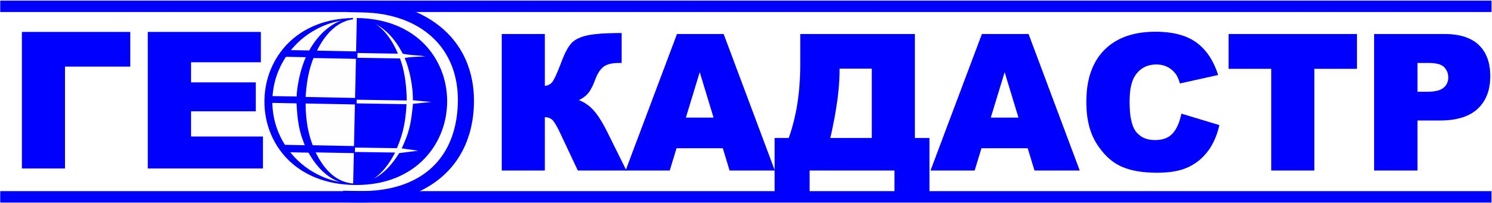 352570, Россия, Краснодарский край, пгт.Мостовской,  ул. Ленина, 12   телефон/факс +7(861) 240-05-32,        e-mail: geokadastr23@gmail.com       www.geokadastr23.ruДоговор: № 17/01 от 17 января 2020 годаЗаказчик: Администрация Крымского городского поселения Крымского районаВНЕСЕНИЕ ИЗМЕНЕНИЙ В ГЕНЕРАЛЬНЫЙ ПЛАНКРЫМСКОГОгородского поселения Крымского района Краснодарского краяТОМ Ii. материалы по обоснованиюЧасть 1Пояснительная записка (описание обоснований генерального плана) пгт. Мостовской, 2020 г.СОСТАВ ПРОЕКТА:ПЕРЕЧЕНЬ ГРАФИЧЕСКИХ МАТЕРИАЛОВВведениеВнесение изменений в генеральный план Крымского городского поселения Крымского района Краснодарского края выполнено на основании договора №17/01 от 17 января 2020 года, заключенного между администрацией Крымского городского поселения и ООО «Геокадастр».Генеральный план в современных условиях является регулятивным документом территориального планирования муниципального уровня, определяющим основные направления развития городского поселения на ближайшие 20 лет.В 2008 году ООО «Проектный институт территориального планирования» был разработан, а в 2010 году утвержден генеральный план Крымского городского поселения. Позже, в 2012 году генеральный план был откорректирован в связи с затоплением города Крымск в июле того-же года.Необходимость внесения изменений в утвержденный генеральный план возникла в первую очередь в связи с приведением генерального плана в соответствие с нормативно – законодательной базой Российской Федерации и Краснодарского края, претерпевшей значительные изменения во всех сферах градостроительства за последнее десятилетие.Также возникла необходимость отображения проектных решений по ряду территорий города Крымск в свете привлечения финансовых потоков инвесторов.Ещё одним немаловажным фактором необходимости внесения изменений в утверждённый генеральный план послужила разработка проектов планировок и проектов межевания микрорайонов «Платан» и «Надежда», в связи с затоплением города Крымск в июле 2012 года.Генеральный план является документом, определяющим устойчивое развитие территории при осуществлении градостроительной деятельности с обеспечением безопасности и благоприятных условий жизнедеятельности человека, с ограничением негативного воздействия хозяйственной и иной деятельности на окружающую среду и с обеспечением охраны и рационального использования природных ресурсов в интересах настоящего и будущего поколений. Генеральный план устанавливает правовой режим использования функциональных зон и земельных участков, определяет инвестиционно-привлекательные территории с целью привлечения инвестиционных потоков в экономику муниципального образования.Основные положения территориального планирования решаются с учетом анализа существующего использования территории населенных пунктов, границ территорий объектов культурного наследия, границ с особыми условиями использования территории, границ территорий, подверженных риску возникновения чрезвычайных ситуаций природного и техногенного характера.Утвержденный генеральный план используется в качестве основы для создания территориального градостроительного кадастра, банка данных для разработки всех последующих градостроительных программ развития городского поселения. Для обоснования принятых решений в составе проекта выполнен анализ существующего положения всех функциональных систем в виде анкетирования объектов социальной инфраструктуры, жилищного фонда, предприятий культурно-бытового обслуживания. Также использовались отчётные и аналитические материалы территориальной службы государственной статистики, материалы отдельных органов муниципального управления, прочих организаций, данные, предоставленные администрацией муниципального образования, прочие источники. Экономические показатели развития хозяйства, заложенные в проекте, не являются самостоятельной разработкой генерального плана, а обобщают прогнозы, предложения и плановые намётки различных организаций муниципального образования. Проект не является директивным документом по развитию муниципального образования, но представляет собой модель развития событий по оптимистическому сценарию. При разработке проекта учитывались основные положения:- кадастровой карты муниципального образования Крымское городское поселение с семантической базой данных по состоянию на январь 2020 года;- стратегии социально-экономического развития муниципального образования Крымское городское поселение до 2022 года.Состав и содержание проекта отвечают требованиям Градостроительных кодексов РФ и Краснодарского края; детализированы техническим заданием, утвержденным заказчиком проекта – администрацией муниципального образования Крымское городское поселение. Графические материалы разработаны на обновленной в 2013 году электронно-цифровой карте М 1:25000 на территорию поселения и в М 1:5000 на территорию населенных пунктов.Проектирование осуществлялось в соответствии с положениями и требованиями:- Градостроительного Кодекса Российской Федерации от 29.12.2004 N 190-ФЗ (ред. от 27.12.2019).- Градостроительного Кодекса Краснодарского края, установленного законом Краснодарского края от 21.07.2008 г. №1540-КЗ (с изменениями на 11 ноября 2019 года).- Земельного Кодекса Российской Федерации от 25.10.2001 №136 – ФЗ (ред. от 27.12.2019, с изм. от 05.03.2020).- Нормативов градостроительного проектирования Краснодарского края, утвержденных приказом Департамента по архитектуре и градостроительству Краснодарского края от 16 апреля 2015 года № 78 (с изменениями на 23 августа 2018 года).- Местных нормативов градостроительного проектирования Муниципального Образования Крымский район, утверждённых Решением № 148 Совета Муниципального образования Крымский район от 08.02.2017 г.	- Местных нормативов градостроительного проектирования Крымского городского поселения Крымского района, утверждённых  Решением № 103 Совета  Крымского  городского  поселения  Крымского  района от 21.04.2016 г.- Методических рекомендаций по разработке проектов генеральных планов поселений и городских округов, утвержденных Министерством регионального развития РФ от 26 мая 2011 г. №244.- СанПиН 2.2.1/2.1.1.1200-03, зарегистрированным в Минюсте РФ 29 апреля 2003 г., регистрационный № 4459 «Проектирование, строительство, реконструкция и эксплуатация предприятий, планировка и застройка населённых мест».- Противопожарных и других норм проектирования.- Федерального закона от 30.03.1999 № 52-ФЗ «О санитарно-эпидемиологическом благополучии населения».- Федерального закона от 18.06.2001 № 78-ФЗ «О землеустройстве» (с изменениями на 3 августа 2018 года).- Федерального закона от 24.07.2007 № 221-ФЗ «О государственном кадастре недвижимости».- Федерального закона от 13.07.2015 № 218 – ФЗ «О государственной регистрации недвижимости».- Федерального закона от 25.06.2002 № 73-ФЗ (ред. от 18.07.2019) «Об объектах культурного наследия (памятниках истории и культуры) народов Российской Федерации».- Приказа Министерства экономического развития РФ от 09.01.2018 № 10 «Об утверждении Требований к описанию и отображению в документах территориального планирования объектов федерального значения, объектов регионального значения, объектов местного значения и о признании утратившим силу приказа Министерства экономического развития России от 7 декабря 2016 г. № 793» (Зарегистрирован 31.01.2018 № 49832).- Приказа Министерства экономического развития № 467 от 24.12.2008 «Об утверждении требований к составу, структуре, порядку ведения и использования единой цифровой картографической основы федерального, регионального и муниципального назначения»- Приказа Минэкономразвития России от 01.09.2014 N 540 (ред. от 04.02.2019) «Об утверждении классификатора видов разрешенного использования земельных участков».Раздел 1. Анализ современного состояния планируемой территории и экономическая база городского поселения 1.1 Характеристика природных условий1.1.1. Орогидрография и геоморфологияГород Крымск в физико-географическом отношении расположен в пределах Прикубанской предгорной равнины, переходящей на востоке в Прикубанскую низменность, на юго-западе - в предгорья северного склона главного Кавказского хребта.В тектоническом плане территория названных районов соответствует Западно-Кубанскому передовому прогибу, по которому расположена долина р. Кубани.В процессе формирования своего современного русла, река оставила после себя три надпойменные террасы, на которых живописно раскинулся город Крымск.Позднейшая неотектоническая деятельность привела к образованию в южном крыле Западно-Кубанского передового прогиба серии ослабленных зон, по которым проложила свое русло река Адагум.Долина реки Адагум разрезала поверхности террас и разделила территорию города на правобережную, относительно пониженную, и левобережную - гипсометрически более высокую часть.Поперечный профиль долины реки Адагум имеет корытообразную форму с крутыми, часто обрывистыми бортами высотой от 2-3 до 5 м.Ширина поймы меняется от 15-20 до 50 м, в северной части до 150 м.Во время паводка пониженные части первой надпойменной террасы затапливаются водой, происходит подмыв и обрушение берегов, особенного левого, в районе ул. Адагумской г. Крымска.Наибольшую площадь в черте города занимает поверхность 1-ой надпойменной террасы.Она выделяется по обоим   берегам р. Адагум, постепенно суживающейся вниз по течению полосой шириной от 3,5 км у южной черты города до 1,2 км, севернее ул. Таманской. Поверхность террасы, - равнинно-волнистая с абсолютными отметками, колеблющимися в пределах от 31 м на юге до 20-15 м на севере.Имеет слабый уклон вниз по течению реки в пределах от 0,003 до 0,008 и к руслу реки.От поймы реки Кубани терраса отделена уступом высотой 3-4 м.2-я надпойменная терраса имеет значительно меньшее площадное распространение. Она картируется южнее автодороги Новороссийск - Краснодар, затем прослеживается вдоль западной границы города, захватывая его центральную левобережную часть. От поверхности 1-ой надпойменной террасы она отделена хорошо выраженным в рельефе уступом.Относительное превышение бровки террасы над руслом реки Кубани составляет 15-20 м.  Поверхность полого-холмистая, имеет значительный уклон к реке. Характеризуется абсолютными отметками 25-50м. Дополнительно осложнена густой овражно-балочной сетью. Устьевые части оврагов и балок часто выходят на поверхность 1-ой надпойменной террасы и завершаются обширными конусами выноса. Сильно эродирован уступ 2-ой надпойменной террасы. Особенно это проявляется в районе ул. Адагумской в центральной части города, где развита активная эрозия склона. Глубина эрозионного вреза оврагов и балок в истоках 1-3 м, в устьевой части она достигает 12-15 м. Склоны, как правило, задернованы, устойчивы, но часто бывают нарушены хозяйственной деятельностью человека.3-я надпойменная терраса выделяется у юго-западной границы города. В его черте она представлена довольно крутым (от 20 до 40; местами более 40%) склоном. Склон сильно эродирован истоками оврагов, промоин. В подошве часто наблюдается высачивание родников. В результате явлений интенсивного плоскостного смыва приподошвенная часть, особенно в относительно выположенных местах, перекрыта довольно мощным до 2-3 м чехлом делювия. В местах, где отложения делювиальных суглинков залегают на водоупоре, такие делювиальные чехлы, не закрепленные растительностью, становятся оползнеопасными, как это имеет место в районе ул. Дальней, где действует активный оползень.1.1.2. Климатические условияВ климатическом отношении территория г. Крымска относится к южной влажной климатической провинции юго-западной предгорной части Краснодарского края.Для территории характерна теплая осень, влажная короткая весна. Зима мягкая, со средней температурой января  -1,1оС, с частыми оттепелями и кратковременными, значительными (до -36оС) понижениями температуры воздуха. Средняя годовая температура 10,6оС с тенденцией повышения в последние годы.Абсолютная минимальная температура, -36оС, наблюдалась в январе. Абсолютная максимальная температура, +40оС, наблюдалась в августе. Расчетная температура самой холодной пятидневки -19оС, средняя температура отопительного периода 1,9оС, продолжительность отопительного периода 155 суток. Осадки являются основным климатическим фактором, определяющим величину поверхностного и подземного стоков. Годовое количество осадков по  г. Крымску составляет 628 мм. Суммы осадков год от года могут значительно отклоняться от среднего значения. Снежный покров неустойчив, наблюдается с января по март, высота снежного покрова по постоянной рейке 3-6см в III декаде января – I декаде февраля. На открытом месте средняя высота из наибольших значений за зиму составляет 25см.Радиационный режим характеризуется поступлением большого количества солнечного тепла. Годовая суммарная радиация около 90-100 ккал/см2, потеря тепла в виде отраженной радиации составляет 60 ккал/см2. Продолжительность солнечного сияния 1900-2400 часов в год.Промерзание почв в равной мере зависит как от температуры воздуха, так и от высоты снежного покрова. Нормативная глубина промерзания равна 0,8м (СНиП 23-01-99).Влажность воздуха имеет отчетливо выраженный годовой ход, сходный с изменением температуры воздуха. Относительная влажность в пределах изучаемого района довольно высока и колеблется в пределах 60-78 % (средняя за год – 74 %).На рассматриваемой территории преобладают ветры  юго-западных направлений в течение всего года. Средняя скорость ветра наблюдается от 2,5м/с в сентябре до 4,6м/с в марте. Среднегодовая скорость ветра – 3,2м/с.  1.1.3. ГидрологияОсновной водной артерией проектируемого района является река Адагум, по особенностям водного режима она относится к гидрологическому району притоков нижнего течения реки Кубани (от впадения р. Пшиш до устья).Площадь водосбора 328 км2, средняя высота водосбора 220 см.Для р. Адагум характерны частые дождевые паводки, максимум повторяемости и интенсивности которых чаще всего приходится на зимние месяцы, когда выпадающие при оттепелях дожди смывают неустойчивый снежный покров. Паводки чаще всего наблюдаются в период с ноября по март. Основной сток (75%) образуется за счет выпадающих твердых и жидких осадков, проходящих в зимний период (ноябрь-март).Роль грунтовых вод незначительна. В летне-осеннюю межень сток иногда приближается к нулю.Интенсивность подъема уровня воды в период паводка в районе Крымска колеблется от 5 до 150 см/сутки, спада от 5 до 115 см/сутки.Многолетняя амплитуда колебания наивысших уровней составляет 404 см. Высший уровень 1% обеспеченности составляет 7,5 м. Наибольший уровень наблюдался в январе 1958 года и составил 7,23 м, что немного превосходит паводок 5% обеспеченности  (7,2 см). В межень река иногда пересыхает (в 15% случаев), наиболее длительное пересыхание наблюдалось с 12/VШ по 1/ХII-1957г.Средний расход воды составляет 3,79 м3/сек, модуль стока 11,6 м/сек.км2 расход 1% обеспеченности - 69,1 м3/сек.Мутность воды в районе Крымска составляет 320 г/м3.Средняя многолетняя температура за теплый период колеблется от   16 до 250 С. Переход температуры через 40 С  весной происходит в конце февраля- начале марта, через 100С в конце марта - начале апреля.Осенью переход температуры воды через 100 происходит в начале ноября, а через 40 в начале января.Максимальная температура воды на р. Адагум в районе Крымска наблюдалась 25/VП-71г. и составила 33,90.Появление первых ледяных образований происходит в конце декабря, вскрытие в середине февраля, число суток со всеми ледовыми явлениями - 28, с ледоставом - 20.Подъем уровня воды, вызванный заторами, составил на р. Адагум в районе Крымска 13 см и продолжался 1сутки.Максимальная толщина льда наблюдалась в первой декаде февраля 1972 года и составляла 55 см.Максимальный заторный подъем уровня воды составил 10 см.В период половодья р. Адагум относится к рекам с малой минерализацией (250 мг/л). Преобладают ионы НС03 и катионы. В период межени минерализация повышается до 476 мг/л.В период половодья вода р. Адагум мягкая, в  межень умеренно жесткая. Воду р. Адагум, особенно в половодье, можно использовать для орошения, как из-за невысокой минерализации, так и по благоприятному относительному составу воды.1.1.4. Геологическое строениеКоренные породы, слагающие южное крыло Западно-Кубанского передового прогиба, представлены отложениями среднего и верхнего плиоцена неогеновой системы. В среднем   плиоцене выделяются киммерийский и куяльницкий ярусы. В верхнем - акчагыльский и апшеронский ярусы. Толща неогена перекрыта нерасчлененными нижне-верхнечетвертичными отложениями аккумулятивных террас р. Кубани.Киммерийский ярус в основании сложен пачкой чередующихся карбонатных и некарбонатных глин. Выше по разрезу они сменяются песчано-глинистыми отложениями.Разрез завершается чередованием некарбонатных глин со светло-серыми тонкозернистыми песками с преобладанием последних.В основании куяльницкого яруса залегают голубовато-серые глины, чередующиеся со светло-серыми кварцево-полевошпатовыми песками, содержание которых увеличивается в верхней части. Общая мощность среднеплиоценовых отложений составляет около 500 м.Верхний плиоцен представлен акчагыльским и апшеронским ярусами.В пределах Западно-Кубанского прогиба оба яруса сложены толщей (370 м) серых песков с прослоями глин.В районе г. Крымска происходит их фациальное замещение суглинками с прослоями галечников мощностью до 20-30 м и постепенное уменьшение мощности толщи до 50 м.Практический интерес для разработки генплана имеет комплекс четвертичных отложений, слагающих надпойменные террасы р.Кубани, поверхности которых используются для застройки.1-я надпойменная террасаС поверхности развит почвенно-растительный слой. Мощность слоя от 0,6 до 1,2 м. Слой сохранился не везде. Местами (Крымский консервный комбинат и др. строительные площадки) он замещен насыпанием грунтами мощностью до 1,5 м.Ниже залегают глины и суглинки бурые, желтовато-бурые, буровато-коричневые от твердой до тугопластичной консистенции, макропористые,  с ходами землероев, с включением редкой гальки, гравия,  стяжениями карбонатов. Глины и суглинки часто фациально замещают друг друга. Распространены повсеместно. Мощность их изменяется от 6-10 м на правобережной террасе  до 3,5-5 м на левобережной.Отмечается возрастание мощности с запада на восток.Глинистые грунты залегают на неровной размытой кровле гравийно-галечниковых отложений с суглинистым, реже супесчаным песчаным заполнителем, с прослоями, линзами глин и суглинков.Кровля крупнообломочных отложений вскрывается в пределе правобережной террасы на восточной окраине г. Крымска на 2,4м (предприятие п/я Р-6225). В южном направлении происходит общее погружение кровли до 5-6 м, в отдельных местах (р-н ул. Крестьянской) она вскрывается на глубине 10,0 м.На левобережной террасе кровля крупнообломочных грунтов на юге вскрывается на глубине 2-3 м, постепенно погружаясь в северном направлении до 5-6 м и более. Мощность крупнообломочных отложений составляет         20-30 м.Ниже залегают отложения верхнего плиоцена,   описанные выше.2-я надпойменная террасаС поверхности залегают гумусированные глины твердой и полутвердой консистенции, макропористые с редким гравием, дресвой.Мощность  слоя составляет 1,6-2,2 м.Местами слой срезан и замещен насыпным грунтом. Мощность до 1,5 м.Ниже вскрываются глины бурые, буровато-коричневые, с красноватым оттенком,  твердой и полутвердой консистенции, со стяжениями карбонатов, пятнами гидроокислов железа и марганца.Мощность слоя изменяется от 7,8 до 17,9 м. Слой распространен повсеместно.Глина подстилается гравийно-галечниковыми грунтами с глинистым суглинистым заполнителем до 40%.Кровля слоя также неровная, вскрывается на глубинах от 10 до 19,3 м на абсолютных отметках,  соответственно 16,8 м. Погружение кровли прослеживается в северном направлении.Ниже слоя галечников вскрываются отложения верхнего плиоцена, представленные суглинками с прослоями галечников с песчаным заполнителем.3-я надпойменная терраса С поверхности залегает почвенно-растительный слой, суглинистый, гумусированный, с корнями растений, с мелкой дресвой, гравием. Мощность 0,6 м.В стенке песчаного карьера на западной окраине города под почвенно-растительным слоем обнажается слоистая песчаная толща с прослоями гравия, галечников. Мощность около 5 м.По фондовым материалам ее мощность достигает 28 м.Описанный слой залегает на размытой кровле отложений куяльницкого яруса, представленных глиной зеленовато-светлосерой, очень плотной, опесчаненной, тонкослоистой. Вскрытая мощность равна 1,5 м.1.1.5. Гидрогеологические условияРайон г. Крымска принадлежит Азово-Кубанскому артезианскому бассейну, в пределах которого выделяется несколько  водоносных горизонтов, приуроченных к породам неогенного и четвертичного возрастов.Наибольшим распространением пользуются средне-верхне-плиоценовый и древнечетвертичный водоносный комплексы.Для средневерхнеплиоценового комплекса водовмещающими являются пески, переслаивающиеся со слабо водопроницаемыми алеврито-глинистыми супесями.  Мощность водоносных горизонтов 20-250 м. Увеличение мощности наблюдается к осям синклиналей, здесь воды напорные. Водообильность водоносных горизонтов различна и зависит от мощности, и характера вмещающих пород.Дебиты по скважинам изменяются от 0,04 до 0,3 л/сек.По химическому составу воды хлоридно-натриевые, реже сульфатные натриевые, тесно связаны с литологией вмещающих пород. Питание, - за счет инфильтрации атмосферных осадков. Область питания определяется распространением средне-верхне-плиоценовых и, местами, четвертичных отложений.При бурении на крыльях синклинальных складок получены воды с минерализацией 1,0-1,3 г/л. С приближением к осям складок минерализация возрастает до 3 г/л. Режим подземных вод этого комплекса зависит от количества выпадающих осадков. Воды описанного комплекса являются основным продуктивным горизонтом для водоснабжения и могут быть использованы для питьевых и хозяйственных нужд.Грунтовые воды древнечетвертичного комплекса приурочены к аллювиальным отложениям пойм и надпойменных террас.Питание за счет инфильтрации атмосферных осадков и подтока подземных вод из нижележащих горизонтов.На площадях, где имеются поверхностные водотоки, большую роль в питании играют поверхностные воды. Ресурсы древне-четвертичного горизонта ограничены.  Режим грунтовых вод тесно связан с гидрометеорологическими условиями и режимом подземных вод нижележащих горизонтов.На территории г. Крымска скважинами, пробуренными для инженерно-геологических целей, вскрыт только древнечетвертичный постоянный горизонт на глубинах от 4,2 до 13,6 м (абсолютные отметки 14,5-28,0м). Водовмещающими являются гравийно-галечниковые отложения 1 и 2 надпойменных террас.Мощность горизонта изменяется от 3-5 до 30 м.Этот же горизонт вскрывается многочисленными колодцами, которые используются местными жителями для хозяйственно-питьевых нужд. Уровень грунтовых вод в них устанавливается на глубинах от 4,0 до 7,5 м. В засушливое время года уровень понижается на 1-2 м., в дождливое поднимается до глубины 2-3 м от поверхности.Питание вскрытого водоносного горизонта смешанное, - за счет инфильтрации атмосферных осадков и подпитки из реки Адагум и нижележащих водоносных горизонтов. Разгрузка осуществляется в основном в реку и частично в местную овражно-балочную сеть.Общий уклон зеркала подземных вод, - с запада на восток и вниз по течению реки.Кроме постоянного древнечетвертичного водоносного горизонта в дождливое время года и во время паводка формируется почти повсеместно горизонт "верховодки" на глубинах от 0,1 до 1,5 м, приуроченных к насыпным грунтам, макропористым глинам, суглинкам и супесям.С учетом строительного освоения планируемой территории, исходя из литологических и структурных особенностей грунтов, слагающих верхнюю часть разреза, благоприятных для формирования "верховодки", можно прогнозировать образование постоянного техногенного горизонта воды, как это уже имеет место в пределах промышленных зон.А также вследствие неизбежных утечек промышленных стоков - изменение характера и степени агрессивности воды,  как среды по отношению к бетонам.Для водоснабжения г. Крымска используется Троицкое месторождение пресных вод, близ станицы Троицкой.Воды киммерийского горизонта по химическому составу гидрокарбонатно-натриевые со слабым запахом сероводорода и повышенной температурой - 22-27°С.Сухой остаток 23-24 г/л, общая жесткость 1,4-2,2 мг/л.Концентрация фтора 0,2-0,4 мг/л. Бактериально - воды здоровые и соответствуют ГОСТу «Вода питьевая».1.1.6. Физико-механические свойства грунтовПланируемая для застройки территория до исследованной глубины (15-20м) сложена комплексом нерасчлененных древнечетвертичных (QI-III) и локально современных (QIV) образований. Комплекс древнечетвертичных отложений подстилается коренными породами средне-верхнеплиоценового возраста.С инженерно-геологической точки зрения территория имеет двухъярусное строение, которое прослеживается большинством пройденных скважин.Первый ярус залегает с поверхности. Он сложен глинами, суглинками, супесями, часто с прослоями песков, включениями гравия, дресвы. Для выделенных разновидностей характерно фациональное замещение друг друга, как в площадном распространении, так и по разрезу.  Это обстоятельство обусловливает сильную изменчивость физико-механических свойств грунтов и известную сложность в выделении инженерно-геологических элементов. Из дополнительно осложняющих факторов следует отметить макропористую структуру грунтов в зоне аэрации с наличием многочисленных ходов землероев, значительное содержание гумуса и способность глин к набуханию.Второй от поверхности ярус сложен гравийно-галечниковыми, гравийно-дресвяно-щебенистыми отложениями с глинистым, песчаным заполнителем до 30-50%, с обособленными прослоями, линзами, гнездами глин, суглинков, песков. Обломочный материал представлен, в основном, карбонатными осадочными породами, плохо окатан.На основании статистически обрабатываемых данных изысканий СевкавТИСИЗа выделено 5 инженерно-геологических элементов.1.1.7. Физико-геологические явления и процессыНа планируемой территории широко развиты экзогенные инженерно-геологические процессы и явления. К ним относится: ежегодное затопление поверхности 1-й надпойменной террасы паводковыми водами,  периодическое подтопление подземными водами от реки, размыв берегов у р. Адагум, эрозионная деятельность временных потоков и плоскостной смыв, локально развитые оползневые явления.Из процессов, проходящих непосредственно в грунтах, следует отметить набухаемостъ глин, слагающих поверхности 1-ой и 2-ой надпойменных террас.Степень проявления и временной фактор действия указанных процессов очень различны.Во время паводков происходит интенсивный подмыв берегов, особенно левого, и обрушение целых блоков подмытого грунта в реку. Следствием этого процесса является наступление реки на уступ 1-ой левобережной надпойменной террасы и «съедание» её поверхности.Процесс обрушения берега усугубляется действием овражной эрозии вдоль уступа 2-ой надпойменной террасы по ул. Адагумской в центральной части города.Этот участок показан на схеме планировочных ограничений как зона действия активных эрозионных процессов, требующих противоэрозионных мероприятий.С действием паводковых вод связано явление периодического подтопления от реки.Подтопление обуславливается наличием в верхнем слое макропористых грунтов.Из указанных физико-геологических процессов и явлений овражно-балочная эрозия развита наиболее широко, в связи с этим из территории застройки города изъяты значительные площади.Овраги и балки прослеживаются на поверхности обеих надпойменных террас левобережной части города в субширотном направлении. Истоки большинства их начинаются у подножия крутых склонов 3-ей надпойменной террасы, ограничивающих город с западной стороны, устья выходят к границе 2-ой или на поверхность 1-ой надпойменной террасы. Глубина эрозионного вреза достигает 1-3 м.Борта их, как правило, задернованы, и в настоящее время проявляется данная эрозия. Базисом эрозии является, по-видимому, урез р. Адагум.Наиболее крупная балка проходит между улицами Синева и Горной.Истоки начинаются на уровне ул. Крупской V-образным врезом глубиной до 1,5 м шириной от 3-5 до 150-180 м в устьевой части и заканчиваются мощным и обширным конусом выноса, достигающим границы 2-ой надпойменной террасы.Вершина конуса сложена гравием, с редчайшей галькой, затем  следует зона песков от грубозернистых до мелких.  Периферийная, веерообразно расширяющаяся, наибольшая по площади зона сложена легким лессовидным суглинком.Конусами выноса меньших размеров заканчиваются и устьевые части более мелких балок, в большом количестве развитых на территории города.Характер площадной эрозии, воздействующей на травяной покров и плодородный почвенно-растительный слой, имеет явление плоскостного смыва.Эрозия широко развита на поверхности обеих террас.К эрозии, как природному процессу, часто добавляется техногенная и хозяйственная деятельность человека. Совокупность природной и техногенной деятельности привела к образованию оползня в районе ул. Дальней, в юго-западной левобережной части города.Оползень носит локальный характер, имеет небольшие размеры, в длину 100 м, в ширину 70м. Мощность до ложа 1,5-2 м.Оползневой склон сложен макропористым делювиальным суглинком, пылеватым, твердой, полутвердой консистенции, в основании которого залегают жирные керамзитные глины тугопластичной консистенции. Они являются одновременно оползнем и водоупором, на котором формируется верховодка. В дождевое время суглинок насыщается водой и переходит в текучепластичное состояние: склон становится потенциально оползнеопасным.Первая подвижка, по свидетельству местных жителей, датируется 29 января 1970 года. Вторая - февралем 1989 года.На момент наблюдений I апреля 1989г. язык оползня зафиксирован между крайними домами на ул. Дальней.Другими факторами, осложняющими инженерное освоение территории, являются процессы набухания глин, слагающих 1 и 2 надпойменные террасы. Набухание глин имеет площадное распространение. Мощность слоя набухающих грунтов по данным изысканий СевКавТИСИЗа 5 м.Давление набухания изменяется в широких пределах от 0,02 до 0,87 т.е. от слабонабухающих до сильнонабухающих.1.1.8. ТектоникаВ тектоническом отношении г. Крымск расположен в пределах Азовской антиклинальной зоны, области западного погружения мегантиклинория Большого Кавказа, где Азовская антиклиналь сочленяется с южным крылом и погружается под палеоген-неогеновый комплекс отложений южного крыла последнего. В южном крыле Западно-Кубанского передового прогиба выделяется Адагумо-Афинская и Славяно-Рязанская впадины, разделенные  между собой Анастасиевско-Краснодарской антиклинальной зоной. (Шарданов,1962г.). Южный борт Адагумо-Афипской впадины выполненный палеоген-неогеновыми отложениями, осложнен складчатостью вплоть до плиоценового комплекса. Здесь выделяется Калужская антиклинальная зона, состоящая из нескольких гребневидных антиклиналей.Вся эта область осложнена поперечными разломами меридионального или СВ направления (Шарданов, 1960г.). Поперечными разломами выделяется Неберджаевская, ограниченная на востоке Геленджикским и на западе Молдаванским поперечными разломами и Гладковская, заключенная между Молдаванскими поперечными разломами. Занимая самое крайнее северное положение в мегантиклинории Большого Кавказа, Азовская антиклиналь ограничена с юга Пеебенским разломом, амплитуда которого 800-1000 м и Ахтырским продольным глубинным разломом.В Азовской антиклинальной зоне, как наиболее типичная выделяется Крымская антиклиналь, характеризующаяся сложным строением. Нижний комплекс слагающих ее отложений по данным бурения, (Бахтин - 1960г.), образует опрокинутую к северу складку с пологим (10-20°) залеганием пород на южном крыле и крутым (до 90°) северным крылом. Вышележащая толща образует крутую ступень, а миоценовые и плиоценовые образования, подстилающие древнечетвертичные на аккумулятивных террасах р. Кубани, перекрывают несогласно складки более древних слоев, залегающих моноклинально с СВ падением.Природные условия территории г. Крымска и прилегающих участков по СНиП 22-01-95 относятся к категории средней сложности.Сейсмичность исследуемой территории согласно СНиП II-7-81* и приложение Б  СНКК 22-301-2000 для зданий и сооружений нормального и повышенного уровня ответственности – 6 баллов, высокого уровня ответственности – 7 баллов.  1.1.9. Инженерно-строительная оценка территорииПланируемая территория на большей своей части по целому ряду природных факторов (несущая способность грунтов, гидрогеологические условия, наличие экзогенных процессов, физико-геологические явления) характеризуется как благоприятная.Территории, подверженные овражно-балочной эрозии оцениваются как условно благоприятные, т.к. требуют мероприятий по инженерной подготовке.К неблагоприятной следует отнести зону, ограниченную линией паводка 1% обеспеченности, локальный участок оползня и крутые  склоны 3-ей надпойменной террасы.Факторами, осложняющими инженерно-строительное освоение территории, являются почти повсеместно развитое набухание глин и образование верховодки.Можно прогнозировать преобразование верховодки в постоянный техногенный водоносный горизонт, изменение степени и характера агрессивности воды, как среды по отношению к бетону.Выводы1. Инженерно-геологические условия планируемой территории по целому ряду природных факторов (неоднородное строение, наличие верховодки, набухание грунтов, сейсмичность, овражно-балочная эрозия, подтопление) характеризуются как сложные.2. В разрезе древнечетвертичных отложений, слагавших территорию, повсеместно прослеживается двухъярусное строение: с поверхности залегают глины, суглинки, супеси, фациально замещающие друг друга, подстилаемые гравийно-галечниковым горизонтом. Кровля последнего вскрывается на глубинах от 2.3 до -20 м.3. Основанием фундаментов на большей части территории будут служить глинистые грунты, реже гравийно-галечниковые.4. Глины в пределах 1 и 2 надпойменных террас обладают набухающими свойствами. Давление набухания изменяется в широких пределах от 0,02 до 0,87, т.е. от слабонабухающих до сильнонабухающих. Мощность набухающего слоя грунтов 5 м.5. Гидрогеологическая изученность территории города не достаточна.6. Скважинами, пройденными СевКавТИСИЗом, грунтовые воды вскрыты на глубинах от 4,2 до 13,6 м.  (абсолютные отметки 14,50-28,0м). Они приурочены к древнечетвертичным гравийно-галечниковым отложениям.По химическому составу грунтовые воды неагрессивны (СНиП II-28-73).7.	Для всей территории г. Крымска характерно образование горизонта "верховодки" на глубинах от 0,1 до 1,5-2,5 м.8. В процессе строительного освоения территории прогнозируется формирование постоянного техногенного горизонта и изменение степени и характера агрессивности воды, как среды по отношению к бетону.9. Поверхности 1 и 2-ой надпойменных террас осложнены густой овражно-балочной сетью.10.	К неблагоприятным для застройки территориям относятся зона паводка 1% обеспеченности, участки подтопления от реки и крутых склонов 3-ей надпойменной террасы.11. В районе ул. Дальней действует активный оползень, требующий противооползневых мероприятий.12. Сейсмичность исследуемой территории согласно СНиП II-7-81* и приложение Б, СНКК 22-301-2000 для зданий и сооружений нормального и повышенного уровня ответственности – 6 баллов, высокого уровня ответственности – 7 баллов.  13. Проектирование и строительство на планируемой территории следует вести в строгом соответствии с требованиями СНиП 2.02.01-83, II-7-81 и других нормативных документов.1.1.10. Полезные ископаемыеВ пределах Крымского городского поселения, предоставлены следующие лицензии на право пользования участками недр местного значения, содержащие общераспространенные полезные ископаемые:- КРД 01973 ТЭ от 06.06.2002 предоставленный ЗАО «АББА» 
(ИНН: 2310040039) с целевым назначением «Добыча глины для производства керамзита при разработке открытым способом Пролетарского месторождения» сроком действия до 14.03.2023;- КРД 80068 ТЭ от 28.12.2007 предоставленный ООО «Крымск-Керамзит» (ИНН: 2337033208) с целевым назначением «Добыча глины в пределах Северного участка месторождения «Дружба» сроком действия до 28.12.2026;- КРД 80856 ТЭ от 27.04.2018 предоставленный ООО «Айсберг» 
(ИНН: 2370006586) с целевым назначением «для добычи песка Горновеселовского месторождения (западный фланг) МО Крымский район Краснодарского края» сроком действия до 27.04.2028;- КРД 81180 ТР от 13.09.2019 предоставленный ООО «ОПТИМА» 
(ИНН: 2376001552) с целевым назначением «для разведки и добычи Крымского 2 месторождения (юго-западный фланг) песка строительного МО Крымский район Краснодарского края» сроком действия до 19.09.2039;- КРД 81181 ТР от 13.09.2019 предоставленный ООО «ОПТИМА» 
(ИНН: 2376001552) с целевым назначением «для геологического изучения в целях поисков и оценки месторождения суглинков на Крымском 3 участке 
МО Крымский район Краснодарского края» сроком действия до 19.09.2039.Вместе с тем, по состоянию на 01.01.2020 Сводным отчетным балансом запасов общераспространенных полезных ископаемых на территории Краснодарского края в пределах Крымского городского поселения 
в нераспределенном фонде недр учитываются месторождения глин «Крымское» и «Дружба» (участок Южный), а также месторождение песка строительного «Горновеселовское».Также, в пределах поселения имеются 9 действующих лицензий на право пользования участками недр местного значения, содержащие подземные воды, которые используются для целей питьевого и хозяйственно-бытового водоснабжения или технологического обеспечения водой объектов промышленности либо объектов сельскохозяйственного назначения и объеме добычи которых составляет не более 500 кубических метров в сутки.1.2. Краткая историческая справкаИстория г. Крымска началась в 1857 г., когда отряд русских войск под командованием генерала П.Д. Бабича соорудил Верхне-Адагумское военное укрепление. Вскоре сюда прибыл 73-й пехотный Крымский полк, сформированный в Екатеринодаре из солдат - участников Крымской войны. Через пять лет укрепление, потерявшее свое военное значение, было упразднено.25 июля 1862 г., во исполнение Высочайшего рескрипта императора Александра II от 24 июня 1861 года о заселении Западного Кавказа кубанскими казаками и другими переселенцами из России, был издан приказ  № 332 «Об образовании первых 25 станиц на левом берегу р. Кубани». В их числе значилась и станица Крымская на месте бывшего укрепления. Первыми поселенцами стали кубанские казаки и 140 семей отставных солдат Кавказской армии, зачисленных в казачье сословие (всего 201 семья). Им было выделено по 10 десятин пахотной земли и по 75 руб. на семью для обзаведения хозяйством.С отменой крепостного права в России и окончанием Кавказской войны, заселение шло интенсивно и уже через 3 года после основания в новой станице имелось 225 дворов, где проживало 1 127 человек. 	В 1866 году появилась первая школа, в которой обучались 32 ученика, в 1878г. – военный госпиталь.В 1888 году через станицу Крымскую прошла железнодорожная линия Екатеринодар-Новороссийск. Железная дорога способствовала быстрому  развитию станицы. Увеличилась численность населения (в основном за счет притока иногородних жителей). В 1913 г. в станице Крымской проживало свыше 20 000 человек, и она стала одной из крупнейших на Кубани. Станица Крымская являлась заметным торговым и промышленным центром. В ней функционировали 157 торгово-промышленных заведений, в том числе такие крупные как кирпичные, кожевенный, пивоваренный, известковый заводы, консервная фабрика и фабрика по производству перламутровых пуговиц, маслозавод, лесопилки. Частная электростанция освещала центр населенного пункта. В ст. Крымской имелись 3 кинотеатра, клубы, сад для гуляний, 10 кофеен, 6 школ и частная гимназия. От вокзала до рынка осуществлялось трамвайное сообщение. В окрестностях станицы было развито садоводство,  имелись обширные посадки табака, принадлежащие плантаторам-грекам. В административном отношении станица Крымская и территория будущего Крымского района входила в состав Таманского отдела Кубанской области.Советская власть в станице Крымской была установлена 18 декабря 1917 года, но летом следующего года большевики были изгнаны с Кубани. Окончательно Советы утвердились в марте 1920 г., после окончания гражданской войны на территории края.В 20-х годах возникли первые сельхозартели,  на основе которых было создано около 40 колхозов. Был введен в строй винзавод, а в 1930 году выпустил первую продукцию консервный комбинат «Гигант» - предприятие всесоюзного значения, ставшее флагманом пищевой промышленности СССР. Позднее комбинату было присвоено имя А.И. Микояна, который курировал его строительство.Мирный труд крымчан прервала Великая Отечественная война. За ратные подвиги многие жители Крымского района были награждены орденами и медалями, в том числе четверо удостоены звания Героя Советского Союза. Война нанесла огромный урон Крымскому району. За время оккупации (20 августа 1942 – 6 сентября 1943 гг.) фашисты убили более 2 тысяч человек, 35,6 тысяч – угнали на работы в Германию. Освобождали территорию Крымского района, которую гитлеровцы превратили в мощный оборонительный рубеж «Голубая линия», войска 56-й армии и 4-й воздушной армии. В кровопролитных боях погибли более 18 тыс. советских воинов, 47 стали Героями Советского Союза.28 мая 1958 года Указом Президиума Верховного Совета РСФСР станица Крымская была преобразована в город, а в 1981 г., - городом краевого подчинения.1.3. Административное устройство муниципального образования  Крымское городское поселениеКрымское городское поселение расположено в центральной части муниципального образования Крымский район.Городское поселение имеет смежные границы:на севере – с Южным сельским поселением;на юге – с Нижнебаканским сельским поселением;на юго-востоке – с Пригородным сельским поселением;на северо-востоке – с Мерчанским сельским поселением; на западе –  с Молдаванским сельским поселением.Границы городского поселения ранее были установлены на основании Закона Краснодарского края  № 749-КЗ «Об установлении границ муниципального образования Крымский район, наделении его статусом муниципального района, образовании в его составе муниципальных образований – городского и сельских поселений – и установлении их границ», принятого Законодательным Собранием Краснодарского края 14 июля 2004 года. В состав Крымского городского поселения входят: город Крымск – административный центр поселения и района, и хутор Верхнеадагум.1.4. Существующая территориально-планировочная организация Крымского городского поселенияГород Крымск – центр городского поселения и района, в его состав входит два населенных пункта: город и  хутор Верхнеадагум.Площадь поселения составляет 9590,55 га. Окружение города типично для Кубани: преимущественно, - это земли сельскохозяйственного назначения различных видов собственности и пользователей (2298 га), в том числе садоводческие товарищества, селекционные предприятия, фермерские хозяйства. Ведущие сельскохозяйственные предприятия Крымского городского поселения:- Филиал «Крымская ОСС ВИР», - Крымская опытно-селекционная станция - филиал Федерального государственного бюджетного научного учреждения «Федеральный исследовательский центр Всероссийский институт генетических ресурсов растений имени Н.И.Вавилова», сфера занятости - выращивание продукции растениеводства (зерновые, плоды и ягоды);- ООО «Гавриш», - Крымский селекционный центр, область деятельности -селекция, производство и продажа семян и декоративных растений;- ООО «КОЛТ-ЛТД», вид работ - услуги по монтажу, ремонту и техническому обслуживанию машин для сельского хозяйства, включая колесные тракторы.Крупными и средними, градообразующими предприятиями промышленности (по состоянию на 1 января 2020 года) являются:- АО «Системный алюминий», - производство алюминиевого профиля;- ООО «Русджам стеклотара холдинг», - производство стеклобутылки;- ООО «Светлана», - производство томатной пасты, изготовление крышек для консервирования;- ООО «Крымский винный завод», - производство вино-водочной продукции;- ООО «Хлебозавод «Крымский», и ещё 6 небольших пекарней, занятых  производством хлеба и мучных кондитерских изделий недлительного хранения.А также:- ООО «Камень-Т», - добыча бутового камня;- ООО «Опытно-экспериментальный завод промышленных инструментов», - производство абразивного инструмента;- ООО «Кристал-плюс», - производство литой обуви из ПВХ;- ЗАО «Прок», - производство пластикового профиля;- ООО «Крымск-Керамзит», - производство минеральных тепло- и звукоизоляционных материалов;- несколько небольших предприятий по производству продуктов питания, - растительного масла, соков, напитков, компотов, пива, солений и др.В сфере строительства и транспорта (по состоянию на 1 января 2020 года) задействовано 6 организаций:- ООО «ПМК-4 «Южводопровод», -  выполнение общестроительных работ;- ООО «ЮгСпецСтрой», - выполнение общестроительных работ по строительству автомобильных дорог;- ООО «СД-Телетранс» и ООО «Крымскгазстрой», - выполнение общестроительных работ по прокладке местных трубопроводов, линий связи и линий электропередачи;- ООО «Крымскагропромэнерго», - выполнение электромонтажных работ;- НАО «Славянское ДРСУ», филиал в г. Крымске, - вспомогательная транспортная деятельность (ремонт дорог).Топливно-энергетический комплекс и жилищно-коммунальное хозяйство города (по состоянию на 1 января 2020 года) представляют собой 3 организации:- АО «Крымскрайгаз», - распределение газообразного топлива;- ООО «Водоканал Крымск», - распределение воды, услуги по водоотведению;- Филиал ОАО «НЭСК-электросети» «Крымскэлектросеть», - распределение электроэнергии.По состоянию на 1 января 2020 года в городе действуют также 2 муниципальных унитарных предприятия (МУП), - «Горкоммунхоз», - по сбору ТКО и «Забота», - по организации похорон и предоставлению связанных с ними услуг.Все вышеупомянутые предприятия местного значения и сопутствующие их деятельности объекты расположены в черте города Крымска, в большинстве своём, - в центральной его части.Территория в границах городского округа вытянута в направлении северо-восток – юго-запад, имеет сложную изрезанную конфигурацию, обусловленную особенностями предгорного рельефа местности.  По территории городского поселения протекает водная артерия Краснодарского края – река Адагум. Транспорт Расстояние до ближайшего аэропорта – 100 км (г. Краснодар), до ближайшего морского порта – 45 км (г. Новороссийск).Город Крымск является крупной узловой железнодорожной станцией в системе Северо-Кавказской железной дороги. Через город Крымск проходит магистральная железная дорога Краснодар-Новороссийск с ответвлением на Тимашевск и Порт-Кавказ. Транспортный терминал железнодорожной станции Крымская позволяет перерабатывать любые грузы, перевозимые по железной дороге. Внешняя автодорожная сеть представлена автодорогой федерального значения и развитой сетью региональных автодорог. По южной границе муниципального образования Крымское городское поселение проходит одна из важнейших автомобильных дорог федерального значения г.Краснодар–г.Новороссийск, которая обеспечивает связь административного центра района г. Крымска с административным центром края г. Краснодар, а также является одной из главных транспортных артерий по которой осуществляется пропуск транспортных грузопотоков от морского порта г. Новороссийск.В Крымском транспортном узле пересекаются автомобильные дороги регионального или  межмуниципального значения:- г. Крымск – с. Джигинка (III категория);- г. Славянск-на-Кубани – г. Крымск (II категория);- г. Крымск – х. Аккерменка (IV категория);- г. Крымск – х. Черноморский (IV категория).По северной окраине города проходит автомобильная дорога г.Славянск-на-Кубани–г.Крымск, обеспечивающая связь с северными районами края.Автомобильная дорога регионального значения г.Крымск–с.Джигинка осуществляет связь с портами Темрюк и Кавказ.В западном направлении от города Крымска проходит автомобильная дорога регионального значения г.Крымск–х. Аккерменка, соединяющая населенные пункты с административным центром Крымского района.Внутренняя автодорожная сетьПротяженность дорог в поселении составляет 192,7 км, из них 172,2 км с твердым покрытием, в том числе 20,5 км дорог общего пользования.Планировочная структура города в своей основе осталась неизменной со времени его основания. Городская застройка сформировалась компактно и состоит из нескольких планировочных образований.Жилая зона города Крымск состоит из двух селитебных планировочных районов, разделённых рекой Адагум (для удобства условно назовем их Северо -Западный и Юго - Восточный), и двух микрорайонов, отрезанных от основной массы застройки железной дорогой в южной и восточной части города Крымск.Районы и микрорайоны связаны мостами и путепроводами.Главными транспортными осями города Крымска являются улицы Комарова, Коммунистическая, Синева, Луначарского, Ленина, Советская, Кирова и Авиационная в Северо-Западном районе и улицы  Маршала Гречко, Маршала Жукова, Троицкая, Свердлова, Таманская, Октябрьская, Линейная  - в Юго-Восточном.Главный въезд в город с федеральной автодороги осуществляется по улицам Новороссийской (в Северо-Западный район) и Привокзальной (в Юго-Восточный район),  въезд со стороны городов Славянска-на-Кубани и Анапы – по улицам Комарова и Коммунистической. Автостанция находится в центральной части города на пересечении улиц Маршала Гречко, Троицкая, Синёва. Такая планировочная структура определена делением городской территории живописной рекой Адагум, -  два жилых района – левобережный (Северо-Западный) и правобережный (Юго-Восточный).Река в границах населенного пункта имеет сильно извилистое русло. Во время паводка пониженная правобережная часть территории города Крымска затапливается водой, происходит подмыв и обрушение берегов.Жилая застройка состоит в основном из мелких кварталов, с частой сеткой улиц. Превалирует усадебный тип застройки, столь характерный для городов Краснодарского края. На большей части города преобладает индивидуальная застройка с небольшими участками, несколько монотонная, разделённая на кварталы достаточно свободной конфигурации часто очень узкими улицами. Жилищный фонд индивидуальных домовладений насчитывает 11464 жилых дома, что занимает общую площадь 817,8  тыс. м2Многоквартирная мало-средне и многоэтажная застройка располагается отдельными массивами, постепенно замещая ветхий жилой фонд в частном секторе, либо возникая на месте недействующих предприятий. Крупные массивы многоквартирной застройки наблюдаются, конечно же, в центральной части города по улицам Вишнёвая, Ворошилова, Белинского, Октябрьская, Д.Бедного Свердлова, Ленина, Лермонтова, Коммунистическая, Фадеева, К. Либкнехта, Комсомольская, Адагумская, Крепостная и другим. В городе, ввиду высокой плотности имеет место точечная застройка многоквартирными домами.Жилищный фонд многоквартирных домов насчитывает 670 объектов, что занимает общую площадь 546, 4  тыс. м2В целом, состояние зданий удовлетворительное, два многоквартирных дома по ул. Привокзальной находятся в аварийном состоянии и один (ул. Линейная, 91) признан под снос.В последнее десятилетие освоены новые микрорайоны города: Северный - на северо-востоке правобережной части города, на его окраине, начато освоение участка с усадебной застройки; в 2013 году разработан проект планировки с проектом межевания, микрорайон ограничен улицами Ясная, Богатырская, Лебединая, Мироненко, въезд с ул. Маршала Жукова. В настоящее время градостроительной документацией в микрорайоне определена территория для строительства детского сада.Озерки - расположен на обособленном участке в 1,5 км к западу от города, застроен малоэтажными жилыми домами, заселён, построен и сдан в эксплуатацию детский сад.Надежда – находится в юго-западной части города, построено десять 9-этажных жилых дома и объекты инженерного обеспечения, дома заселены; определены земельные участки под строительство детского сада и общеобразовательной школы.Платан – расположен в юго-восточной части города на территории переставшего существовать Крымского Консервного Комбината, построено пятнадцать 5-этажных дома, объекты инженерного обеспечения, магазины.Два последних микрорайона заселены пострадавшими от наводнения в июле 2012 года, а также семьями военнослужащих;  благоустроены детскими площадками и малыми архитектурными формами, озеленены, освещены,  но не достаточно оснащены гостевыми автопарковками. Довольно узкие проезды и разворотные площадки в микрорайонах не рассчитаны на сегодняшнюю фактическую загруженность автомобилями. Отсутствие корректно выполненного и вынесенного в натуру проекта вертикальной планировки с отводом ливневых вод создаёт значительные неудобства в повседневной жизнедеятельности переселенцев, особенно во время выпадения значительных объёмов осадков, так свойственных городу Крымск.Общественно-деловая застройка, как и в любом жилом образовании, сконцентрирована в зоне исторического центра, – здесь расположены практически все административно-деловые и культурные городские учреждения эпизодического и периодического обслуживания районного значения, а также объекты среднего и высшего профессионального и дополнительного образования. На территории города расположено 14 действующих детских сада, уровень охвата населения дошкольными учреждениями составляет - 61%; 8 среднеобразовательных школ и 1 гимназия, уровень охвата населения школьными учреждениями составляет - 100%. Ниже, в таблицах №№ 1-2 приведены перечни образовательных учреждений. Перечень дошкольных образовательных учрежденийТаблица 1Перечень средних образовательных учрежденийТаблица 2Население города в достаточной мере обслуживается государственными бюджетными учреждениями здравоохранения «Крымская центральная районная больница» министерства здравоохранения Краснодарского края, - административно-терапевтическим и лечебным корпусами, а также детской поликлиникой по ул. Горной, 11 – 15 (в центральной части города), станцией скорой помощи, другими поликлиниками, диспансерами, стационарами, специализированными отделениями поликлиник и кабинетами врачей общей практики (семейных врачей) в разных районах города. В городе Крымске функционирует межрайонное офтальмологическое отделение. Налажены взаимоотношения с Краснодарским детским диагностическим центром с выездом врачей два раза в год в город Крымск для обследования детей и направления их при необходимости для дальнейшего лечения в краевую больницу. Работает лаборатория по обследованию на ВИЧ, отделения переливания крови.Город оснащён также развитой сетью аптек и медицинских пунктов в количестве 24 объектов.На территории поселения находится следующие культурные учреждения: библиотеки, Дома культуры, государственный краеведческий музей, школы искусств. Постоянно проводится работа по сохранению кадров, расширяется сеть клубов по интересам.Ниже, в таблице 3 представлен перечень учреждений культуры (дома культуры, клубы, кинотеатры, цирки,  парки культуры и отдыха, музеи, библиотеки, школы искусств и др.) по состоянию на 1 января 2020 года.Перечень учреждений культуры  Таблица 3В пределах существующих границ города Крымск согласно данным, предоставленным администрацией поселения по состоянию на 1 января 2020 года ведёт свою деятельность 11 отделений почтовой связи, 5 отделений Сбербанка, 16 отделений коммерческих банков, 7 участковых пунктов полиции, а также:- Отдел по делам несовершеннолетних;- ОГИБДД и ППС ОМВД России по Крымскому району;- Управление Вневедомственной Охраны Войск Национальной Гвардии Российской Федерации по Краснодарскому4 краю;- Управление ПФ РФ в Крымском районе;- ГКУ Краснодарского края Центр занятости населения Крымского района;-  НКО Фонд капитального ремонта МКД;- Администрация Крымского городского поселения Крымского района;- Администрация МО Крымский район.В черте города по состоянию на 1 января 2020 г.  ведёт свою деятельность 10 торговых центров и комплексов, рынки «Дин» и «Центральный», универсальная ярмарка выходного дня в центре города, 7  магазинов «Пятёрочка», 12 супермаркетов и 1 гипермаркет «Магнит», а также  кафе и рестораны, столовые и гостиницы, различные ателье, салоны, мастерские, парикмахерские, студии,  предоставляющие услуги в сфере обслуживания населения, - свыше 700 небольших магазинов, киосков и павильонов.Озеленение и благоустройство территории. Объекты рекреации.В настоящее время жители Крымского городского поселения не достаточно обеспечены зелёными насаждениями в сравнении с другими селитебными территориями Краснодарского края подобного типа. В городе имеются: - благоустроенный парк культуры и отдыха в центральной исторической части города между улицами Коммунистическая и Демьяна Бедного;- парк на ул. Свердлова, требующий благоустройства;- небольшой сквер на улице Комсомольской; - два сквера в жилом микрорайоне, отрезанном от города железной дорогой по ул. Юркина и ул. Высоковольтной;- один сквер также в обособленном жилом микрорайоне на юге города за железной дорогой по ул. Рядновой.На западной окраине города расположен спортивный комплекс «Гигант» с полным набором современных объектов для занятий спортом.В центральной части города по ул. Синева расположен футбольный клуб «Витязь»; два спортивно-оздоровительных комплекса находятся в южной части города по ул. Свердлова и ул. Привокзальной. Конноспортивный развлекательный комплекс – 3 конкура с ночным освещением, волейбольная площадка для пляжного волейбола и щиты для стрельбы из лука размещены по ул. Краснозеленой. Ниже, в таблице 4 приведён перечень учреждений и сооружений спорта (стадионы, футбольные поля, спортивные площадки, дворовые площадки, помещения для физкультурно-оздоровительных занятий, спортивные залы, спортивно-тренажерные залы, спортсекции, бассейны, ДЮСШ, спортивно-досуговые центры)Перечень учреждений и сооружений спортаТаблица 4Берег реки Адагум для купания не предусмотрен. Благоустройство прилегающих территорий будет возможно только после завершения комплекса мероприятий, выполняемых в настоящее время, - по расчистке русла, берегоукреплению и т.п., - для предотвращения затопления и подтопления.В рекреационных целях также используются территории дачных товариществ, расположенных в юго-западной части города и к югу от микрорайона «Озерки».Объекты коммунального назначения. Для города Крымск функционирует одно кладбище традиционного захоронения. Оно расположено к западу от города с соблюдением нормативного расстояния от застройки. Три закрытых городских кладбища находится в зоне сложившейся городской застройки. В городе имеется одна пожарная часть (№ 31 ФГКУ "2 ОФПС по Краснодарскому краю") на 5 автомобилей, она находится на северной окраине города на пересечении улиц Авиационная и Кирова.В городе также действуют две организации, представленные ниже перечнем в таблице 5, выполняющие услуги по утилизации отходов, а также захоронению и сооружению надгробных памятников.Муниципальные унитарные предприятия (МУП)Таблица 5Крымск, – достаточно крупный промышленный центр, в частности, 8 предприятий являются крупными и средними. Основой экономики города являются сельское хозяйство, промышленность, строительство, торговля и транспорт. Наибольший удельный вес в общем объеме промышленного производства приходится на долю обрабатывающих производств (60,4%).Производственные территории г. Крымска представляют собой комплекс объектов промышленного, коммунально-складского, инженерно-транспортного назначения, режимного характера и других объектов смешанных хозяйственно-производственных функций.Производственные территории представлены промышленными районами и отдельно стоящими предприятиями.Под промышленными районами понимается территориально единая часть производственной зоны города, планировочно связанная с другими функциональными зонами и предназначенная для преимущественного размещения объектов промышленного и научно-производственного назначения, а также объектов коммунального, складского, транспортного назначения, вспомогательных производств.Всего в границах города прослеживается 2 промышленных района и 2 группы планировочно разрозненных предприятий: Восточный промышленный район, Южный промышленный район, Северо-западная группа предприятий,  Северо-восточная группа предприятий.Восточный промышленный район, - самый большой по площади и наименее плотно застроенный. В то же время, это перспективный район города для будущих инвестиций в развитие экономики города и района, размещение инвестиционных производственных предприятий, промпарков, объектов малого бизнеса. Наиболее крупные предприятия: АО «Системный алюминий», стеклотарный завод ООО «Русджам стеклотара холдинг», ООО «Светлана», ПМК-4 и ряд других.Наиболее полно освоены территории Южного промышленного района вдоль железной дороги Тимашевск-Новороссийск. Головные предприятия этого района: предприятия железнодорожного транспорта, завод железобетонных изделий.Два промышленных района Крымска полифункциональные, обслуживаются автомобильным и железнодорожным транспортом.Обособленно от сложившихся планировочных панелей расположены отдельные крупные предприятия. К сожалению, именно в селитебной застройке города Крымска сосредоточено значительное количество предприятий, являющихся градообразующими в экономике города, и даже края. Это, в частности, ООО «Крымский винный завод», ООО «Хлебозавод «Крымский», и другие.Для города Крымска характерно отсутствие четкого функционального зонирования, чему есть объяснение. В первую очередь, это отсутствие достаточных территориальных ресурсов и наличие значительного количества техногенных ограничений.С севера селитебная зона ограничена территорией аэродрома, с востока и юга – железнодорожными ветками и землями федеральной собственности, с запада к городу прилегает крупное животноводческое предприятие – птицефабрика, (в настоящее время не действующее), перекрывается шумовой зоной аэродрома, а также городское кладбище и разрабатываемое Русской нефтяной компанией месторождение нефти. Кроме того, с южного и западного направления  Крымск «опутан» магистральными коридорами высоковольтных линий электропередач, газопроводами и нефтепроводами. Поэтому возможности территориального развития города очень ограничены как в настоящее время, так и на перспективу. Хутор Верхнеадагум находится к юго-западу от города, амортизационной зоной между городом и хутором являются садоводческие товарищества. В планировочном отношении хутор представляет собой линейное жилое образование, вытянувшееся вдоль железной автодороги направления Краснодар-Новороссийск.Жилой фонд – исключительно индивидуальная застройка с приусадебными участками. Объекты обслуживания в хуторе представлены фельдшерско-акушерским пунктом, вблизи автодороги Краснодар-Новороссийск находится станция технического обслуживания, кафе и магазин кровельных материалов.Молочно-товарная ферма в хуторе не функционирует, разрушена; на прилегающих территориях имеется кровельный центр и теплицы. 1.5.  Социально - экономическая база развития муниципального образования Крымское городское поселениеЭкономика Крымского городского поселения имеет многоотраслевую специализацию с превалирующей ролью функций промышленного производства. На территории города зарегистрировано более 3800 субъектов всех отраслей экономики, включая предприятия, объединения, филиалы, обособленные подразделения и предпринимателей (без образования юридического лица).Основой экономики города являются промышленность, строительство, торговля и транспорт. Значимую роль в экономическом развитии города играет малое предпринимательство. В ряде отраслей экономики доля субъектов малого предпринимательства достаточно высока.В сфере экономики занято 19080 человек (по состоянию на 01 января 2020 года), что составляет 32,9% экономически активного населения в трудоспособном возрасте, а также 2000 человек реализуют продукцию по результатам ведения личного подсобного хозяйства.Сведения о крупных и средних предприятиях, расположенных на территории муниципального образования Крымское городское поселение представлены в таблице 6.Характеристика ведущих предприятий Крымского городского поселения (по состоянию на 1 января 2020 года)Таблица 6Ведущее звено экономики Крымского городского поселения – промышленность. В промышленном комплексе задействовано более 70 предприятий и организаций различных форм собственности.Промышленность городского поселения достаточно диверсифицирована, представлена различными видами экономической деятельности. Около 80 % от общего объёма выпуска промышленной продукции приходится на долю обрабатывающих производств. Среди отраслей переработки лидирует производство пищевых продуктов, включая напитки, затем - производство металлических конструкций и изделий. Промышленный комплекс городского поселения также включает предприятия химической, легкой отраслей промышленности, деревообработки, промышленности строительных материалов.  Важнейшей градообразующей отраслью Крымского городского поселения является пищевая промышленность, удельный вес которой в структуре обрабатывающего производства поселения - более 80,0%. Крупнейшие представители отрасли: ООО «Крымский винный завод» - одно из крупнейших предприятий Юга России по выпуску алкогольных напитков. Завод основан в 1926 г. На предприятии установлено современное оборудование известных немецких и итальянских фирм, благодаря которому в месяц выпускается до 3 млн. бутылок винной и ликероводочной продукции более 50 наименований. Предприятие производит натуральные тихие, шампанские, крепкие вина и вермуты. Винзавод имеет дочернее винодельческое предприятие ООО «КВЗ-Агро» (станица Варениковская, 182 га виноградников).  ОАО «Крымский хлебозавод» - предприятие по выпуску хлебобулочных и кондитерских изделий. Объем выпускаемой продукции составляет более 60 тонн в месяц. Основной проблемой  предприятия является слабое использование производственных мощностей (31-35%) из-за  жесткой конкуренции на рынке сбыта хлебобулочной продукции.  В структуре промышленного производства выделяется промышленность металлических конструкций и изделий. Представителями отрасли на территории поселения являются:ЗАО «Светлана» - производит крышку металлическую для консервирования, а также в небольшом объеме плодоовощные консервы. В 2007 году введен цех по производству жестяной крышки типа «Twist-off».  ЗАО «Системный алюминий» - предприятие по выпуску алюминиевого профиля.ООО «Русджам стеклотара холдинг» - предприятие по производству стеклобутылки.На территории Крымского городского поселения имеются карьеры нерудных материалов - месторождения глинистого сырья для производства кирпича, черепицы и керамзита,  карьер известняка. Добывающая отрасль в структуре промышленного производства поселения занимает 0,5-1,5 %, представлена предприятием по добыче нерудных строительных материалов, - ООО «Камень-Т». В городе Крымске имеются производственные мощности по выпуску кирпича, керамзита и извести, однако в настоящее время предприятия не функционируют. Требуется полная реконструкция, производственное перевооружение и внедрение передовых технологий.Сельское хозяйство в Крымском городском поселении является второстепенной отраслью. В отрасли задействованы 3 сельскохозяйственных предприятия, 2 из которых занимаются научной деятельностью в области сельского хозяйства:- Филиал Крымская ОСС ВИР Крымская опытно-селекционная станция-филиал Федерального государственного бюджетного научного учреждения «Федеральный исследовательский центр Всероссийский институт генетических ресурсов растений имени Н.И.Вавилова», - Выращивание продукции растениеводства (зерновые, плоды и ягоды)- ООО «Гавриш», Крымский селекционный центр - селекция, семеноводство;- ООО «Колт ЛТД» - услуги по монтажу, ремонту и техническому обслуживанию машин для сельского хозяйства, включая колесные тракторы. По состоянию на 1 января 2020 года на территории городского поселения зарегистрировано 2,0 тысячи личных подсобных хозяйств. Мелкотоварные производители специализируются в основном на выращивании картофеля и других овощных культур, производстве продукции животноводства (молочно-мясное скотоводство, свиноводство, птицеводство, овцеводство).1. 6. Численность и состав населения Крымского городского поселенияГород Крымск - один из самых многонациональных городов Краснодарского края. Русские составляют наибольшую численность поселения, кроме того, в городе проживают украинцы, греки, армяне, белорусы, молдаване, болгары, грузины, турки-месхетинцы, изиды, ассирийцы и другие представители национальных меньшинств.Крымское городское поселение является самым многонаселенным территориальным образованием Крымского района, концентрируя на своей территории более 60% его жителей.Количество постоянного населения Крымского городского поселения на 1 января 2020 года (по данным администрации) – 58080 человека, в том числе:-г. Крымск – 57822 чел.,-х. Верхнеадагум – 258 чел.Современная численность постоянного населения Крымского городского поселения превышает аналогичный показатель 2010 года на 206 человек. Столь незначительный прирост на фоне в целом благоприятной, демографически устойчивой ситуации в стране связан с событиями в июле 2012 года, - катастрофическим затоплением, унесшим не только много жизней, но и повлёкшим выезд некоторой части населения из Крымского городского поселения и прилегающих к нему территорий вдоль реки Адагум. Тем не менее, территория поселения имеет положительное сальдо миграции. Благодаря регулярному притоку мигрантов компенсируются потери населения вследствие естественной убыли и затоплений, демографическая ситуация остаётся стабильной, с тенденцией к росту. Сведения о занятости населения по состоянию на 01.01.2020 г.Таблица 7Общий уровень безработицы по состоянию на 1 января 2020 года составил 0,6 %,1.7. Жилищный фондЖилищный фонд Крымского городского поселения по состоянию на 1 января 2020 года составил 1364,2 тыс. м2 общей площади жилых помещений в количестве 12134 объекта (по данным администрации). Показатель жилищной обеспеченности увеличился за последнее десятилетие на 1,3 м2 и составил 23,5 м2 в расчете на 1 жителя.В жилой застройке города Крымска преобладают индивидуальные дома малой этажности, 60% жилищного фонда находится в частной собственности, - это 11464 объекта общей площадью 817,8 тыс. м2.Многоквартирная застройка представлена домами от 2-х до 9-ти этажей, - блокированного и секционного типов, общим количеством 670 объектов площадью 546,4 тыс. м2  и составляет  40% всего жилищного фонда.В х. Верхнеадагум жилищный фонд представлен индивидуальными усадебными жилыми домами.За последнее десятилетие за счёт финансовых сил, краевого и местного бюджетов с целью переселения «подтопленцев», а также  нуждающихся многодетных семей, «стоящих на очереди» в улучшении жилищных условий, и семей военнослужащих  было воздвигнуто три жилых микрорайона, имеющих некоторую проблематику, и один, – «Северный» , - прошедший все стадии корректного градостроительного проектирования:- «Озерки», - микрорайон представлен в большей мере двухэтажными многоквартирными домами на окраине города, освоение берёт начало  в 2003 году под индивидуальное жилищное строительство, позже был разработан проект планировки территории. В настоящее время строительство микрорайона завершено, все жилые объекты заселены, население обеспечено детским садом, школой и другими объектами социально-бытового обслуживания.- «Платан», - микрорайон пятиэтажных многоквартирных домов (всего 15 объектов) вырос в кратчайшие сроки в связи с событиями в июле 2012 года на территории бывшего Крымского Консервного Комбината, - основного градообразующего предприятия, имевшего федерального значение многие десятилетия и прекратившего свою деятельность. Микрорайон заселён в основном семьями военнослужащих, население обеспечено объектами социально-культурного и бытового обслуживания (МБДОУ, МБОУ СОШ, и др.), расположенными на прилегающих, соседних территориях города. Микрорайон освоен в полной мере.- «Надежда», - микрорайон девятиэтажных многоквартирных домов (всего 10 объектов) также в кратчайшие сроки вырос в связи с событиями в июле 2012 года. В настоящее время все объекты заселены, сдан в эксплуатацию детский сад, выделен участок под строительство школы.1.8. Структура обслуживанияУровень развития социальной инфраструктуры во многом определяет общий имидж территории поселения и его привлекательность для инвестиций.Социально-культурная инфраструктура Крымского городского поселения включает в свой состав комплекс размещённых на территории учреждений, предприятий и сооружений непроизводственной сферы, связанных с удовлетворением разнообразных духовных и материальных потребностей человека.В систему образовательных учреждений Крымского городского поселения входят: - 14 муниципальных бюджетных дошкольных образовательных учреждения, (1 из которых временно не действует) общей ёмкостью 2700 мест, вместимость увеличилась более чем на 1000 мест за 10 лет; фактическая наполняемость по состоянию на 1 января 2020 года составляет 2838 детей.- 8 муниципальных бюджетных образовательных учреждений, - среднеобразовательных школ суммарной вместимостью 4974 учащихся, на 174 мест больше чем 10 лет назад, при этом на один объект меньше; и 1 МБОУ - гимназия №7 в центре города по ул. Фадеева, 60 вместимостью 600 мест;Школа – интернат и вечерняя сменная образовательная школа прекратили свою деятельность. В городе Крымск работают две спортивные школы, - МБУ СШОР «Ровесник» и МБУ СШ «Крымская», оснащённые спортивными сооружениями и площадками разных видов спорта.Население Крымского городского поселения обслуживает 5 учреждений культуры (дома культуры, клубы, кинотеатры, цирки,  парки культуры и отдыха, музеи, библиотеки, школы искусств и др.), а именно:- МБУ «Киновидеозрелищное»;- МБУ «Молодежный культурный центр «Русь»;- МБУ «Крымский краеведческий музей»;- МБУ «Крымская городская библиотека»;- МУ «Крымская межпоселенческая районная библиотека»;В центре города по ул. Горной расположено Государственное Бюджетное Учреждение Здравоохранения «Крымская Центральная Районная Больница» министерства здравоохранения Краснодарского края, поликлиники, корпусы, стационары и отделения которого обеспечивают весь спектр медицинских услуг населению. Помимо больницы в пределах Крымского городского поселения действует 5 кабинетов врачей общей практики (семейные врачи), станция скорой помощи и 24 аптеки.В городе имеется одна пожарная часть (№ 31 ФГКУ "2 ОФПС по Краснодарскому краю") на 5 автомобилей и одно кладбище традиционных захоронений.1.9. Санитарное состояниеСанитарное состояние города в целом удовлетворительное. Улицы в основном благоустроены, озеленены в центре города и в районах, прилегающих к промышленным территориям, часть жилых улиц на окраинах не имеют твердого покрытия.Не достаточно благоустроены внутридворовые пространства в секционной застройке.Территории общественного пользования возле частных магазинов, кафе, а также общественных зданий благоустроены в большей степени.Большинство городских улиц заасфальтированы, но требуется производить их ремонт и дальнейшее усовершенствование твердого покрытия в направлении окраин города.В тоже время на основании анализа природных, климатических, градостроительных условий выявлен ряд факторов, ухудшающих окружающую среду, микроклиматические и санитарно-гигиенические условия проживания населения:- часть жилой застройки находится в зонах отрицательного воздействия отдельно стоящих в жилой зоне производственных предприятий;- по территории города вблизи жилой застройки без соблюдения санитарных разрывов проходят категорированные автомобильные дороги, по которым осуществляется транзитное движение большегрузных машин: в южной части города – автодорога федерального значения Краснодар-Новороссийск; в западной и юго-западной частях – автодорога регионального значения Крымск-Джигинка. Необходимо строительство объездной дороги;- без нормативной санитарно-защитной зоны до жилой застройки в восточной и южной частях города проходят железнодорожные магистрали направлений – Краснодар-Новороссийск и Крымская-Тимашевск. Железнодорожные переезды решены в одном уровне, требуется строительство путепроводов;- отсутствует прибрежная защитная полоса реки Адагум, лишь в центральной части берег реки благоустроен; в остальной части города земельные участки индивидуальной жилой застройки вплотную подходят к реке, требуется создание берегозащитных сооружений и благоустроенной набережной;- значительная часть города, особенно в северо-восточной её части, подвержена затоплению паводковыми водами; необходимо решение мероприятий по защите от затопления;- площадь зеленых насаждений общего пользования значительно ниже нормативной;- отсутствует система организации поверхностных вод со всей территории города;- не соответствует нормативным требованиям состояние улиц (недостаточная ширина и благоустройство улиц в жилой застройке);- отсутствуют организованные санитарно-защитные зоны от сложившихся в южной и восточной частях города производственных зон;- неудовлетворительное состояние существующих инженерных сетей – водоснабжения и канализации;- интенсивное шумовое воздействие на значительную часть жилой застройки города действующего аэродрома.Основными проблемами санитарного состояния хутора Верхнеадагум, требующими решения на перспективу, являются:- плохое благоустройство территории;- несоответствие нормативным требованиям состояние улиц (недостаточная ширина и благоустройство улиц в жилой застройке);- отсутствие прибрежной защитной полосы реки Адагум;- отсутствие санитарно-защитной зоны от федеральной дороги Краснодар-Новороссийск и железной дороги того же направления.1.10. Перечень и характеристики основных факторов риска возникновения чрезвычайных ситуаций природного и техногенного характера на территории Крымского городского поселения Крымского района1.10.1 Опасные процессы и явления природного характераПо ГОСТ Р 22.0.03-95 «Безопасность в чрезвычайных ситуациях. Природные чрезвычайные ситуации. Термины и определения» природная чрезвычайная ситуация – обстановка на определенной территории или акватории, сложившаяся в результате возникновения источника природной чрезвычайной ситуации, который может повлечь или повлек за собой человеческие жертвы, ущерб здоровью и (или) окружающей природной среде, значительные материальные потери и нарушение условий жизнедеятельности людей.К опасным процессам и явлениям природного характера, являющимся возможными источниками природных ЧС на территории Крымского городского поселения, относятся: ежегодное затопление поверхности первой надпойменной террасы паводковыми водами, периодическое подтопление подземными водами от реки, размыв берегов у р. Адагум, эрозионная деятельность временных потоков и плоскостной смыв, локально развитые оползневые явления,землетрясения,ураганные ветры, ливневые дожди с грозами и градом,снегопады, обледенения,жара (повышение температуры окружающего воздуха выше 40°С).Во время паводков происходит интенсивный подмыв берегов, особенно левого, и обрушение целых блоков подмытого грунта в реку. Следствием этого процесса является наступление реки на уступ первой левобережной надпойменной террасы и «съедание» её поверхности.Процесс обрушения берега усугубляется действием овражной эрозии вдоль уступа второй надпойменной террасы по ул. Адагумской в центральной части города. Этот участок – зона действия активных эрозионных процессов, требующих противоэрозионных мероприятий.С действием паводковых вод связано явление периодического подтопления от реки. Подтопление обуславливается наличием в верхнем слое макропористых грунтов.Характер площадной эрозии, воздействующей на травяной покров и плодородный почвенно-растительный слой, имеет явление плоскостного смыва.К эрозии, как природному процессу, часто добавляется техногенная и хозяйственная деятельность человека. Совокупность природной и техногенной деятельности привела к образованию оползня в районе ул. Дальней, в юго-западной левобережной части города. Оползень носит локальный характер, имеет небольшие размеры, в длину 100 м, в ширину 70 м. Мощность до ложа 1,5-2 м.Оползневой склон сложен макропористым делювиальным суглинком, пылеватым, твердой, полутвердой консистенции, в основании которого залегают жирные керамзитные глины, тугопластичной консистенции. Они являются одновременно оползнем и водоупором, на котором формируется верховодка. В дождевое время суглинок насыщается водой и переходит в текучепластичное состояние: склон становится потенциально оползнеопасным.Сейсмичность исследуемой территории согласно СНиП II-7-81* и приложение Б, СНКК 22-301-2000 для зданий и сооружений нормального и повышенного уровня ответственности – 6 баллов, высокого уровня ответственности – 7 баллов.  В результате ураганных ветров происходит падение деревьев, разрушение жилых и административных зданий, обрыв линий связи и ЛЭП, могут пострадать люди.Осадки являются основным климатическим фактором, определяющим величину поверхностного и подземного стоков. Годовое количество осадков по Крымскому городскому поселению составляет 628 мм. Основное количество осадков выпадает в теплый период года. Сильный снегопад с ветром приводят к снежным заносам на автомобильных и железных дорогах. Возможно нарушение жизнеобеспечения населения Крымского городского поселения.Возможные источники ЧС техногенного характераСогласно ГОСТ 22.0.05-97: техногенная чрезвычайная ситуация – состояние, при котором в результате возникновения источника техногенной чрезвычайной ситуации на объекте, определенной территории или акватории нарушаются нормальные условия жизни и деятельности людей, возникает угроза их жизни и здоровью, наносится ущерб имуществу населения, народному хозяйству и окружающей природной среде;источник техногенной чрезвычайной ситуации – опасное техногенное происшествие, в результате которого на объекте, определенной территории или акватории произошла техногенная чрезвычайная ситуация. К опасным техногенным происшествиям относят: аварии на промышленных объектах,аварии на транспорте, аварии на объектах ЖКХ,пожары в зданиях (жилых и общественных).Аварии на промышленных объектахПотенциально опасные промышленные объекты, аварии на которых могут привести к техногенным чрезвычайным ситуациям:радиационно опасные объекты,химически опасные объекты,взрыво- и пожароопасные объекты;гидротехнические сооружения.Радиационно опасные объекты на территории Крымского городского поселения Крымского района Краснодарского края отсутствуют.Перечень химически опасных объектов (ХОО) представлен в таблице 8 (согласно «Справке о наличии опасных производственных объектов на территории Крымского городского поселения Крымского района по состоянию на 1 января 2013 г.»).Химически опасные объекты, расположенные на территории Крымского городского поселенияТаблица 8Виды возможных чрезвычайных ситуаций – химическое заражение местности.Результаты расчетов зон заражения при возможных авариях на химически опасных объектах приведены в таблице 9.Результаты расчета зон химического заражения территорииТаблица 9По физиологическому действию на организм аммиак относится к группе веществ удушающего и нейротропного действия, способных при ингаляционном поражении вызвать токсический отёк лёгких и тяжёлое поражение нервной системы. Аммиак обладает как местным, так и резорбтивным действием. Пары аммиака сильно раздражают слизистые оболочки глаз и органов дыхания, а также кожные покровы.  Пары аммиака вызывают обильное слезотечение, боль в глазах, химический ожог конъюктивы и роговицы, потерю зрения, приступы кашля, покраснение и зуд кожи. При соприкосновении сжиженного аммиака и его растворов с кожей возникает жжение, возможен химический ожог с пузырями, изъязвлениями. Кроме того, сжиженный аммиак при испарении поглощает тепло, и при соприкосновении с кожей возникает обморожение различной степени. Запах аммиака ощущается при концентрации 37 мг/м³. Смеси аммиака с воздухом, содержащие от 16 до 28 об.% аммиака взрывоопасны.Предельно допустимая концентрация в воздухе рабочей зоны производственного помещения составляет 20 мг/м³. Раздражение зева проявляется при содержании аммиака в воздухе 280 мг/м³, глаз — 490 мг/м³. При действии в очень высоких концентрациях аммиак вызывает поражение кожи: 7−14 г/м³ — эритематозный, 21 г/м³ и более — буллёзный дерматит. Токсический отёк лёгких развивается при воздействии аммиака в течение часа с концентрацией 1,5 г/м³. Кратковременное воздействие аммиака в концентрации 3,5 г/м³ и более быстро приводит к развитию общетоксических эффектов. Предельно допустимая концентрация аммиака в атмосферном воздухе населённых пунктов равна: среднесуточная 0,04 мг/м³; максимальная разовая 0,2 мг/м³.Меры первой помощи при воздействии опасного веществаПри вдыхании – вывести или вынести пострадавшего из загазованной среды на чистый воздух, расстегнуть одежду, тепло укрыть, дать нюхать нашатырный спирт, не давать заснуть. При отсутствии дыхания сделать искусственное дыхание, дать кислород. Немедленно вызвать медицинского работникаПеречень взрыво- и пожароопасных объектов представлен в таблице 10.Взрыво- и пожароопасные объекты, расположенные на территории Крымского городского поселенияТаблица 10Виды возможных чрезвычайных ситуаций – разлив нефтепродуктов, пожары, взрывы.Гидротехнические сооружения. По расчетам ОАО «Кубаньводпроект» в случае гидродинамической аварии на Варнавинском водохранилище часть территории Крымского городского поселения попадает в зону катастрофического затопления.Аварии на транспортеАвто-, авиа-, железнодорожный транспорт.Основные причины возникновения чрезвычайных ситуаций на железнодорожном транспорте: некачественное проведение ремонтных работ, возникновения статического электричества при перекачке нефти и нефтепродуктов, перелив нефти и нефтепродуктов при заполнении цистерн, природные пожары на пути следования состава, износ оборудования железнодорожных путей, нарушения Правил железнодорожных перевозок, ошибки диспетчеров, умышленная порча железнодорожных путей, нарушение правил пересечения железнодорожных переездов, технологический терроризм и др.Основные причины возникновения чрезвычайных ситуаций на авиатранспорте: некачественное проведение ремонтных работ, возникновения статического электричества при перекачке авиационного топлива, износ авиационного оборудования, нарушения Правил авиационных перевозок, ошибки диспетчеров, терроризм и др.Высокая интенсивность движения, недостаточность автомобильных развязок, неудовлетворительное состояние отдельных участков дорог, отсутствие знаков дорожного движения на наиболее опасных участках, наличие нерегулируемых железнодорожных переездов могу привести к чрезвычайным ситуациям на автодорогах городского поселения.Аварии на объектах ЖКХ:  возможны аварии, пожары, взрывы на сетях газо (ГРС, ГРП, котельная), тепло-, водо-, электроснабжения.1.11. Баланс современного использования территорииСуществующий баланс земель различных категорий в границах Крымского городского поселения по состоянию на 01.06.2020 г. по данным земельного кадастра Таблица 11Существующий баланс территории города КрымскТаблица 12Существующий баланс территории хутора ВерхнеадагумТаблица 131.12. Зоны с особыми условиями использования территорийЗоны с особыми условиями использования территорий - различные зоны планировочных ограничений.Зоны планировочных ограничений определяют режимы хозяйственной деятельности во всех типах функциональных зон в соответствии с правовыми документами. Ограничения на использование территорий для осуществления градостроительной деятельности устанавливаются в следующих зонах:санитарно-защитные зоны;санитарные разрывы от линейных объектов инженерной и транспортной инфраструктуры;зоны особо охраняемых природных территорий;зоны охраны объектов культурного наследия;водоохранные зоны, прибрежные защитные и береговые полосы;зоны охраны источников питьевого водоснабжения;зоны ограничений градостроительной деятельности по условиям добычи полезных ископаемых;зоны, подверженные воздействию чрезвычайных ситуаций природного и техногенного характера.1. Санитарно-защитные зоны выделены на основе СанПиН 2.2.1/2.1.1.1200-03 для объектов производственного и коммунального назначения.Санитарно-защитная зона (СЗЗ) - специальная территория с особым режимом использования, которая устанавливается вокруг объектов и производств, являющихся источниками воздействия на среду обитания и здоровье человека, размер которой обеспечивает уменьшение воздействия загрязнения на атмосферный воздух (химического, биологического, физического) до значений, установленных гигиеническими нормативами, а для предприятий I и II класса опасности - как до значений, установленных гигиеническими нормативами, так и до величин приемлемого риска для здоровья населенияПо своему функциональному назначению санитарно-защитная зона является защитным барьером, обеспечивающим уровень безопасности населения при эксплуатации объекта в штатном режиме.В санитарно-защитной зоне не допускается размещать: жилую застройку, включая отдельные жилые дома, ландшафтно-рекреационные зоны, зоны отдыха, территории курортов, санаториев и домов отдыха, территории садоводческих товариществ и коттеджной застройки, коллективных или индивидуальных дачных и садово-огородных участков, а также другие территории с нормируемыми показателями качества среды обитания; спортивные сооружения, детские площадки, образовательные и детские учреждения, лечебно-профилактические и оздоровительные учреждения общего пользования.В санитарно-защитной зоне и на территории объектов других отраслей промышленности не допускается размещать объекты по производству лекарственных веществ, лекарственных средств и (или) лекарственных форм, склады сырья и полупродуктов для фармацевтических предприятий; объекты пищевых отраслей промышленности, оптовые склады продовольственного сырья и пищевых продуктов, комплексы водопроводных сооружений для подготовки и хранения питьевой воды, которые могут повлиять на качество продукции.Допускается размещать в границах санитарно-защитной зоны промышленного объекта или производства здания и сооружения для обслуживания работников указанного объекта и для обеспечения деятельности промышленного объекта (производства):- нежилые помещения для дежурного аварийного персонала, помещения для пребывания работающих по вахтовому методу (не более двух недель), здания управления, конструкторские бюро, здания административного назначения, научно-исследовательские лаборатории, поликлиники, спортивно-оздоровительные сооружения закрытого типа, бани, прачечные, объекты торговли и общественного питания, мотели, гостиницы, гаражи, площадки и сооружения для хранения общественного и индивидуального транспорта, пожарные депо, местные и транзитные коммуникации, ЛЭП, электроподстанции, нефте- и газопроводы, артезианские скважины для технического водоснабжения, водоохлаждающие сооружения для подготовки технической воды, канализационные насосные станции, сооружения оборотного водоснабжения, автозаправочные станции, станции технического обслуживания автомобилей.На картах существующих и планируемых зон с особыми условиями использования территории городского поселения в соответствии с рекомендациями СанПиН 2.2.1/2.1.1.1200-03 отображены ориентировочные санитарно-защитные зоны от существующих, реконструируемых и проектируемых производственных территорий и объектов специального назначения.2. Санитарные разрывы от магистральных инженерных и транспортных линейных объектов выделены по СанПиН  2.2.1/2.1.1.1200-03, СНиП 2.05.06-85* «Магистральные трубопроводы» и др. по нескольким категориям – разрыв до жилья, разрыв до объектов водоснабжения, разрыв до населённых пунктов. В зависимости от назначения объекта и его мощности в проекте отображены максимальные из упомянутых разрывов. Предполагается, что при осуществлении деятельности по строительству, будет осуществляться дальнейшая оценка конкретной площадки, намечаемой для строительства, с точки зрения нахождения её в пределах разрыва для данного объекта. 3. К зоне особо охраняемых природных территорий относятся земли, которые имеют особое природоохранное, научное, историко-культурное, эстетическое, рекреационное, оздоровительное и иное ценное значение, определенное законодательством и для которых установлен особый правовой режим. Зоны особо охраняемых территорий, установленные в соответствии с действующим законодательством, в границах Крымского городского поселения отсутствуют.4. Зона охраны объектов культурного наследия. В соответствии с Федеральным законом от 25.06.2002 N 73-ФЗ (ред. от 09.03.2016) "Об объектах культурного наследия (памятниках истории и культуры) народов Российской Федерации", в целях обеспечения сохранности объекта культурного наследия в его исторической среде на сопряженной с ним территории устанавливаются зоны охраны объекта культурного наследия: охранная зона, зона регулирования застройки и хозяйственной деятельности, зона охраняемого природного ландшафта.Необходимый состав зон охраны объекта культурного наследия определяется проектом зон охраны объекта культурного наследия.Границы зон охраны объекта культурного наследия, режимы использования земель и градостроительные регламенты в границах данных зон утверждаются на основании проекта зон охраны объекта культурного наследия разработанного в соответствии с постановлением правительства Российской Федерации от 12 сентября 2015 г. № 972 «Об утверждении положения о зонах охраны объектов культурного наследия (памятников истории и культуры) народов Российской Федерации и о признании утратившими силу отдельных положений нормативных правовых актов правительства Российской Федерации» (далее – Положение).Руководствуясь пп.4,5,6,7 Положения необходимо предусматривать разработку проекта зон охраны на каждый объект культурного наследия, расположенный в границах Крымского городского поселения. При разработке проектов детальной планировки и проектов строительства отдельных объектов, проведение любых видов землеустроительных, земляных, строительных, мелиоративных, хозяйственных и иных работ, отводе земельных участков под строительство учитывать необходимость обеспечения сохранности объектов культурного наследия в соответствии со ст. 5.1, 34, 36, 40 Федерального закона от 25.06.2002 № 73-ФЗ. Все акты выбора земельных участков подлежат обязательному согласованию с краевым органом охраны памятников.Согласно ст. 11 п.3  Закона Краснодарского края от 23 июля 2015 года N 3223-КЗ «Об объектах культурного наследия (памятниках истории и культуры) народов Российской Федерации, расположенных на территории Краснодарского края» (далее – Закон КК) до разработки и утверждения проектов зон охраны объектов культурного наследия в установленном федеральным законодательством порядке в качестве предупредительной меры по обеспечению сохранности объекта культурного наследия в зависимости от общей видовой принадлежности объекта культурного наследия и в соответствии с данными государственного учета объектов культурного наследия устанавливаются следующие границы зон охраны:1) для объектов археологического наследия:а) поселения, городища, селища, усадьбы независимо от места их расположения - 500 метров от границ памятника по всему его периметру;б) святилища (культовые поминальные комплексы, жертвенники), крепости (укрепления), древние церкви и храмы, стоянки (открытые и пещерные), грунтовые могильники (некрополи, могильники из каменных ящиков, скальных, пещерных склепов) - 200 метров от границ памятника по всему его периметру;в) курганы высотой:- до 1 метра - 50 метров от границ памятника по всему его периметру;- до 2 метров - 75 метров от границ памятника по всему его периметру;- до 3 метров - 125 метров от границ памятника по всему его периметру;- свыше 3 метров - 150 метров от границ памятника по всему его периметру;г) дольмены, каменные бабы, культовые кресты, менгиры, петроглифы, кромлехи, ацангуары, древние дороги и клеры - 50 метров от границ памятника по всему его периметру;2) для объектов культурного наследия, имеющих в своем составе захоронения (за исключением объектов археологического наследия), - 40 метров от границы территории объекта культурного наследия по всему его периметру.В границах зон охраны объекта археологического наследия, установленных ст.11 Закона КК, до утверждения в установленном порядке границ зон охраны, режимов использования земель и градостроительных регламентов в границах данных зон допускаются по согласованию с краевым органом охраны объектов культурного наследия работы, не создающие угрозы повреждения, разрушения или уничтожения объекта археологического наследия, в том числе сельскохозяйственные работы, работы по благоустройству и озеленению территории, не нарушающие природный ландшафт.При проведении сельскохозяйственных работ в границах зон охраны объекта археологического наследия на глубину пахотного горизонта почвы, согласование с краевым органом охраны объектов культурного наследия не требуется.Проектирование, строительство, реконструкция на территории, расположенной на расстоянии менее 40 метров от объекта культурного наследия (за исключением объекта археологического наследия), осуществляются после разработки и утверждения проекта зон охраны объекта культурного наследия в порядке, установленном законодательством Российской Федерации и законодательством Краснодарского края.Все виды работ на памятниках истории и культуры и в их охранных зонах необходимо предварительно согласовывать с управлением по охране, реставрации и эксплуатации историко-культурных ценностей (наследия) Краснодарского края.Перечень объектов культурного значения и их охранных зон определен в разделе, выполненном субподрядной организацией ООО «Наследие Кубани» в составе утвержденного в 2010 году генерального плана Крымского городского поселения.На территории поселения согласно исследованиям и заключению ОАО «Наследие Кубани» располагается 39 объектов культурного наследия, из которых:- 15 памятников истории;- 1 памятник архитектуры;- 6 памятников монументального искусства;- 22 памятника археологии.Все памятники включены в государственный список памятников истории и культуры и стоят на государственной охране согласно действующему законодательству.На территории городского поселения расположены 3 объекта архитектуры, рекомендуемые к постановке на государственную охрану. В соответствии со ст. 6 Закона «Об увековечении памяти погибших при защите Отечества» от 14.01.1993 № 4292-1, Федеральным законом «О погребении и похоронном деле» от 12.01.1996 № 8-ФЗ в целях обеспечения сохранности воинских захоронений в местах, где они расположены, органами местного самоуправления устанавливаются охранные зоны и зоны охраняемого природного ландшафта в порядке, определяемом законодательством Российской Федерации.В соответствии со ст. 34.1 Федерального закона от 25 июня 2002 № 73-ФЗ «Об объектах культурного наследия (памятниках истории и культуры) народов Российской Федерации» для объектов культурного наследия (за исключением объектов археологического наследия), не имеющих утвержденные зоны охраны, устанавливаются защитные зоны, являющиеся территориями, которые прилегают к включенным в реестр памятникам и ансамблям и в границах которых в целях обеспечения сохранности объектов культурного наследия и композиционно-видовых связей (панорам), запрещаются строительство объектов капитального строительства и их реконструкция, связанная с изменением их параметров (высоты, количества этажей, площади), за исключением строительства и реконструкции линейных объектов.Границы защитной зоны объекта культурного наследия устанавливаются:1) для памятника, расположенного в границах населенного пункта, на расстоянии 100 метров от внешних границ территории памятника, для памятника, расположенного вне границ населенного пункта, на расстоянии 200 метров от внешних границ территории памятника;2) для ансамбля, расположенного в границах населенного пункта, на расстоянии 150 метров от внешних границ территории ансамбля, для ансамбля, расположенного вне границ населенного пункта, на расстоянии 250 метров от внешних границ территории ансамбля.В случае отсутствия утвержденных границ территории объекта культурного наследия, расположенного в границах населенного пункта, границы защитной зоны такого объекта устанавливаются на расстоянии 200 метров от линии внешней стены памятника либо от линии общего контура ансамбля, образуемого соединением внешних точек наиболее удаленных элементов ансамбля, включая парковую территорию. В случае отсутствия утвержденных границ территории объекта культурного наследия, расположенного вне границ населенного пункта, границы защитной зоны такого объекта устанавливаются на расстоянии 300 метров от линии внешней стены памятника либо от линии общего контура ансамбля, образуемого соединением внешних точек наиболее удаленных элементов ансамбля, включая парковую территорию.Региональный орган охраны объектов культурного наследия вправе принять решение, предусматривающее установление границ защитной зоны объекта культурного наследия на расстоянии, отличном от указанных расстояний, на основании заключения историко-культурной экспертизы с учетом историко-градостроительного и ландшафтного окружения такого объекта культурного наследия в порядке, установленном Правительством Российской Федерации.Согласно ст. 5 Федерального закона от 25 июня 2002 № 73-ФЗ «Об объектах культурного наследия (памятниках истории и культуры) народов Российской Федерации» земельные участки, в границах территорий объектов культурного наследия, включенных в единый государственный реестр объектов культурного наследия (памятников истории и культуры) народов Российской Федерации, а также в границах территорий выявленных объектов культурного наследия относятся к землям историко-культурного назначения, правовой режим которых регулируется земельным законодательством Российской Федерации и настоящим Федеральным законом.Статьей 5.1 Федерального закона от 25.06.2002 № 73-ФЗ определяется ряд требований к осуществлению деятельности в границах территории объекта культурного наследия, а также устанавливается особый режим использования земельного участка, водного объекта или его части, в границах которых располагается объект археологического наследия, а именно:1) на территории памятника или ансамбля запрещаются строительство объектов капитального строительства и увеличение объемно-пространственных характеристик существующих на территории памятника или ансамбля объектов капитального строительства; проведение земляных, строительных, мелиоративных и иных работ, за исключением работ по сохранению объекта культурного наследия или его отдельных элементов, сохранению историко-градостроительной или природной среды объекта культурного наследия;2) на территории достопримечательного места разрешаются работы по сохранению памятников и ансамблей, находящихся в границах территории достопримечательного места, работы, направленные на обеспечение сохранности особенностей достопримечательного места, являющихся основаниями для включения его в единый государственный реестр объектов культурного наследия (памятников истории и культуры) народов Российской Федерации и подлежащих обязательному сохранению; строительство объектов капитального строительства в целях воссоздания утраченной градостроительной среды; осуществление ограниченного строительства, капитального ремонта и реконструкции объектов капитального строительства при условии сохранения особенностей достопримечательного места, являющихся основаниями для включения его в единый государственный реестр объектов культурного наследия (памятников истории и культуры) народов Российской Федерации и подлежащих обязательному сохранению;3) на территории памятника, ансамбля или достопримечательного места разрешается ведение хозяйственной деятельности, не противоречащей требованиям обеспечения сохранности объекта культурного наследия и позволяющей обеспечить функционирование объекта культурного наследия в современных условиях.Объекты культурного наследия, стоящие на государственной охране Таблица 14Объекты, рекомендуемые к постановке на государственную охрануТаблица 15Список объектов археологического наследия, расположенных на территории Крымского городского поселенияТаблица 161   Постановление Совета Министров РСФСР от 4 декабря 1974 г. №6242   Памятник федеральной категории историко-культурного значения3   Постановление Совета Министров РСФСР от 30.08.60г. №13274   Решение Краснодарского крайисполкома от 29.01.75 г. №635   Памятник региональной категории историко-культурного значения6   Решение Краснодарского крайисполкома от 10.06.92г. №2377    Распоряжение комитета по охране, реставрации и эксплуатации историко-культурных ценностей (наследия) Краснодарского края от 24.12.99г. №4-р8    Закон Краснодарского края "О пообъектном составе недвижимых памятников истории и культуры местного значения, расположенных на территории Краснодарского       края" от 17.08.2000г. №313-КЗ9    Приказ департамента культуры Краснодарского края от 1.08.04г. №549-п – утратил силу10 Приказ управления по охране, реставрации и эксплуатации историко-культурных ценностей (наследия) Краснодарского края от 14 декабря 2007 года №2411 Выявленный объект культурного наследия12 Приказ департамента культуры Краснодарского края от 28 марта 2005 года №233-п– утратил силу13 Приказ департамента культуры Краснодарского края от 8 февраля 2006 года №60-п– утратил силу14 Приказ департамента культуры Краснодарского края от 6 декабря 2006 года №911-п– утратил силу15 Приказ департамента культуры Краснодарского края от 12 марта 2007 года №175-п– утратил силу16 Приказ департамента культуры Краснодарского края от 29 мая 2007 года №448-п– утратил силу17 Приказ управления по охране, реставрации и эксплуатации историко-культурных ценностей (наследия) Краснодарского края от 3 апреля 2008 г. №3018Приказ управления по охране, реставрации и эксплуатации историко-культурных ценностей (наследия) Краснодарского края от 10 октября 2008 г. № 69Рекомендации по эксплуатации и сохранению объекта культурного наследия:экскурсионный показ;своевременное проведение ремонтно-реставрационных работ в целях обеспечения нормального технического состояния памятника;благоустройство и озеленение территории, не противоречащее сохранности  памятника;использовать преимущественно по первоначальному назначению;все виды строительных и ремонтных работ, касающиеся ремонта, реконструкции и реставрации памятника истории и монументального искусства необходимо предварительно согласовывать с государственным органом по охране памятников.5. Водоохранные зоны и прибрежные защитные полосы отображены в соответствии с положениями Водного кодекса РФ от 03.03.06г. №74-ФЗ и Постановлением Законодательного собрания Краснодарского края от 15 июля 2009 года №1492-П «Об установлении ширины водоохранных зон и ширины прибрежных защитных полос рек и ручьев, расположенных на территории Краснодарского края». Водоохранной зоной является территория, примыкающая к акватории водного объекта, на которой устанавливается специальный режим использования и охраны природных ресурсов и осуществления иной хозяйственной деятельности.В пределах водоохранных зон устанавливаются прибрежные защитные полосы. В границах прибрежных защитных полос, наряду с ограничениями, установленными для водоохранных зон, запрещается распашка земель, размещение отвалов размываемых грунтов, выпас сельскохозяйственных животных и организация для них летних лагерей, ванн.Водоохранная зона реки Адагум составляет 200 м., прибрежная полоса -50 м. В пределах водоохранных зон запрещается использование сточных вод для удобрения почв, размещение кладбищ, скотомогильников, мест захоронения отходов производства и потребления, радиоактивных, химических, взрывчатых, токсичных, отравляющих и ядовитых веществ, осуществление авиационных мер по борьбе с вредителями и болезнями растений, движение и стоянка транспортных средств в необорудованных местах.Допускаются проектирование, размещение, строительство, реконструкция, ввод в эксплуатацию, эксплуатация хозяйственных и иных объектов при условии оборудования таких объектов сооружениями, обеспечивающими охрану водных объектов от загрязнения, засорения и истощения вод в соответствии с водным законодательством и законодательством в области охраны окружающей среды.6. Зоны санитарной охраны источников питьевого водоснабжения. Согласно требованиям Водного кодекса Российской Федерации от № 74- ФЗ (статья 43), в соответствии с законодательством о санитарно-эпидемиологическом благополучии населения (статья 18 Федерального закона от 30 марта 1999г. № 52-ФЗ «О санитарно-эпидемиологическом благополучии населения») и порядком, установленным субъектом Российской Федерации для водных объектов, используемых для целей питьевого и хозяйственного водоснабжения, должны быть установлены зоны санитарной охраны.В соответствии с СаНПиН 2.1.4.1110-02 «Зоны санитарной охраны источников водоснабжения и водопроводов питьевого назначения» зоны санитарной охраны источников питьевого водоснабжения организуются в составе трех поясов: первый пояс (строгого режима) включает территорию расположения водозаборов, площадок всех водопроводных сооружений и водопроводящего канала. Его назначение - защита места водозабора и водозаборных сооружений от случайного или умышленного загрязнения и повреждения. Второй и третий пояса (пояса ограничений) включают территорию, предназначенную для предупреждения загрязнения воды источников водоснабжения.В каждом из трех поясов, соответственно их назначению, устанавливается специальный режим и определяется комплекс мероприятий, направленных на предупреждение ухудшения качества воды.Организации ЗСО должна предшествовать разработка ее проекта, в который включается:а) определение границ зоны и составляющих ее поясов;б) план мероприятий по улучшению санитарного состояния территории ЗСО и предупреждению загрязнения источника;в) правила и режим хозяйственного использования территорий трех поясов ЗСО.При выборе источника хозяйственно-питьевого водоснабжения для отдельного объекта возможность организации ЗСО должна определяться на стадии выбора площадки для строительства водозабора.На санитарно-эпидемиологическое заключение выбора в центр государственного санитарно-эпидемиологического надзора заказчик представляет материалы, характеризующие источник водоснабжения, в т.ч. ориентировочные границы ЗСО и возможные источники загрязнения. Акт о выборе площадки (трассы) подписывается при наличии положительного санитарно-эпидемиологического заключения центра государственного санитарно-эпидемиологического надзора.Проект ЗСО должен быть составной частью проекта хозяйственно-питьевого водоснабжения и разрабатываться одновременно с последним. Для действующих водопроводов, не имеющих установленных зон санитарной охраны, проект ЗСО разрабатывается специально.Зоны санитарной охраны представляют собой специально выделенную территорию, в пределах которой создается особый санитарный режим, исключающий возможность загрязнения подземных вод, а также ухудшение качества воды источника и воды, подаваемой водопроводными сооружениями.В настоящее время на территории Крымского городского поселения числится 37 источников хозяйственно-питьевого водоснабжения, из них три – проектируемых. Также на территории поселения числится 9 действующих лицензий на право пользования участками недр местного значения, печень приведен ниже в таблице 17.Таблица 17Утвержденные зоны санитарной охраны источников питьевого и хозяйственно-бытового водоснабжения имеются:- на 4 источниках предприятий РЖД. В 2007 году ООО «АнСоНиК» был выполнен «Проект организации зон санитарной охраны водозабора ж.д. станции Крымская», утвержденный 07.06.2007 года, протокол № 19;- на водозабор ООО «Каспийский Трубопроводный Консоциум» НПС-8, зоны санитарной охраны утверждены протоколом департамента по вопросам гражданской обороны, чрезвычайных ситуаций и водных отношений Краснодарского края от 30 июля 2010 г. №300- на водозабор ООО «Коммунальная энерго-сервисная компания», зоны санитарной охраны утверждены приказом министерства природных ресурсов Краснодарского края от 23 апреля 2014 г. №584. На остальные источники в поселении в основном установлены зоны первого пояса водоохраны источников водоснабжения. Территорию первого пояса ЗСО рекомендуется огородить забором из сетки «Рабица». Для въезда автомобильной техники при производстве профилактических и ремонтных работ на скважине необходимо предусмотреть ворота, которые должны закрываться на замок и на воротах вывесить знак зоны санитарной охраны установленного образца.Режим использования территорий в границах 1,2,3 поясов санитарной охраны источников питьевого водоснабжения.Для источника водоснабжения по объекту «Каспийский Трубопроводный Консорциум» НПС-8:В границах первого пояса зон санитарной охраны:1.1.1.	Спланировать территорию зон санитарной охраны для отвода поверхностного стока за их пределы, оградить и обеспечить охраной. Дорожки к сооружениям должны иметь твердое покрытие.1.1.2.	Не допускать посадку высокоствольных деревьев, все виды строительства, не имеющие непосредственного отношения к эксплуатации, реконструкции и расширению водопроводных сооружений, в том числе прокладку трубопроводов различного назначения; размещение жилых и хозяйственно-бытовых зданий; проживание людей; применение ядохимикатов и удобрений.1.1.3.	При необходимости отводить сточные воды в ближайшую систему бытовой или производственной канализации или на местные станции очистных сооружений, расположенные за пределами первого пояса зон санитарной охраны с учетом санитарного режима на территории второго пояса.В исключительных случаях при отсутствии канализации должны устраиваться водонепроницаемые приемники нечистот и бытовых отходов, расположенные в местах, исключающих загрязнение территорий первого пояса зоны санитарной охраны при их вывозе.1.1.4.	Водопроводные сооружения оборудовать с учетом предотвращения возможности загрязнения питьевой воды через оголовки и устья скважин, люки и переливные трубы резервуаров и устройства заливки насосов.1.1.5.	Водозабор оборудовать аппаратурой для систематического контроля соответствия фактического дебита при эксплуатации водопровода проектной производительности, предусмотренной при его проектировании и обосновании границ зоны санитарной охраны.1.1.6.	На границах первого пояса зон санитарной охраны установить знаки, запрещающие въезд и проход посторонним лицам, стоянку всех видов транспорта у границ ограждения.1.2.	В границах второго пояса зон санитарной охраны:1.2.1.	Не допускать:размещение кладбищ, скотомогильников, полей ассенизации, полей фильтрации, навозохранилищ, силосных траншей, животноводческих и птицеводческих предприятий и других объектов, обусловливающих опасность микробного	загрязнения	подземных	вод; применение	удобрений иядохимикатов; рубку леса главного пользования и реконструкции.1.2.2.	Выполнять	мероприятия	по санитарному	благоустройствутерритории	населенных	пунктов и	других объектов	(оборудованиеканализацией, устройство водонепроницаемых выгребов, организацию отвода поверхностного стока и др.).1.3. В границах второго и третьего поясов зон санитарной охраны:1.3.1.	Выявлять, тампонировать	или восстанавливать все старые,бездействующие, дефектные или неправильно эксплуатируемые скважины, представляющие опасность в части возможности загрязнения водоносных горизонтов.1.3.2.	Бурить новые скважины и производить новое строительство, связанное с нарушением почвенного покрова, при обязательном согласовании с Управлением Федеральной службы по надзору в сфере защиты прав потребителей и благополучия человека по Краснодарскому краю.1.3.3.	Запрещены закачки отработанных вод в подземные горизонты, подземное складирование твердых отходов и разработка недр земли.1.3.4.	Запрещено размещение складов горюче-смазочных материалов, ядохимикатов и минеральных удобрений, накопителей промстоков, шламохранилищ и других объектов, обусловливающих опасность химического загрязнения подземных вод.Размещение таких объектов допускается в пределах третьего пояса зон санитарной охраны только при использовании защищенных подземных вод, при условии выполнения специальных мероприятий по защите водоносного горизонта от загрязнения при наличии санитарно-эпидемиологического заключения Управления Федеральной службы по надзору в сфере защиты прав потребителей и благополучия человека по Краснодарскому краю, выданного с учетом заключения органов геологического контроля.Для зон санитарной охраны водозаборных скважин «Коммунальная энерго-сервисная компания»:2.1.	В границах первого пояса зон санитарной охраны: 2.1.1.	Спланировать территорию зоны санитарной охраны для отвода поверхностного стока за их пределы, оградить и обеспечить охраной. Дорожки к сооружениям должны иметь твердое покрытие.2.1.2.	Не допускать посадку высокоствольных деревьев, все виды строительства, не имеющие непосредственного отношения к эксплуатации, реконструкции и расширению водопроводных сооружений, в том числе прокладку водопроводов различного назначения; размещение жилых и хозяйственно- бытовых зданий; проживание людей; применение ядохимикатов и удобрений.2.1.3.	При необходимости отводить сточные воды в ближайшую систему дождевой или производственной канализации, или на местные станции очистных сооружений, расположенные за пределами первого пояса зон санитарной охраны с учетом санитарного режима на территории второго пояса. В исключительных случаях при отсутствии канализации должны устраиваться водонепроницаемые приемники нечистот и бытовых отходов, расположенные в местах, исключающих загрязнение территорий первого пояса зоны санитарной охраны при их вывозе.2.1.4.	Водопроводные сооружения оборудовать с учетом предотвращения возможности загрязнения питьевой воды через оголовок и устье скважины, люки переливные трубы резервуаров и устройства заливки насосов.2.1.5.	Водозаборы оборудовать аппаратурой для систематического контроля соответствия фактического дебита при эксплуатации водопровода проектной производительности, предусмотренной при его проектировании и обосновании границ зоны санитарной охраны.2.1.6.	На границах первого пояса зон санитарной охраны установить знаки, запрещающие въезд и проход посторонним лицам, стоянку всех видов транспорта вне границ ограждения.2.2. В границе второго пояса зон санитарной охраны:2.2.1.	Не допускать:размещение кладбищ, скотомогильников, полей ассенизации, полей фильтрации, навозохранилищ, силосных траншей, животноводческих и птицеводческих предприятий и других объектов, обусловливающих опасность микробного загрязнения подземных вод;применение удобрений и ядохимикатов;рубку леса главного пользования и реконструкции.2.2.2.	Выполнять мероприятия по санитарному благоустройству территории населенных пунктов и других объектов (оборудование канализацией, устройство водонепроницаемых выгребов, организацию отвода поверхностного стока и др.).2.3. В границах второго и третьего поясов зон санитарной охраны:2.3.1. Выявлять, тампонировать или восстанавливать все старые,  недействующие, дефектные или неправильно эксплуатируемые скважины, предоставляющие опасность в части возможности загрязнения водоносных горизонтов.2.3.2. Бурить новые скважины и производить новое строительство, связанное с нарушением почвенного покрова, при обязательном согласовании с Территориальным отделом Управления Федеральной службы по защите прав потребителей и благополучия человека по Краснодарскому краю.2.3.3.	Запрещены закачки отработанных вод в подземные горизонты, надземное складирование твердых отходов и разработка недр земли.2.3.4.	Запрещено размещение складов горюче-смазочных материалов, ядохимикатов и минеральных удобрений, накопителей промстоков, навозохранилищ и других объектов, обусловливающих опасность химического загрязнения подземных вод. Размещение таких объектов допускается в пределах третьего пояса зон санитарной охраны только при использовании защищенных подземных вод, при условии выполнения специальных мероприятий по защите водоносного горизонта от загрязнения при наличии санитарно- эпидемиологического заключения Территориального отдела Управления Федеральной службы по защите прав потребителей и благополучия человека по Краснодарскому краю, выданного с учетом заключения органов геологического контроля.3. В зонах санитарной охраны источников питьевого водоснабжения осуществление деятельности и отведение территории для жилищного строительства, строительства промышленных объектов и объектов сельскохозяйственного назначения запрещаются или ограничиваются в случаях и в порядке, которые установлены санитарными правилами и нормами в соответствии с законодательством о санитарно-эпидемиологическом благополучии населения.7. Зоны ограничений градостроительной деятельности по условиям добычи полезных ископаемых выделены на месте залегания полезных ископаемых на территории поселения. В границах городского поселения находятся месторождения:- «Крымское»- добыча нефти, ООО «Русская Нефтяная Компания»;- «Пролетарское» - добыча глины для производства керамзита при разработке открытым способом, ЗАО "АББА";- «Северо-Крымское» - добыча нефти и газа, ОАО "НК "Роснефть";- «Дружба», участок Северный - добыча глины в пределах северного участка месторождения, ООО "Крымск-Керамзит»- «Абино-Украинское» - добыча нефти и газа, ОАО "НК "Роснефть".Закон Российской Федерации от 21.02.1992 года № 2395-1 «О недрах» регламентирует условия застройки площадей залегания полезных ископаемых.Проектирование и строительство населенных пунктов, промышленных комплексов и других хозяйственных объектов разрешаются только после получения заключения федерального органа управления государственным фондом недр или его территориального органа об отсутствии полезных ископаемых в недрах под участком предстоящей застройки (в ред. Федерального закона от 02.01.2000 года № 20-ФЗ).Застройка площадей залегания полезных ископаемых, а также размещение в местах их залегания подземных сооружений допускается с разрешением федерального органа управления государственным фондом недр или его территориального органа. Разрешение на строительство объектов, строительство, реконструкция или капитальный ремонт которых планируется в целях выполнения работ, связанных с пользованием недрами, в соответствии с лицензией на пользование недрами и проектом проведения указанных работ выдается федеральным органом управления государственным фондом недр или его территориальным органом (часть 2 в ред. Федерального закона от 30.12.2008 года № 309-ФЗ). Строительство зданий и сооружений, не связанных с добычей полезных ископаемых, производится после получения заключения органа управления недрами (Статья 25 Закона «О Недрах», Постановление Госгортехнадзора РФ от 30.08.1999 г № 64.) и согласия недропользователя.Самовольная застройка площадей залегания полезных ископаемых прекращается без возмещения производственных затрат и затрат по рекультивации территории и демонтажу возведенных объектов.За выдачу разрешения на застройку площадей залегания полезных ископаемых, а также на размещение в местах их залегания подземных сооружений в пределах горного отвода уплачивается государственная пошлина в размерах и порядке, которые установлены законодательством Российской Федерации о налогах и сборах (часть 4 введена Федеральным законом от 27.12.2009 года № 374-ФЗ).8. Зоны, подверженные воздействию чрезвычайных ситуаций природного и техногенного характера. Границы территорий, подверженных риску возникновения чрезвычайных ситуаций природного и техногенного характера отображены на карте «Карта существующих и планируемых зон с особыми условиями использования территории. Границы территорий подверженных риску возникновения чрезвычайных ситуаций природного и техногенного характера», текстовое описание территорий приводится в пункте 1.10 «Возможные источники чрезвычайных ситуаций на территории Крымского городского поселения Крымского района»  настоящего проекта.Раздел 2. Обоснование выбранного варианта размещения объектов местного значения2.1. Сведения о планах социально – экономического развития Крымского городского поселения. Город Крымск  расположен в юго-западной части Краснодарского края, обладает умеренно влажным, тёплым климатом, подходящим для возделывания овощных, плодово-ягодных культур, винограда и развития цветоводства.Географическое положение города и климат создаёт все условия для развития курортного и туристического бизнеса. Поток отдыхающих в летний период резко увеличивается и постоянно растёт. В связи с этим растёт  спрос на качественную сельскохозяйственную продукцию и товары переработки. Перспективы среднесрочного и долгосрочного развития территории предполагают укрепление сложившейся хозяйственной специализации города как агропромышленного центра районного значения с развитым промышленным производством; усиление его транспортных и логистических функций.В промышленном секторе на перспективу ведущим направлением останется производство пищевых продуктов за счет сохранения традиционных промышленных производств путем расширения, реконструкции и технической модернизации, а также строительства современных высокотехнологичных предприятий по переработке сельскохозяйственного сырья.С позиции повышения хозяйственного освоения и развития территории планируется усиление роли строительной отрасли в развитии экономики поселения посредством создания крупных предприятий промышленности строительных материалов, базирующихся на местном сырье. Минеральные ресурсы Крымского района способны обеспечить развитие предприятий по  производству сухих смесей, различных бетонов, керамзита, стеновой и отделочной керамики. Кроме строительства принципиально новых объектов производственной сферы предусматривается комплексная реконструкция и модернизация существующих предприятий. Одним из приоритетных направлений экономики Крымского городского поселения является развитие жилищного строительства. Наличие крупных строительных организаций, территориальных резервов и развитой инфраструктуры способствуют реализации на территории города Крымска проектов строительства комплексной жилой застройки, включающей все необходимые составляющие жизнеобеспечения населения. Рассматривается еще одно перспективное направление развития экономики муниципального образования – на основе использования транзитного положения территории, при высоком уровне транспортной инфраструктуры - развитие логистики (строительство оптовых и перевалочных баз, транспортно-логистических центров,  логистических парков),  в целях транспортно-складского обслуживания ведения бизнеса.Через город проходит сеть автомобильных и железнодорожных транспортных артерий.  Незначительная отдаленность от краевого центра (), портов города Новороссийска (), а также городов-курортов Геленджик, Анапа и Азовского побережья является основным преимуществом географического расположения и инвестиционного развития поселения.По территории поселения проходят нефте- и газопроводы ОАО «Роснефть - Краснодарнефтегаз», Троицкий групповой водопровод, линии электропередач, связи, водоотведения, имеются отделения Федеральной почтовой связи, филиалы банков.В районе «Скала» расположена уникальная природная трасса, что способствует развитию мотоспорта и проведению соревнований по мотокроссу.При проектных изысканиях институтом геодезии обнаружены источники целебной грязи и минеральной столово-лечебной воды.Наличие в предгорной части города сосновых и лиственных лесов способствует улучшению климата и развитию туризма.Всё вышеперечисленное, а также наличие аэродрома, который в далёком будущем может быть переоборудован в аэропорт, делает его привлекательным в сфере развития курортного и туристического бизнеса, - как логистического, связующего центра обеспечения краевого значения всех окружающих курортных территорий Краснодарского края.2.2. Прогноз перспективной численности населенияВ ранее разработанном генеральном плане Крымского городского поселения (ООО «ПИТП», 2008 год) численность населения г. Крымска на расчетный срок проекта (2033 год) была определена - 68500 человек. При проведении проектных работ по корректировке генерального плана принято решение об оставлении прогнозной оценки численности населения Крымского городского поселения без изменений.Перспективная численность населения хутора Верхнеадагум определена, исходя из принятых параметров нового жилищного строительства. В настоящее время число постоянных жителей хутора составляет 258 человека. За счет развития селитебных функций и увеличения жилой зоны проектом полагается рост численности постоянного населения хутора Верхнеадагум до 500 человек к расчетному сроку генерального плана. Прогнозная оценка численности населенияКрымского городского поселения                                                                                             Таблица 182.3. Расчет проектной территорииПлощадь проектной территории, предусмотренной под развитие системы культурно-бытового обслуживания, строительство жилых зданий и иных объектов, не требующих устройства санитарно-защитных зон, определяется в соответствии с прогнозной численностью населения и Нормативами градостроительного проектирования:Краснодарского края (с изменениями на 23 августа 2018 года), утверждёнными Приказом Департамента по архитектуре и градостроительству Краснодарского края от 16 апреля 2015 года № 78. Местных нормативов градостроительного проектирования Муниципального Образования Крымский район, утверждённых Решением № 148 Совета Муниципального Образования Крымский район от 08.02.2017г.	Местных нормативов градостроительного проектирования Крымского городского поселения Крымского района, утверждённых  Решением № 103 Совета  Крымского  городского  поселения  Крымского  района от 21.04.2016г.Новое жилищное строительство рассчитано на обеспечение  прирастающего (нового) населения, а также для расселения существующего населения с целью улучшения жилищных условий. Первоочередной задачей является создание благоприятных условий в области градостроительства для привлечения инвестиционных потоков и улучшения социально – экономических показателей развития территории.Перспективная численность населения территории планирования на период до 2033 года согласно проекту составит 69000 человек. Соответственно к расчетному сроку подлежит расселению 10920 человек – 3709 семей, при условно принимаемом коэффициенте семейности равном 3.  Полная реализация проекта  предусматривает строительство около 2,3 тыс. индивидуальных домов с приусадебными участками,  10,2 тыс. квартир в многоквартирной застройке различной  этажности.При внесении изменений в настоящий генеральный план принято решение сохранить расчёт потребности в новой селитебной территории без изменений.Потребность в новой селитебной территории для Крымского городского  поселения в разрезе населённых пунктов представлена в таблице 19.Прогноз потребности в новой селитебной территории для населенных пунктов Крымского городского поселенияТаблица 19*Норма для предварительного определения потребной селитебной территории составляет  0,11  га на 1 дом,  0,015 га на 1 квартиру.*Норма для предварительного определения потребной селитебной территории составляет  0,21  га на 1 домТаким образом, предварительный размер потребной селитебной территории для Крымского городского поселения на расчетный период до 2033 года составляет 413,4 га.2.4. Расчет учреждений культурно-бытового обслуживанияНеобходимая потребность в составе и вместимости учреждений и предприятий обслуживания на расчетный срок определена в соответствии с проектной численностью населения на 2033 год и с учетом существующего положения в организации обслуживания поселения.Расчет учреждений и предприятий обслуживания произведен в соответствии со Сводом правил СП 42.13330.2011 «СНиП 2.07.01-89*. Градостроительство. Планировка и застройка городских и сельских поселений» и Нормативами градостроительного проектирования Краснодарского края (с изменениями на 23 августа 2018 года), утверждёнными Приказом Департамента по архитектуре и градостроительству Краснодарского края от 16 апреля 2015 года № 78.В перспективе с ростом численности населения, планируется увеличение ёмкости во всех сферах обслуживания, развитие объектов отдыха, физкультуры и спорта.Таблица 202.9. Перечень земельных участков, включаемых в границы населенных пунктовВ границы города Крымск планируется включить 12 земельных участков, а именно:Таблица 21В границы хутора Вернеадагум планируется включить 1 земельный участок, а именно:Таблица 21Перечень земельных участков, имеющих пресечение с границами государственного лесного фонда2.10. Планируемый баланс земель по категориямТаблица 22Данными изменениями на расчетный срок планируется включение в границы земель населенных пунктов 223,0 га из земель сельскохозяйственного назначения, исключается земель из границ населенных пунктов 166,64 га в земли промышленности, энергетики, транспорта, связи и иного спецназначения. Раздел 3. Перечень мероприятий по территориальному планированию3.1. Планируемая планировочная организация территорииКрымского городского поселенияГенеральный план является документом территориального планирования и предусматривает разработку проектных решений по планировочной организации территории, его функциональному зонированию, зонам планируемого размещения объектов капитального строительства для государственных и муниципальных нужд и зонам с особыми условиями использования территории, образующих в целом достаточно сложную и целостную градостроительную структуру, способствующую созданию максимально благоприятных условий проживания населения.Одной из главных задач проекта является определение оптимального перспективного направления развития функциональных зон поселения на расчетный срок генерального плана до 2033 года и долгосрочную перспективу до 2048 года.Кроме того, целью данного проекта является необходимость создания с помощью градостроительных средств условий устойчивого комплексного развития населенных пунктов в сложившейся экономической, экологической, историко-культурной ситуации.Для выполнения этих задач проектом предлагается комплекс мероприятий, направленных на обеспечение благоприятной среды жизнедеятельности и создание условий устойчивого развития населенных пунктов на расчетный срок и долгосрочную перспективу:- создание рациональной планировочной структуры;- функциональное зонирование территории, выполненное на основе анализа сложившейся структуры использования земельных ресурсов;- определение новых проектных территорий для развития функциональных зон;- организация мероприятий для предотвращения катастрофических ситуаций, связанных с затоплением населенных пунктов;- реконструкция сложившихся общественных центров, а также организация новых общественных центров обслуживания;- реконструкция существующей сети улиц, дорог, организация удобных связей между жилой зоной, общественными центрами и местами приложения труда;- организация рекреационных зон;- обеспечение всей территории населенных пунктов инженерной инфраструктурой, отвечающей современным требованиям, и в итоге создание наиболее благоприятных условий труда, быта и отдыха населения.Резервирование территорий с четким функциональным назначением предотвратит размещение экологически вредных объектов, препятствующих дальнейшему территориальному развитию населенных пунктов.Изъятие земель у землепользователей под конкретное строительство будет производиться постепенно по мере востребованности земельных участков для муниципальных нужд на условиях, определенных действующим законодательством.В связи с недостатком территорий, необходимых для дальнейшего развития города в пределах существующих границ, основной целью проекта генерального плана явилось определение наиболее рационального направления перспективного территориального развития города и городского поселения в целом, которое будет отвечать требованиям темпа роста экономики, строительной базы, геополитических и других условий городского строительства, с учетом анализа существующего использования территории.Проектом генерального плана развитие муниципального образования Крымское городское поселение, предусмотрено следующие:Развитие города Крымска в новых границах предусмотрено под индивидуальное жилищное строительство в западной, юго-западной и северной частях города;Создание системы обслуживающих центров в проектируемых микрорайонах;Развитие основных функциональных зон города и хутора с учётом сложившейся структуры и наметившихся инвестиционных проектов;Город КрымскПрежде всего, генеральный план принимает сложившуюся территориальную структуру и функциональные зоны за основу будущей структуры города с сохранением главных градообразующих комплексов, в том числе накладывающих ограничения градостроительного развития.Проектируемая территория городского поселения должна стать средой, привлекательной для инвестиций, для промышленного роста, а это связано с внедрением высоко технологичных производств, с формированием благоприятных условий проживания, с созданием современных учебных, спортивных, культурных и торговых центров, медицинских центров, оснащённых новейшими технологиями и т. д.Поэтому территориальное развитие и планировочная структура города Крымск рассматривались разработчиками проекта именно в контексте утвержденного генерального плана.Предусмотренная генеральным планом территориально-планировочная организация города подчинена сложившейся градостроительной ситуации:географической и природной (место размещения в системе Крымского района и Краснодарского края в целом, выраженный рельеф местности, наличие водной артерии – реки Адагум, живописное русло которой пересекает с северо-востока на юго-запад городскую территорию), транспортной инфраструктуре (в Крымском транспортном узле пересекаются автомобильные дороги Краснодарского края и России, а также железнодорожные магистрали стратегических направлений: на Черноморское побережье, в том числе порт г. Новороссийск и на побережье Азовского моря, в том числе порты Темрюкского района – порт Темрюк, порт Кавказ и порт Тамань).Существующие транспортные магистрали (железнодорожные и автомобильные), расположенные на территории города Крымска в виде подковы, диктуют свои условия формирования планировочной структуры.Основное развитие города на расчетный срок (до 2033 года) предусмотрено в рамках сложившейся транспортной структуры – в северном, западном,  восточном и юго-западном направлениях.К основным мероприятиям транспортной инфраструктуры настоящего генерального плана относятся следующие.Для разгрузки главных въездных осей города и выноса транзитного транспорта из селитебной зоны города не перспективу генеральным планом предлагается строительство Западный обход города Крымска от узла пересечения автомобильных дорог г. Крымск – с. Джигинка и г. Крымск–х. Аккерменка с выходом на автомобильную дорогу федерального значения г. Краснодар–г. Новороссийск; Приведение технического уровня существующих автомобильных дорог в соответствие с расширением автомобильного парка и ростом интенсивности движения;Необходимость устройства объездных дорог для исключения прохождения транзитного движения через город;Организация производственной автодороги из Восточного промышленного узла к федеральной автодороге через проектируемые путепровод и переезд в южной части города по ул. Володарского, минуя большую часть селитебой зоны;Необходимость устройства транспортных развязок в разных уровнях в местах пересечения с региональными и федеральной автодорог;Сокращение числа железнодорожных переездов в одном уровне путем строительства путепроводов;Связь городских путей сообщения с внегородскими автомобильными дорогами будет обеспечена по существующим направлениям с объездных дорог в местах транспортных развязок.Планировочная структура города, как и существующая, определена делением городской территории живописной рекой Адагум на два жилых района – Западный и Восточный. Жилые районы предлагается развивать, учитывая сложившуюся сетку улиц, дополнительно связав двумя новыми путепроводами через реку Адагум по ул. Коммунистической и Веселой и по существующей дамбе в северо-восточной части города в районе городских очистных сооружений.С застройкой жилого микрорайона, расположенного в северо-восточной части Крымска (поселка Степного), и южного микрорайона – 1-ой и 2-ой опытной селекционной станции «Восток», отделенных от города железной дорогой, генеральным планом планируется связь через железнодорожную магистраль по двухуровневому путепроводу.Жилая застройка.К одним из основных мероприятий по сложившейся застройке города относится оформление исторического ядра города объектами обслуживания населения в жилой зоне с размещением как в первых этажах, так и в новых объектах капитального строительства. В Западном районе это территория, ограниченная улицами Комарова, Синева, Коммунистическая, К. Либкнехта.Проектом предлагается также постепенная реконструкция сложившейся застройки исторического центра в целях повышения её архитектурно-художественных качеств с постепенной заменой индивидуального малоэтажного строительства и размещением объектов общественно-деловой зоны и многоквартирной застройки. Реконструкции подлежит зона застройки, ограниченная улицами Труда, Ставропольская, Троицкая, Переясловская, Шевченко, Адагумская.Таким образом, историческое ядро города позиционируется настоящим генеральным планом города как многофункциональная общественно-деловая зона с включением исторической жилой зоны и производственной с экологически чистыми технологиями.Появление смешанных функциональных зон в основном связано с необходимостью улучшения состояния окружающей среды, изменением структуры использования производственных площадок. Появление таких зон может во многом решить проблему размещения обслуживания и развития мест приложения труда.Существующая жилая застройка города подлежит благоустройству, озеленению и инженерному обеспечению территории. Основная часть планируемой жилой застройки города по площади освоения и количеству расселяемого населения – это Северный микрорайон, или «Новый».Выполненным проектом планировки данной территории учтены все оформленные землеотводы и сложившаяся усадебная застройка, освоение свободной от застройки территории планируется под различные типы многоквартирной застройки. В основу планировочного решения микрорайона положены контура земельных участков различных собственников, необходимость реализации рациональной транспортной структуры и удовлетворение нормативной потребности в объектах обслуживания как жителей данного микрорайона, так и города Крымска в целом, а также учет всех планировочных ограничений.Связь с Западным жилым районом и центром города осуществляется по улице Богатырской, выполняющей функции магистрали городского значения, вдоль которой проектируется многофункциональный общественный центр жилого района Восточный. Проектируемый общественный центр имеет линейную структуру и представлен системой преимущественно встроенно-пристроенных помещений в многоквартирных жилых зданиях.К центральной улице микрорайона улице Богатырской тяготеет многоквартирная многоэтажная застройка, по мере удаления от главной оси понижается этажность жилой застройки - к среднеэтажной и малоэтажной. Вдоль улицы Ясной и ее продолжения проектируемый тип застройки – усадебного типа.В проектируемом жилом микрорайоне «Новый» запланировано размещение двух общеобразовательных школ, пяти детских садов, парка районного значения, а также многофункциональных объектов обслуживания на земельных участках на пересечении основных транспортных осей.В южной части проектируемой территории проектом предлагается строительство застройки усадебного типа со своим центром обслуживания, представленным школой, детским садом, сквером и многофункциональным центром. К жилой застройке, расположенной  в зонах различных планировочных ограничений, предъявляются требования по ее использованию: речь идет о водоохраной зоне, охранной зоне источников водоснабжения, зоне охраны памятников историко-культурного наследия, санитарно-защитной зоне от сельскохозяйственных предприятий, кладбищ и т.п. Подробно режимы ограничений и регламентов прописаны в разделе настоящей пояснительной записки «Зоны с особыми условиями использования территории», нормативных документах и будут детально прописаны для каждой функциональной зоны в правилах землепользования и застройки. Жилая застройка в СЗЗ (шумовой зоне) от транзитных автодорог сохраняется при выполнении ряда мероприятий, направленных на оздоровление среды обитания человека. Для обеспечения снижения уровня шума и запыленности до требуемых гигиенических нормативов  по всем факторам необходима организация санитарно-защитных барьеров между территорией источника воздействия и застройкой жилой зоны. Это – периметральное озеленение и строительство специальных экранов, обеспечивающих ассимиляцию и фильтрацию загрязнителей, и защиту от шумового, пылевого и электромагнитного воздействия, применение новых технологических достижений при ремонте и реконструкции жилых и общественных зданий – установка звуко- и пыленепроницаемых оконных и дверных блоков и другие мероприятия. Точные технические характеристики санитарно-защитных зон и экранов выполняются на последующих стадиях проектирования специальным расчетом, а также должны быть предусмотрены в документации действующих предприятий.Общественно-деловая застройка.Система общественных центров формируется в соответствии со сложившейся планировочной структурой города. Главным центром притяжения остаётся зона исторического центра города, насыщенная объектами культуры, торговли, финансовыми и деловыми учреждениями и обладающая наиболее высокими архитектурно-эстетическими качествами. Система обслуживающих центров сформировалась в узлах пересечений магистральных улиц города – главных планировочных осей, проектом предусматривается её развитие. Общественно-деловая зона города формируется также вдоль магистральных  улиц – главных планировочных осей города (улицы К. Либкнехта, Комарова, Синева, Коммунистическая). Проектом эта тенденцию предлагается поддерживать и развивать.Все существующие объекты общественной застройки проектом сохраняются. Проектом предусматривается реконструкция объектов общественного центра прежде всего в плане благоустройства и озеленения открытых пространств – площадей, бульваров, парков, а также расширение сети предприятий общественного питания, пунктов бытового обслуживания.В застроенной части города ввиду высокой плотности застройки не планируется размещение крупных градообразующих комплексов общественного обслуживания, намечается строительство отдельно стоящих объектов, отраженных в графических материалах (экспликации к схемам).Во вновь проектируемых жилых микрорайонах предусмотрены основные центра обслуживания населения. Наиболее насыщенный функционально и имеющий статус центра районного значения - это центр восточного микрорайона. Детально рекомендуемый профиль проектируемых объектов обслуживания и проектируемая вместимость оговорены в соответствующем разделе пояснительной записки «Расчет учреждений культурно-бытового обслуживания».Состав объектов обслуживания в проекте принят в соответствии с выполненными расчетами минимально необходимых функций обслуживания на основании действующих нормативов, но дан условно и допускает изменения в рамках допустимых видов использования каждой конкретной функциональной зоны. Эти изменения определяются местными органами власти исходя из определенных задач, решаемых муниципалитетами в конкретный промежуток времени. Генеральный план является регулятивным документом, который призван в первую очередь определить функциональное назначение территорий, но при этом предоставляет определенную свободу местным органам власти в выборе объектов для строительства и ее очередности.Озеленение и благоустройство территории.Основной композиционной осью рекреационной зоны города остается река Адагум. Территория береговой полосы генеральным планом предусматривается для массового использования горожанами и гостями города для отдыха и спорта с соблюдением санитарных требований ее использования и максимально озеленена. Места отдыха должны быть оборудованы соответствующим образом. Вдоль большей части реки в пределах проектных границ города планируется создание благоустроенной набережной и системы инженерных берегоукрепительных сооружений и благоустройства Проектом предусматривается создание в прибрежных территориях реки, не занятых застройкой, многопрофильных лесопарковых зон с развитой системой объектов спортивного, развлекательного, досугового, познавательного назначения. Так в северо-восточной части города на долгосрочную перспективу проектом предлагается создание детского парка с аквапарком и гидропарком.Также для использования в рекреационных целях проектом предназначается территория лесопарка на юго-западной окраине города с размещением в нем бизнес-центра. Создание лесопарка предлагается на сложном, не предназначенном для строительства земельном участке. Здесь возможно обустройство лесопарка с созданием лесных ассоциаций в целях рекреации, возможна разбивка ландшафтного парка, создание экологической тропы и т. п., это украсило бы город и привлекло туристов, а самое главное – создаст столь необходимые для полноценного отдыха жителей города и района благоустроенные территории.Что касается системы спортивно-оздоровительных учреждений, она в городе Крымск является исключительной и представленной очень полно. Спортивно-оздоровительный комплекс «Гигант» удовлетворяет самым современным требованиям и взыскательным потребностям горожан.Производственные территории.Проектом предусмотрены следующие планировочные мероприятия:территориальное упорядочение производственных территорий, функциональное и санитарное зонирование, перепрофилирование ряда производственных объектов в соответствии с принятым зонированием;технологическая модернизация и планировочная трансформация или перепрофилирование экологически опасных производств с целью уменьшения вредного воздействия на окружающую среду и сокращения санитарно-защитных зон с целью сохранения в селитебной зоне градообразующих предприятий города;оптимизация использования существующих производственных территорий, реконструкция, упорядочение застройки, благоустройство и озеленение, развитие транспортной сети;формирование полифункциональных “контактно-стыковых” зон вдоль   границ с селитебными районами с переводом части территорий производственных объектов для использования в деловых, общественных, коммерческих целях;концентрация производственных объектов в промышленных районах, сокращение производственных территорий в центральной части города;первоочередная реорганизация производственно-коммунальных территорий, расположенных в прибрежных и водоохранных зонах;организация озелененных санитарно-защитных зон промышленных районов с поэтапным выводом жилья.Функциональное зонирование и требования санитарных норм и правил предполагает вынос ряда действующих предприятий из жилой зоны. Но, исходя из реальных условий, учитывая права собственников и степень капитальности застройки, генеральным планом сохраняются на расчетный срок территории значительной части предприятий.При этом  администрации городского поселения рекомендуется вести контроль деятельности предприятий по осуществлению мероприятий по снижению отрицательного воздействия на состояние окружающей среды. Это, прежде всего, разработка соответствующего проекта ОВОС, обосновывающего степень отрицательного воздействия на окружающую среду и устанавливающего размер возможной санитарно-защитной зоны. Сокращение санитарно-защитной зоны возможно при объективном доказательстве стабильного достижения уровня вредного воздействия на границе СЗЗ и за её пределами ниже нормативных требований, и по материалам систематических лабораторных наблюдений за состоянием загрязнения воздушной среды:- подтверждение замерами снижения уровня шума и других физических факторов в пределах жилой застройки ниже гигиенических нормативов,- уменьшение мощности, изменение состава, перепрофилирование предприятия и связанное с этим понижение класса вредности.Если вышеперечисленные мероприятия не будут проводиться, жилая и общественная застройка, расположенная в санитарно-защитной зоне от производственных предприятий, рассматривается проектом как зона выморачивания и подлежит постепенному выносу во вновь проектируемые жилые районы.Выносу подлежат недействующие молочно-товарные фермы, расположенные в восточной и северо-восточной частях города.Размещение объектов коммунального назначения.Для обслуживания населения городского поселения проектом предусмотрено размещение 3-х проектируемых пожарных депо (микрорайон Новый, западная окраина города возле микрорайона Надежда, восточная промышленная зона), и сохранение существующего в северной части города. Существующее кладбище традиционных захоронений проектом сохраняется, проектом планируется в дальнейшем использовать территорию к северу от действующего.На перспективу территорию свалки мусора проектом предлагается рекультивировать с созданием на данной территории полигона для мусоросортировочной станции. Последующая утилизация мусора будет производиться на мусороперерабатывающем заводе, планируемом к размещению в Варениковском сельском поселении.Хутор Верхнеадагум Проектом предусматривается развитие хутора Верхнеадагум в утвержденных границах с включением земельного участка под размещения транспортного терминала. Для обеспечения населения необходимыми объектами социальной инфраструктуры проектом предусматривается размещение общественного центра обслуживания с минимально необходимым составом обслуживающих функций: магазин товаров повседневного спроса, отделение почтовой связи, детский сад с начальной школой, пункт бытового обслуживания, аптека.Проектируемая жилая застройка представлена индивидуальным жилым фондом с приусадебными участками с предельными размерами, устанавливаемыми администрацией городского поселения Проектом предусматривается развитие хутора Верхнеадагум в утвержденных границах. Включению подлежит земельный участок в непосредственной близости к автомобильной дороги федерального значения, под размещение транспортного терминала. Это вызвано необходимостью использовать преимущества расположения населенного пункта на федеральной автодороге.В утвержденных границах населенного пункта уже предусмотрено строительство АЗС, пунктов технического обслуживания автомобилей, моек, стоянок и объектов, предназначенных для обслуживания транзитных пассажиров - оптовых рынков, магазинов, кафе, гостиниц. Объекты дорожного сервиса являются важным элементом в работе дороги, с помощью которых создаются нормальные условия в удовлетворении потребностей в питании, отдыхе, ночлеге, своевременного обслуживания и ремонта автомобилей, обеспечения условий по осуществлению грузовых и пассажирских перевозок.Объекты данного функционального назначения занимают значительные территории и в г. Крымске.3.2. Функциональное зонирование Крымского городского поселенияОсновной составляющей документов территориального планирования - в данном случае проекта генерального плана Крымского городского поселения - является функциональное зонирование с определением видов градостроительного использования установленных зон, параметров планируемого развития и ограничений на их использование.Это – инструмент регулирования территориального развития муниципального образования, где определяется состав функциональных зон, их границы, режимы использования территории. Границы функциональных зон устанавливаются на основе выявленных в процессе анализа территории участков, однородных по природным признакам и характеру хозяйственного использования.Функциональная зона – это территория в определенных границах, с однородным функциональным назначением и соответствующими ему режимами использования. Функциональное назначение территории понимается как преимущественный вид деятельности, для которого предназначена территория.Задачами функционального зонирования территории являются:определение типологии и количества функциональных зон, подлежащих выделению на территории, данного района;привязка определенных типов функциональных зон к конкретным элементам территории и формирование ее перспективного функционального зонирования;разработка рекомендаций по оптимизации режима использования территорий в пределах функциональных зон разного типа.Утвержденное в соответствующем порядке, функциональное зонирование является одним из регламентов правоотношений в градостроительстве, природопользовании, пользовании землей и иной недвижимостью.Основными принципами предлагаемого функционального зонирования территории являются:- территориальное развитие складывающихся селитебных территорий;- формирование рекреационных территорий;- сохранение и развитие особо охраняемых территорий;- упорядочение функциональной структуры территории.Основаниями для проведения функционального зонирования являются:комплексный градостроительный анализ территории и оценка системы планировочных условий, в том числе ограничений по развитию территории;экономические предпосылки развития территории;проектная планировочная организация территории муниципального образования.В соответствии с приказом Минэкономразвития Российской Федерации от 09.01.2018 №10 определённы в генплане зоны различного функционального назначения и ограничения на использование территорий указанных зон, которые являются основой для разработки ПЗЗ, устанавливающие градостроительные регламенты для каждой территориальной зоны.Генеральные планы поселения являются примером функционального зонирования территории, однако, чтобы получить общеобязательное правовое воздействие на всех участников соответствующих общественных отношений, функциональное зонирование должно быть реализовано в правилах землепользования и застройки. Утвержденное в соответствующем порядке, функциональное зонирование является одним из регламентов правоотношений в градостроительстве, природопользовании, пользовании землей и иной недвижимостью.Решения функционального зонирования отражают стратегию развития муниципального образования Крымское городское поселение как одного из сельскохозяйственных регионов Кубани с преобладанием сельскохозяйственных отраслей, а также перерабатывающие отрасли в промышленности.При разработке карты зонирования учитывались выводы комплексной оценки территории города, особенности планировочной структуры городской территории. Проектом выделены следующие функциональные зоны:- жилая;- общественно-деловая; - рекреационная;- производственная; - сельскохозяйственного использования;- особо охраняемых территорий;- инженерной и транспортной инфраструктур;- специального назначения.С помощью функционального зонирования территории практически каждому из основных планировочных элементов городского поселения в природном пространстве и структуре отведено свое закономерное место и обеспечена возможность дальнейшего развития.Жилая зона Жилая зона занимает основную часть территории города и представлена в основном территориями существующей 1 – 2-х этажной индивидуальной застройки, а также многоквартирными  жилыми домами 2-9 этажей.Для освоения на расчетный срок (до 2033 г.) и перспективу проектом определены территории развития жилой зоны, расположенные в северо-восточной части города Крымска и на обособленных от города территориях к западу и  северу от города. Проектом предложена интенсивная реконструкция жилой застройки в центральной части города на долгосрочную перспективу.Жилая зона предназначена для организации благоприятной и безопасной среды проживания населения, отвечающей его социальным, культурным, бытовым и другим потребностям.В жилой зоне размещаются: отдельно стоящие, встроенные и пристроенные объекты социального, культурно-бытового обслуживания населения, культовые здания, автостоянки, гаражи индивидуальных машин, объекты, для которых не требуется установление санитарно-защитных зон и деятельность которых не оказывает вредное воздействие на окружающую среду.Проектом не лимитируется жесткое зонирование по этажности. Строительное зонирование предоставляет свободу в выборе этажности и типологии жилых зданий. Регламентируется только плотность застройки в соответствии со СНиП 2.07.01 – 89* «Градостроительство. Планировка и застройка городских и сельских поселений», приложение 5.   Для жилой застройки, расположенной в пределах ориентировочных санитарно-защитных зон объектов производственного и коммунального назначения, выделенных на основе СанПиН  2.2.1/2.1.1.1200-03, водоохранных зон, прибрежных защитных полос, определенных постановлением Законодательного собрания Краснодарского края от 15 июля 2009 года №1492-П, зоне санитарного разрыва от федеральной и региональных автодорог установлены зоны планировочных ограничений, определяющие режимы осуществления градостроительной хозяйственной деятельности в соответствии с правовыми документами. Жилая застройка, расположенная в санитарно-защитной зоне предприятий, подлежит выносу. Жилая застройка в зоне санитарного разрыва (шумовой зоне) от железной дороги и региональных и федеральных автодорог, рассматривается генпланом как территория, требующая проведения специальных мероприятий для улучшения санитарного состояния, а именно: устройство шумозащитных экранов, установка пластиковых окон и т. д.Планировочная структура города определена существующей ситуацией, наличием реки Адагум, конфигурацией существующей объездной дороги, наличием свободных земель пригодных для застройки в северо-восточной части города. С учетом вышеперечисленных факторов территория города делится на два жилых района: Западный – формируется на базе существующей территории города, и Восточный, который располагается на свободных землях до железнодорожного полотна.Каждый район имеет свои специфические особенности, которые учтены в целом архитектурно-планировочной композицией генерального плана города.Западный район города характерен смешанной застройкой: усадебной одноэтажной и секционной двух-девяти  этажной.Одним из резервов для размещения жилищного строительства в пределах Западного района могут быть территории размещения ветхого жилого фонда, которые можно рассматривать как значительный резерв жилой территории при условии увеличения темпов сноса ветхой застройки и существенном развитии строительной индустрии. Но, учитывая реальные возможности строительства на реконструируемых территориях, такой путь всё же имеет весьма ограниченные перспективы. Территориальным резервом для размещения жилищного фонда являются площадки в не завершенных строительством микрорайонах и кварталах.Новый Восточный жилой район имеет смешанную застройку. Западная часть территории застраивается малоэтажной усадебной застройкой и основная часть – секционной пяти- девяти - этажной. Размещение жилой застройки учитывает природные факторы, наличие санитарно-защитных зон, планировочных ограничений.Проектом решаются вопросы поэтапного освоения территории. В связи с тем, что существующая территория города практически полностью застроена, новое жилищное строительство предусматривается на новых землях в северо-восточном направлении. В первую очередь осваиваются земли, расположенные северо-восточнее ул. Маршала Жукова. Также предусматривается реконструкция жилых кварталов в центральной части города на перспективу.Проектом определяется направление возможного развития населенного пункта за расчетным сроком и резервные территории под застройку в юго-восточном и южном направлениях на землях ГНУ «Крымская опытно – селекционная станция» на долгосрочную перспективу при условии включения этих земель в границы населенного пункта в установленном законом порядке.Жилищный фондОценка масштабов перспективного жилищного строительства ориентируется на проектную численность населения территории, исходя из необходимости предоставления каждой гипотетической семье отдельного дома или квартиры. По проекту на расчетный срок новым жилищным фондом намечено обеспечить 36602 человека, что потребует строительства 12459 единиц жилья.Планируется строительство 2269 единиц индивидуальной жилой застройки с приусадебными участками и 10190 единиц квартирного фонда в многоквартирной застройке.В расчет объемов жилищного строительства закладывалось: средний размер квартиры – 75 м2, средний размер индивидуального усадебного дома – 120 м2.На предстоящий период до 2033 года увеличение общих объемов жилищного фонда за счет нового строительства определено в размере 1036,6 тыс. м2, в том числе которого фонд жилых строений секционного типа составляет 764,3 тыс. м2.Основные объемы жилищного строительства – порядка 865,0  тыс.м2 жилья или около 85 % нового жилого фонда поселения предусматриваются на территории проектируемого жилого микрорайона «Новый» в северо-восточной части г.Крымска.При полной реализации генерального плана проектный жилой фонд составит 2204,6 тыс. м2 общей жилой площади; при этом показатель средней жилой обеспеченности достигнет уровня 32,0  м2/чел.В сложившейся застройке показатель средней жилой обеспеченности будет ниже, чем в зонах нового строительства, так как структура существующих квартир имеет ограниченные возможности ее повышения.Комплексная застройка жилых кварталов предполагается параллельно с объектами инфраструктуры, что позволяет создавать жилые массивы не только с учетом современных требований к качеству жилья, но и увеличивать социальную однородность проживания, что имеет важное значение для современных покупателей жилья.Общественно-деловая зонаОбщественно-деловые зоны предназначены для размещения объектов здравоохранения, культуры, торговли, общественного питания, социального и коммунально-бытового назначения, предпринимательской деятельности, объектов среднего и высшего профессионального образования, административных, культовых зданий, стоянок автомобильного транспорта, объектов делового, финансового назначения, иных объектов, связанных с обеспечением жизнедеятельности населения.Общественно-деловая зона представлена существующими общественными центрами населенных пунктов, отдельно стоящими общественными зданиями города и хутора и проектируемыми центрами обслуживания, расположенными в существующих жилых кварталах на свободной от застройки территории и в проектируемых микрорайонах. В общественно-деловой зоне формируется система взаимосвязанных общественных пространств (главные улицы, площади, набережные, пешеходные зоны).В состав общественно-деловой зоны входят, прежде всего, общегородской центр, а также подцентры культурно-бытового обслуживания, размещаемые генеральным планом в жилых районах города.Общегородской центр формируется на базе исторически сложившегося центра города. Он характеризуется многофункциональным использованием территории и подразделяется на несколько подзон. Здесь предусматривается реконструкция существующих зданий и сооружений и строительство новых объектов культурно-бытового обслуживания.Предусматривается реконструкция рынка под современный крытый комплекс, строительство новых зданий общественного назначения на территории индивидуальных жилых домов по мере их амортизации и сноса. Городской центр продолжает развитие по двум основным направлениям: в восточном направлении в сторону р. Адагум, в западном направлении – в сторону объездной автомагистрали.Городской центр линейного типа представляет собой чередующиеся по функциональному назначению зоны, нанизанные на пешеходный бульвар вдоль ул. Ленина. По функциональному зонированию центр города делится на административно-хозяйственную, культурно-просветительскую и торговую зоны, которые формируются на базе существующих зданий социального назначения. Функциональные зоны центра объединены между собой системой зеленых насаждений с организацией площадей и пешеходных эспланад.Для обслуживания жителей проектируемых жилых районов проектом предусматриваются общественные центры, в которых сосредоточены здания общественных организаций, торгово-бытового, культурно-оздоровительного и развлекательного назначения.Для удобства обслуживания населения в кварталах усадебной застройки по основным улицам предусматриваются индивидуальные жилые дома со встроенными учреждениями повседневного обслуживания населения, что способствует развитию малого бизнеса.Развитие структуры социального обслуживанияГород Крымск имеет достаточно развитую сеть предприятий и учреждений культурно-бытового назначения, которые обслуживают не только население города, но и близлежащие населенные пункты, и Крымский район в целом. Он является многофункциональным центром агломерации, что отражается на составе и структуре сферы обслуживания. Город выполняет функции административного, делового, кредитно-финансового центра, центра культуры, образования, здравоохранения и спорта.Генеральным планом предусматривается дальнейшее развитие и совершенствование структуры обслуживания с учетом сложившихся факторов.Совершенствование системы культурно-бытового обслуживания населения является важнейшей составной частью социального развития города. Процесс развития системы культурно-бытового обслуживания будет сопровождаться изменениями как качественного порядка - повышение уровня обслуживания, появление новых видов услуг (интернет-клубы, видеотеки, специализированные спортклубы, фитнес-клубы, бизнес-центры, досуговые центры), так и количественного порядка - увеличение количества рабочих мест в сфере обслуживания за счет кадров, вытесняемых в условиях рыночной экономики из других сфер рыночного комплекса. В новых экономических условиях сфера услуг является одной из приоритетных, поскольку достаточно привлекательна для вложения капитала и наиболее емка для занятости населения.Основная цель развития системы культурно-бытового обслуживания остается прежней - создание полноценных условий труда, быта и отдыха жителей города, достижение как минимум нормативного уровня обеспеченности всеми видами обслуживания при минимальных затратах времени. Имеющаяся обширная сеть учреждений соцкультбыта в городе не полностью обеспечивает потребности населения.В расчете проектной вместимости учреждений соцкультбыта учтено как собственное (постоянное население) так и сопряженное население.В городе Крымске по временной доступности и частоте спроса все проектируемые и существующие учреждения обслуживания делятся на категории:1.	Учреждения эпизодического пользования административного центра района. К ним относятся: административно-хозяйственные, деловые, финансово-кредитные учреждения, учреждения культуры (театры, дворцы культуры), музеи, библиотеки, учреждения здравоохранения и спортивные комплексы общегородского значения, высшие учебные заведения, гостиницы, крупные торговые центры, ярмарки.2.	Учреждения эпизодического пользования общегородского значения. К ним относятся: кинотеатры, дома культуры, гостиницы, библиотеки, крупные торговые центры, предприятия бытового обслуживания, больницы, спортивные комплексы, Дома творчества школьников, специализированные школы, городские административные учреждения и деловые центры, рекреационные центры.3.	Учреждения периодического пользования, обслуживающие население жилых районов города, в общественных центрах планировочных районов.Это культурные центры, клубные помещения, учреждения торговли и быта, общественного питания, поликлиники, районные Дома творчества школьников, спортивные школы, спортивные залы и плавательные бассейны и др.4.	Учреждения повседневного пользования, обслуживающие население микрорайонов, укрупненных кварталов и жилых групп.К ним относятся общеобразовательные школы, детские дошкольные учреждения, магазины повседневного спроса, кафе, приемные пункты и мастерские КБО.В основном существующая сеть учреждений соцкультбыта сохраняется на перспективу, некоторые объекты подлежат реконструкции и модернизации.При размещении учреждений обслуживания учитывались нормативные радиусы доступности.Расчет потребности учреждений и предприятий обслуживания произведен согласно СНиП 2.07.01-89* Градостроительство. «Планировка и застройка городских и сельских поселений».Детские дошкольные учреждения размещаются в микрорайонах и жилых кварталах с учетом нормативного радиуса пешеходной доступности.Вместимость больниц и поликлиник рассчитывается по социальным нормативам и нормам, одобренным распоряжением Правительства Российской Федерации от 3 июля 1996 года № 1063-р.Дальнейшее развитие получает больничный комплекс с учетом обслуживания не только городского, но и сопряженного населения (населения близлежащих сельских поселений), кроме того, в Восточном жилом районе предусмотрена поликлиника со станцией скорой медицинской помощи на 2 машины.Генеральным планом предлагается создание двух спортивных центров с устройством плоскостных спортивных сооружений (волейбольных, баскетбольных площадок и теннисных кортов) и крытых спортивных залов, бассейнов и т.д.Проектом предлагается реконструкция общегородского спортивного клуба «Витязь» и строительство на его территории общественно-оздоровительного центра. Кроме того, спортивные комплексы со спортзалами, тренажерными залами и бассейнами размещаются в центрах жилых районов – новостройках. В существующей застройке рекомендуется наиболее активно использовать спортивные залы и стадионы школ.В жилых районах, удаленных от центра города, предусматриваются общественные центры обслуживания. В их составе, размещаются магазины продовольственных и непродовольственных товаров, кафе, столовые, предприятия КБО, помещения культурно-массовой работы с населением и клубы по интересам, бани, отделения связи и банков, кинозалы, дискозалы, библиотеки, рынки летней торговли, аптеки и поликлиники. Кроме того, жители города и района могут пользоваться уникальными учреждениями обслуживания города Краснодара.Расчет потребности в объектах социального и культурно-бытового обслуживания на расчетный срок генерального плана 20 лет (до 2033 года) выполнен на основании нормативных требований СНиП 2.07.01-89* «Градостроительство. Планировка и застройка городских и сельских поселений» Производственная зонаОснову планировочной организации населенного пункта в значительной мере определяет размещение производственной зоны, здания, и сооружения которой представляют для большой части трудоспособного населения сферу приложения труда и обуславливают направления трудовых связей.Производственные зоны предназначены для размещения промышленных, коммунально-складских объектов, объектов инженерной и транспортной инфраструктур, в том числе воздушного, и трубопроводного транспорта, связи, а также для установления санитарно-защитных зон таких объектов в соответствии с требованиями технических регламентов.При размещении предприятий в промзоне учитывается класс вредности и специфика производства.Производственная зона города Крымска представлена двумя промышленными узлами: Восточным и Юго-восточным и отдельными предприятиями, расположенными обособленно по территории города.Город Крымск проектируется как крупный промышленный центр, ориентированный на высокие технологии и профессиональность населения.Генеральным планом намечена реорганизация территории промышленной зоны с преимущественной реконструкцией существующих предприятий на наукоёмкие производства с экологически чистой технологией, развитием транспортной инфраструктуры связывающей промышленные предприятия с жилыми районами и внешними дорогами.Генеральным планом предусматривается: развитие промышленных территорий; строительство транспортных дорог и магистралей с общественным транспортом;максимально возможное размещение промышленных объектов в производственных зонах города, исключение составляют безопасные в экологическом отношении предприятия, имеющие малые грузообороты; повышение плотности застройки производственных территорий и рационального использования имеющихся площадей; выделение зон для размещения предприятий малого бизнеса и обслуживающих учреждений;упорядочение функционально-планировочного зонирования промышленных зон;улучшения состояния окружающей среды за счёт ликвидации экологически опасных объектов, реорганизации промзон, модернизации сохраняемых объектов с расчётной санитарной зоной до границ своей территории;использование при модернизации и реконструкции подземного пространства промышленных площадок, как правило, свободных от магистральных сетей;обеспечение расчетных размеров санитарно-защитных зон вокруг промышленных территорий.В генеральном плане предложены направления территориального развития основных функциональных зон – промышленных, селитебных, транспортных, рекреационных и т. д.Генеральным планом в качестве наиболее приоритетной для развития определена Восточная промзона города. Она имеет определенный территориальный ресурс в виде свободных от застройки земельных участков, позволяющих размещение инвестиционно-привлекательных производственных объектов. Кроме того, здесь размещается ряд предприятий, находящихся на данном этапе в стадии банкротства, которые не эффективно используют имеющиеся производственные площади.В тоже время территория Восточной промзоны обеспечена подъездными железнодорожными путями, что создает благоприятные условия для ее развития.Проектом предусматривается максимальное сохранение существующих производственных предприятий. Генеральным планом предусматривается упорядочение планировочной структуры производственной зоны. Создается четкий планировочный каркас улично-дорожной сети, в котором все улицы строго дифференцированы по назначению. Предусматривается размещение одного из проектируемых пожарных депо в Восточной промзоне, а также создание на перспективу промышленной автодороги, обеспечивающей вывод автотранспорта восточной промзоны из селитебной зоны.В целом для сокращения негативного воздействия на жилую зону проектом рекомендовано, во-первых, использовать часть территории  производственной зоны, прилегающей к застройке, под складскую зону; во-вторых, изыскать возможность сокращения санитарно-защитных зон при объективном доказательстве стабильного достижения уровня техногенного воздействия на границе СЗЗ и за ее пределами ниже нормативных требований по материалам систематических лабораторных наблюдений за состоянием загрязнения воздушной  среды; подтверждении замерами снижения уровня шума и других физических факторов в пределах жилой застройки ниже гигиенических нормативов; уменьшении мощности, изменении состава, перепрофилировании предприятия и связанным с этим класса опасности.До проведения вышеназванных мероприятий жилая и общественная застройка, расположенная в санитарно-защитной зоне от производственных предприятий рассматривается как выморачивания и подлежит постепенному выносу во вновь проектируемые жилые районы.Юго-восточный промышленный узел расположен вдоль железной дороги Краснодар – Новороссийск, где размещаются ремонтно-строительные, автотранспортные, складские предприятия.На территории Юго-Восточной промзоны предусматривается сохранение действующих предприятий. Предлагается осуществление мероприятий по реконструкции существующих промышленных объектов за счет интенсификации использования отведенных и застроенных территорий, технологического переоснащения, использования современных эффективных технологий и инвестиционных проектов. Дальнейшее развитие промышленной зоны города Крымск должно осуществляться за счет внутренних территориальных резервов, на основе модернизации и интенсификации производства.Учитывая градообразующую ценность ряда действующих предприятий (низкого класса) для экономики города, расположенных в зоне жилой застройки, а также капитальность зданий и сооружений, права собственности их владельцев, территории предприятий сохраняются.К существующим производственным объектам, расположенным в жилой зоне, предъявляются повышенные требования: необходимо предусмотреть комплекс мероприятий по усовершенствованию технологического цикла для улучшения их санитарного состояния и снижения вредного воздействия на окружающую среду, а также организация санитарно-защитных зон, которые согласовываются учреждениями государственной санитарно-эпидемиологической службы.Сокращение размеров санитарно-защитной зоны осуществляется учреждениями государственной санитарно-эпидемиологической службы с учётом результатов данных санитарно-эпидемиологической экспертизы материалов, характеризующих применяемый технологический процесс, расчётов рассеивания выбросов загрязнения веществ и вредных физических воздействий, и при обязательном подтверждении достаточности С33 данными систематических лабораторных наблюдений за состоянием среды обитания человека.Острая необходимость выполнения вышеперечисленных мероприятий относится ко всем сохраняемым производственным объектам, расположенным в жилой зоне.По итогам разработанных в установленном порядке проектов СЗЗ действующих предприятий территориальным органом Роспотребнадзора и местным органом самоуправления будет принято решение о возможности дальнейшего функционирования каждого конкретного предприятия.Генеральный план предусматривает вынос предприятий III-го и более класса, расположенных без соблюдения санитарных разрывов до жилой застройки.При планировке производственных зон уделено большое внимание упорядочению подъездных промышленных путей. Все промышленные территории независимо от наличия или отсутствия отдельного рельсового ввода имеют дорожную связь с грузовыми пунктами железнодорожного транспорта, со складскими районами города, а также с внешними автомагистралями.С направлением развития промышленных районов взаимосвязано решение зон внешнего и внутреннего транспорта на перспективу.Основное направление развития и реконструкции промышленных предприятий города экологически чистое производство на основе внедрения новых технологий. Проектом предусматривается санитарно-защитное озеленение по периметру участков предприятий, а также максимальное благоустройство и инженерное оборудование их территорий.Все существующие объекты коммунального назначения генеральным планом сохраняются, проектируются новые. Зона инженерной и транспортной инфраструктурЗона инженерной и транспортной инфраструктур предназначена для размещения объектов инженерной и транспортной инфраструктур, в том числе сооружений и коммуникаций железнодорожного, автомобильного, речного, морского, воздушного и трубопроводного транспорта, связи, а также для установления их санитарно-защитных зон.Зона транспортной инфраструктуры представлена объектами и сооружениями автомобильного транспорта (дороги, улицы, площади, искусственные сооружения, автостоянки, гаражи, санитарно-защитные зоны от них).Зона инженерной инфраструктуры представлена инженерными коммуникациями и сооружениями водоснабжения (водозаборные сооружения, сети), канализации (очистные сооружения, КНС, сети), газоснабжения (линии газопровода, ГРП, ШРП), электроснабжения (коридоры линий электроснабжения, ПС, РП, ТП), теплоснабжения (котельные, ЦТП) и их охранными зонами.Более подробно вопросы инженерной инфраструктуры представлены в соответствующих разделах настоящей пояснительной записки.Зона сельскохозяйственного использованияВ пределах границ городского поселения и населенных пунктов располагаются зоны сельскохозяйственного использования, занятые пашней, пастбищами, залежами и т.п. Земли сельскохозяйственного использования предназначены для нужд сельского хозяйства, как и другие земли, предоставленные для этих целей, в соответствии с градостроительной документацией о территориальном планировании, а также разработанной на их основе землеустроительной документацией (территориальным планированием использования земель).Разрешенные виды использования: сельскохозяйственные угодья (пашни, сады, виноградники, огороды, сенокосы, пастбища, залежи), лесополосы, внутрихозяйственные дороги, коммуникации, леса, многолетние насаждения,, болота, замкнутые водоемы, здания, строения, сооружения, необходимые для функционирования сельского хозяйства, в том числе сельскохозяйственные предприятия, опытно-производственные, учебные, учебно-опытные учебно-производственные хозяйства, научно-исследовательские учреждения, образовательные учреждения высшего профессионального, среднего профессионального и начального профессионального образования сельскохозяйственного профиля и общеобразовательные учреждения для сельскохозяйственного производства, научно-исследовательских и других целей.Территории зон сельскохозяйственного назначения могут функционировать в целях ведения сельского хозяйства до момента изменения границ и перевода их в другие категории в соответствии с функциональным зонированием, намеченным генеральным планом и стратегическими планами муниципального образования.Рекреационная зонаЗона рекреационного назначения представляет собой участки территории, предназначенные для организации массового отдыха населения, туризма, занятий физической культурой и спортом, а также для улучшения экологической обстановки поселения и включает парки, сады, лесопарки, пляжи, водоёмы и иные объекты, используемые в рекреационных целях и формирующие систему открытых пространств городского поселения.Зона рекреационного назначения выполняет важные функции в организации среды обитания человека, такие как:-эстетическое и экологическое равновесие окружающей среды:-формирование архитектурно-рекреационных ансамблей, бульваров, парков, скверов и др.Разрешенные виды использования: пляжи, спортивные и игровые площадки, аттракционы, летние кинотеатры, концертные площадки.Неосновные и сопутствующие виды использования: мемориалы, автостоянки, вспомогательные сооружения, связанные с организацией отдыха (администрация, кассы, пункты проката, малые архитектурные формы и т.д.).Условно разрешенные виды использования (требующие специального согласования): кафе, бары, закусочные; объекты, связанные с отправлением культа; общественные туалеты.Рекреационная зона города представлена системой бульваров, парков, скверов, лесопарков, плоскостных спортивныхт сооружений, спортивно-оздоровительных косплексов, пляжей реки Адагум.Город Крымск обладает определенными водными ресурсами. Русло реки Адагум живописными изгибами пересекает территорию города, создавая в своем течении излучины и островки, бережное, профессиональное использование которых создаст неповторимые природные комплексы, которые могут стать инвестиционно-привлекательными в развитии туристско-рекреационной, спортивной и развлекательной инфраструктур.Генеральным планом предусматривается максимальное использование существующих природных ресурсов, и предлагаются мероприятия по улучшению экосистемы города градостроительными средствами.Гармония природы и архитектуры достигается за счет особого подхода к организации пространства.Проектом предусматривается создание в прибрежных территориях реки многопрофильных лесопарковых зон с развитой системой объектов спортивного, развлекательного, досугового и другого назначения.Специализированные лесопарковые комплексы создаются в юго-западной и северо-восточной частях города.Зона специального назначенияК зоне специального назначения относятся территории: захоронения; кладбища, крематории, скотомогильники, свалки бытовых отходов и иные объекты, использование которых несовместимо с использованием других видов территориальных зон, а также объекты, создание и использование которых невозможно без установления специальных нормативов и правил.Неосновные и сопутствующие виды использования: культовые сооружения, объекты эксплуатации кладбищ, иные вспомогательные производства и административные объекты, связанные с функционированием кладбищ; зеленые насаждения; инженерные коммуникации. Условно разрешенные виды использования (требующие специального разрешения): мусороперерабатывающие и мусоросжигательные заводы, полигоны захоронения неутилизируемых производственных отходов и другие объекты.К зоне специального назначения Крымского городского поселения относятся территории существующих и проектируемых кладбищ, существующая свалка ТБО и проектируемые объекты указанного назначения.На территории города между улицами Комарова, Шевченко и Кирова расположено закрытое кладбище внутри жилой застройки без соблюдения 50 м. санитарно-защитной зоны, на котором генеральным планом предлагается разместить мемориальный парк.В настоящее время захоронения производятся на действующем кладбище, расположенном в западной части города на расстоянии 1800 м. от жилой застройки. Однако санитарно-защитная зона до садоводческих участков не соблюдена. Поэтому проектом предлагается закрыть для захоронений часть территории кладбища, от которого не соблюдена санитарно-защитная зона до садоводческих участков. Территорию для нового кладбища и резервную территорию кладбища предусматривается разместить к северу и западу от существующего с соблюдением санитарных норм.Вокруг территории кладбища необходимо организовать санитарно-защитную зону с озеленением и размещением в ней проектируемых предприятий, оказывающих ритуальные услуги – изготовление памятников, венков, организацию погребений и т.д.Существующая свалка мусора площадью 4,5 га.  расположена в 2 км от жилой застройки к югу от города. На перспективу территорию свалки мусора проектом предлагается рекультивировать с созданием на данной территории полигона для мусоросортировочной станции. Последующая утилизация мусора будет производиться на мусороперерабатывающем заводе, планируемом к размещению в Варениковском сельском поселении.3.3. Развитие транспортной инфраструктурыВажную роль в формировании транспортного узла г. Крымска играет особое геополитическое, экономическое, военно-стратегическое значение всего Краснодарского края для Российской Федерации.По территории края проходят федеральные автомобильные: М-4 «Дон» и М-29 «Кавказ», которые по своему значению и объему перевозок выполняют функцию опорных маршрутов, формирующих основу автодорожной сети края.По территории края проходит ответвление международного автотранспортного коридора «Север - Юг»: Кашира – Воронеж – Каменск – Шахтинский – Ростов-на-Дону – Краснодар – Новороссийск № SA2.По плотности транспортной сети на 1000 м2 территории Краснодарский край относится к числу развитых субъектов в Российской федерации. Плотность железнодорожной сети края в 6 раз, а автодорожной - в 4 раза превышает существующие показатели Российской Федерации.По прогнозу до 2030 года в регионе ожидается рост объектов грузо – и пассажироперевозок на 4-5% в год, что связано с темпами роста объемов производства и повышением роли края в обеспечении транспортных перевозок. Рост грузоперевозок связан в первую очередь со строительством новых портово-терминальных комплексов на Таманском полуострове и дальнейшем развитии Новороссийского, Темрюкских и Туапсинского морских портов. Формирование Крымского транспортного узла обусловлено особенностями хозяйственного комплекса города, отраслевой и территориальной структурой производства, местом города в краевом разделении труда, его географическом положении. Именно в Крымском транспортном узле, расположенном в Крымском городском поселении, пересекаются транспортные потоки, направляющиеся на Таманский полуостров, в Новороссийский и Туапсинский порты.Административный центр муниципального образования г. Крымск является важным транспортным узлом не только районного, но и общекраевого значения.Железнодорожный транспортГород Крымск является крупной узловой железнодорожной станцией в системе Северо-Кавказской железной дороги. На территории района и Крымского городского поселения строительство, капитальный ремонт, модернизацию, реконструкцию и гарантийное обслуживание имеющихся железных дорог и мостов, а также оказания услуг по перевозке пассажиров и грузов осуществляют следующие организации:- Мостопоезд-835;- Опорный центр по управлению железнодорожными перевозками; - Дистанция сигнализация связи;- Локомотивное депо;- Вагоноремонтное депо, филиал №4 ОАО «Трансэлектромонтаж» и др. По территории района проходят четыре железнодорожные ветки: Краснодар – Новороссийск, Крымская – Кавказ, Крымская – Грушевая, Крымская – Тимашевская.Железнодорожная станция Крымская, расположенная в Крымском городском поселении, может принимать и отправлять поезда по следующим направлениям: Краснодар, Новороссийск, Анапа, Порт-Кавказ, Ростов-на-Дону, Москва, Санкт-Петербург, Украину, города Сибири, Дальнего Востока и др.Интенсивность движения на данных участках (среднесуточная):Таблица 23На территории муниципального образования Крымский район расположены следующие железнодорожные станции: Крымская, Баканская, Разъезд 9 км, Разъезд 18 км, Себедахово, Киевский, Варениковская, Разъезд Чекон.Грузооборот на Крымском участке за 2008 год составляет – 1159,2 тыс.т, в том числе:- ст. Крымская – 309,6 тыс.т (род груза: автомобили, химикаты, сода, строительные материалы, сланец, метизы, черный лом, сельхоз. сельхозмашины, промсырье, формовочные материалы, лесные грузы, продовольственные товары, товары народного потребления);- ст. Баканская – 217,7 тыс. т. (род груза: промсырье, формовочные материалы); - разъезд 9 км. – 484,5 тыс.т (род грунта: сборные грузы); - ст. Варениковская – 147,2 тыс.т. (род груза: зерно, мука);- ст. Себедахово – 0,2 тыс.т (род груза: сборные грузы).Пассажиропоток на Крымском участке за 2008 год составляет – 250098 чел., в том числе:- ст. Крымская – 211045 чел.,- ст. Баканская – 39053 чел.Реконструкция намечается на следующих станциях: - Крымская (реконструкция путей станции);- Баканская (удлинение путей, строительство дополнительных путей);- Разъезд 9 км (строительство дополнительных парков станции);- Киевская (удлинение путей, строительство дополнительных путей);- Варениковская (удлинение путей, строительство дополнительных путей). Между станциями Киевская – Варениковская – Чекон и далее будут уложены вторые пути на перегоне со спрямлением кривых.На основании прогнозов объемов грузовых перевозок, расчетов размеров движения грузовых и пассажирских поездов и мероприятий по освоению объемов перевозок на перспективу до 2020 года, выполненных институтом «Трансэлектропроект» в 2008 году, на основании сравнения ранее разработанных проектных решений в 2004 г., институтом «Кавжелдорпроект» предложена комплексная реконструкция участка разъезд 9 км. – Юровский – Анапа – Темрюк – Кавказ, Северо-Кавказской железной дороги, Участок Варениковская – Вышестеблиевская, обход ст.Варениковская. Предложенные варианты реконструкции находятся в стадии согласования.Также разработан проект «Комплексное развитие Новороссийского транспортного узла, Краснодарский край», вариант 1, 2, рассматривающий реконструкцию железной дороги направления Крымск-Новороссийск.Новая ж.д. линия ст. Абинская – г. Новороссийск начинается от новой ж.д. станции Веселая, устройство которой предусматривается на перегоне Абинск-Крымск. Далее трасса новой ж.д. на ПК 25-ПК 36 обходит нефтяные месторождения, на ПК43+30 пересекает автодорогу Краснодар – Новороссийск, проходит через отстойники очистных сооружений. Пересекая балку «Лузанкина»,  трасса, вписываясь в лога, выходит в долину р. Абин проходит в районе существующей автомобильной дороги, неоднократно пересекая ее. На ПК 151 и ПК 171 трасса проходит мимо турбаз «Лесное озеро» и «Сосновая роща», пересекает р. Абин и входит в долину р. Адыгой, на ПК 334+00 трасса новой железной дороги входит в тоннель. Протяженность тоннеля составляет 6124 м. После выхода из тоннеля ПК 395+24 у подножия главного Кавказского хребта на ПК 415+00 на отметках около 100м проектируется сортировочная ст. Кабардинка.Развитие железных дорог в границах Крымского района обусловлено потребностями формирования и развития на территории региона системы транспортных коридоров и освоение перспективных потоков транзитных грузов и растущего пассажиропотока. Железнодорожный транспорт играет основную роль в доставке отдыхающих на курорты Черноморского и Азовского побережья из самых отдаленных районов страны. По железной дороге прибывают продовольственные и промышленные товары для населения и отдыхающих, значительный объем строительных материалов.Конфигурация реконструируемых железных дорог и расположенные на них станции, их мощность в значительной степени определят направление автомобильных перевозок и будут влиять на их объем. Типы железнодорожных переездов (охраняемые в одном уровне, или в 2-х уровнях) необходимо уточнять по мере развития как интенсивности движения на автомобильных дорогах, так и от интенсивности железнодорожных грузопотоков на последующих стадиях проектирования.Речной транспортНа реке Адагум в районе города Крымск не предполагается наличие речного транспорта в общей системе из-за несудоходности реки.Автомобильный транспортВ Крымском транспортном узле пересекаются автомобильные дороги Краснодарского края и России.Автомобильные дороги регионального или межмуниципального значения:- г. Крымск – с. Джигинка (III категория);- г. Славянск-на-Кубани – г. Крымск (II категория);- г. Крымск – х. Аккерменка (IV категория);- г. Крымск – х. Черноморский (IV категория).По южной границе муниципального образования Крымское городское поселение приходит одна из важнейших автомобильных дорог федерального значения А-146 «Краснодар–Верхебаканский», которая обеспечивает связь административного центра района г. Крымска с административным центром края г. Краснодар, а так же является одной из главных транспортных артерий по которой осуществляется пропуск транспортных грузопотоков от морского порта г. Новороссийск.Велико значение федеральной дороги в обслуживании не только региональных, но и международных транспортных связей субъектов Российской Федерации, входящих в состав Южного округа, внешних связей края с центральными областями. Автомобильная дорога «Краснодар – Верхнебаканский» является частью одного из вариантов коридора Север - Юг, по которому следуют большие транзитные грузо- и пассажиропотоки к крупнейшему порту на Черном море – Новороссийску и юго-западной части курортной зоны Черноморского побережья.Для Крымского транспортного узла важное значение имеет перспектива реконструкции дороги федерального значения «Краснодар-Верхнебаканский», по нормам 1ой категории, что предусматривает наличие транспортных развязок в разном уровне.Развитие города Крымска генеральным планом предусмотрено в восточном и южном направлениях, что определит прохождение участка автомобильной дороги Краснодар – Новороссийск в границах города и, следовательно, потребуется разработка мероприятий по обеспечению безопасности жизнедеятельности в районах  её воздействия.Генеральным планом предусматривается на отдаленную перспективу строительство южного обхода города автомобильной дорогой Краснодар-Новороссийск. Согласно намеченным мероприятиям программного проекта, приведенным в разделе «Автомобильные дороги» разработанного Северо-Кавказским филиалом ОАО ГИПРОДОРНИИ к Схеме территориального планирования Краснодарского края, большую важность приобретает строительство автомобильной дороги по новому направлению Краснодар – Кабардинка, это перераспределит транспортные потоки в направлении черноморского побережья, и уменьшит интенсивность движения по существующему направлению «Краснодар – Новороссийск». Трасса проектируемой магистрали будет уточняться согласно технико-экономическим обоснованиям, с обязательным обходом населенных пунктов.От г. Крымска основные региональные дороги расходятся по радиальному направлению в северном, западном и юго-западном направлениях:- г. Славянск-на-Кубани – г. Крымск;- г. Крымск – с. Джигинка;- г. Крымск – х. Аккерменка.Региональная автомобильная дорога г.Славянск-на-Кубани–г.Крымск обеспечивает удобный выход северных районов Краснодарского края в Крым и на Черноморское побережье Кавказа. Параллельно дороге проходит железнодорожная линия Тимашевская-Крымская, влияющая на грузонапряженность автомобильной дороги.Региональная дорога г. Крымск – с. Джигинка является связующим маршрутом между федеральными дорогами Краснодар – Новороссийск и Новороссийск – Керченский пролив, является «дублером» автомобильной дороги Темрюк – Краснодар – Кропоткин – граница  Ставропольского края, осуществляет транспортную связь промышленных и сельскохозяйственных предприятий городов Краснодар, Анапа, Новороссийск, Крымск и связывает эти населенные пункты с портами Темрюк и Кавказ. По дороге осуществляется высокая интенсивность грузового движения (до 32%). Наибольшая интенсивность движения наблюдается в летний период.Автомобильная дорога г. Крымск – х. Аккерменка межмуниципального значения проложена параллельно дороге г. Крымск – с. Джигинка. Эти дороги связаны рядом меридиальных автомобильных дорог, соединяющих населенные пункты и образующих радиально-кольцевую схему сети дорог Крымского района.Размер среднегодовой суточной интенсивности движения на основных региональных дорогах транспортного узла от 4819 до 12075 единиц приведенным к легковым автомобилям в сутки.Проведенный анализ показал, что к наиболее актуальным проблемам дорожной сети Крымского транспортного узла относятся следующие:- технические параметры ряда автомобильных дорог и уровень технического оснащения не соответствует перспективным размерам транспортных потоков, что приведет к перегрузке дорог, особенно в период летних «пиковых» нагрузок;- дорожная одежда и искусственные сооружения не соответствуют современным нагрузкам, и требуется их усиление;- проход транзитного транспорта через населенные пункты.Крымский транспортный узел, включает в себя автомобильный транспорт, обслуживается организациями предпринимателей, оказывающих диспетчерские услуги по грузовым и пассажирским перевозкам.Все возрастающая интенсивность движения на автомобильных дорогах обеспечивается так же ростом численности автомобильного парка.Следует ожидать, что по мере развития экономики края, в Крымском районе произойдут существенные изменения, так как инвестиционная привлекательность всего Краснодарского края и Крымского района, в том числе растет. Проектом предусмотрен перспективный рост численности населения, как по району, так и в Крымском городском поселении.С учетом перспективной численности населения на расчетный срок следует предполагать, что уровень автомобилизации населения в Крымском городском поселении, как и всего края в целом, будет расти и, в свою очередь, будет влиять как на экономический рост, так и на развитие дорожной отрасли. Согласно разделу «Автомобильные дороги» в составе «Схемы территориального планирования Краснодарского края», который разработан Северо-Кавказским филиалом ОАО «ГИПРОДОРНИИ» к 2030 году по краю прогнозируется увеличение количества легковых автомобилей до 350-400 единиц на 1000 жителей, что будет соответствовать существующему уровню автомобилизации в экономически развитых странах, ежегодный темп роста интенсивности движения на основных региональных дорогах составит 2,5% - 3,0%.Предполагается, что значительно возрастает мобильность населения за счет массового использования личных автомобилей. Ожидаемая среднегодовая суточная интенсивность движения автотранспортных средств на основных региональных дорогах Крымского транспортного узла приведена в таблице 24.Прогнозируемая среднегодовая суточная интенсивность движенияТаблица 24Недооценка роли автомобильных дорог в экономике Крымского городского поселения может служить причиной экономических трудностей и негативных социальных процессов. Уже сейчас параметры региональных автомобильных дорог в Крымском транспортном узле на отдельных участках не соответствует требованиям категории  дороги согласно существующей интенсивности движения.Транспортный узел г. Крымска только для части транспортного потока, приближающегося к городу, является конечным пунктом; другая же часть транспорта проходит город транзитом. Правильное сочетание внешних и городских путей сообщения заключается в обеспечении безопасного и удобного ввода в город транспортных потоков, изолировании транзитного транспортного автомобильного движения от местного городского, не допуская, по возможности, их совмещения на городской уличной сети.Обоснованная организация движения транспорта на городском автотранспортном узле возможна при условии выделения из общего транспортного потока на подходах к городу транзитной части, которая должна быть по возможности изолирована от городского движения. По существующей схеме связи внешних автомобильных дорог с городом Крымском с учетом перспективного развития городской территории, практически весь транзитный поток в западной его части от узла примыкания автомобильных дорог г.Славянск-на-Кубани – г.Крымск и г.Крымск – с. Джигинка, являются обходной до участка входа в южную часть города.Участок автомобильной дороги г.Крымск – с.Джигинка, проходящий по улично-дорожной сети города, примыкает к автомобильной дороге федерального значения г. Краснодар – г. Новороссийск, Iой категории. Участок автомобильной дороги г.Крымск – с.Джигинка, проходящий в границах города, получает при этом значение общегородской магистрали.Генеральным планом предусмотрено Западный обход города Крымска от узла пересечения автомобильных дорог г.Крымск – с.Джигинка и г.Крымск–х.Аккерменка с выходом на автомобильную дорогу федерального значения г.Краснодар–г.Новороссийск с учётом  её проектируемого нового направления, которое  обеспечит южный обход Крымского городского поселения. Этот  узел пересечения генеральным планом предусмотрен в разном уровне, так как перспективная интенсивность движения в узле Е> 7000 авт/сутки, что позволит обеспечить безопасность движения за счет устранения конфликтных пунктов между пересекающимися потоками, вследствие обеспечения непрерывного движения; повышение скорости сообщения транспорта вследствие ликвидации задержек, повышение пропускной способности примыкающих дорог в узловом сечении до уровня пропускной способности в перегонах.Транспортные развязки, разработанные в проекте, могут рассматриваться как регламентирующие предложения, обеспечивающие резервирование территории. На последующих стадиях проектирования их конфигурация и техническое решение должно уточняться.Развитие автомобильных дорог Крымского транспортного узла помечено по следующим направлениям:- приведение технического уровня существующих автомобильных дорог в соответствие с расширением автомобильного парка и ростом интенсивности движения;- необходимость устройства объездных дорог, для исключения прохождения транзитного движения через город;- создание производственной автодороги, обеспечивающей вынос основной части грузового автотранспорта из селитебной зоны;- необходимость устройства транспортных развязок в разных уровнях в районе влияние городской застройки;- предусмотреть сокращение числа железнодорожных переездов в одном уровне путем строительства путепроводов.Связь городских путей сообщения с внегородскими автомобильными дорогами будет обеспечена по существующим направлениям с объездных дорог в местах транспортных развязок. Проектом предусмотрена по внешним дорогам с двух сторон 100 метровая санитарная зона. Для защиты застройки от шума и выхлопных газов автомобилей предусмотрена вдоль дороги полоса зеленых насаждений (шумозащитные сооружения), возможна установка экранов. Развитие региональных автомобильных дорог Крымского транспортного узла, которые объединены в маршруты Южного Федерального округа, будет способствовать укреплению региональной системы расселения и её составляющих подсистем.В социальной сфере к наиболее значимым результатам осуществления строительства Западного и Южного  обходов г. Крымска можно отнести:- сокращение количества и уменьшение степени тяжести дорожно-транспортных происшествий;- создание новых рабочих мест;- улучшение условий труда, жилищных и культурно-бытовых условий населения;- повышение надежности снабжения населения строительными, продовольственными и другими товарами;- увеличение потока отдыхающих и туристов;- сокращение шумового воздействия автотранспорта и эмиссии вредных веществ;- развитие межрегиональных связей и торговли;- снижение отрицательных последствий чрезвычайных ситуаций и укрепление обороноспособности страны.Улично–дорожная сеть и городской транспортПроектом предлагается развитие уличной сети города, основанной на сохранении существующей радиально-кольцевой сетки улиц и дифференциации магистральных улиц по их назначению с учетом резко возрастающей автомобилизации.Основные общегородские магистрали:- ул. Луначарского;- ул. Комарова – Синева – Маршала Гречко;- ул. Коммунистическая;- Ул. Маршала Жукова – Кирова.Магистральные улицы общегородского значения имеют выход на внешние дороги.Общегородские магистрали обеспечивают связь между жилыми районами и основными местами приложения труда и предназначены для пропуска легкового автотранспорта, маршрутов автобуса и на некоторых участках – грузового обслуживающего транспорта.Магистральные улицы общегородского значения в проектируемых районах без названий выделены согласно условным обозначениям.  Генеральным планом предусмотрено положение магистральной улицы общегородского значения, соединяющей проектируемый восточный и южный районы города с пересечением существующей автомобильной дороги г. Краснодар – г. Новороссийск в разном уровне. Примыкание Западного обхода к уличной сети города Крымска в южной части города требует устройства специальной улицы  въезда, примыкающей внешний транспортный поток.  Ширина проектируемых магистралей в красных линиях 30-55 м, ширина проезжей части – (7.0х22.0)-16.0 м.Поперечные профили магистральных улиц общегородского значения в центральной части города продиктованы сложившейся застройкой, что и определило ширину в красных линиях – 25.0 – 39.0 м, ширину проезжей части – 12.0 - 15.0 м.Реконструкция существующих магистралей предусматривает их благоустройство с устройством усовершенствованного покрытия, локальных мероприятий по совершенствованию геометрии пересечений улиц и дорог в одном уровне, устройство «карманов» для остановки общественного транспорта, а также уширение проезжей части улиц перед перекрестком. Это позволит при сравнительно небольших затратах добиться увеличения пропускной способности на 10-15%.Особое место при проведении реконструкции улично-дорожной сети необходимо уделить обеспечению удобства и безопасности пешеходного движения.В центре города рекомендуется выделить бестранспортную зону, отдавая площадь улиц под пешеходное движение, с устройством автостоянок у мест с большим количеством посетителей.Районные магистрали предназначены для обслуживания непосредственно жилых районов.Основные магистрали районного значения проходят по улицам:- ул. Фурманова – Адагумская;- ул. Свердлова;- ул. Крупской – Переясловская;- ул. Фадеева;- ул. Курганная.Система таких магистралей состоит из существующих улиц, сеть которых исторически сложилась и имеет плотную застройку. Районные магистрали предназначены для пропуска легкового автотранспорта и маршрутов автобуса.Ширина существующих магистралей в красных линиях – 25.0-36.0 м, ширина проезжей части – 7.0-12.0 м.Районные магистрали в новых проектируемых жилых районах обозначены условно без названий. Реконструкцию существующих магистралей, исходя из условий сложившейся застройки, предусмотреть применительно к типовым поперечным профилям, рекомендуемых в новых районах.Типовые поперечные профили проектируемыхмагистральных улиц общегородского значенияа) непрерывного движенияб) регулируемого движенияТиповые поперечные профили проектируемыхмагистральных улиц районного значенияа) транспортно-пешеходныеб) пешеходно-транспортныеТиповые поперечные профили проектируемых улиц и дорог местного значения и проездова) улицы в жилой застройкеб) улицы промышленных и коммунальных зонв) парковые дорогиг) проездыд) улицы центра - бестранспортныеДля обслуживания парка автомобилей предусмотрено расширить сеть автосервиса (станций технического обслуживания и автозаправок), новое строительство которых предусмотрено в коммунальной и промышленной зонах, а также вдоль внешних автодорог. Для обеспечения безопасного и удобного движения транспортных средств, а также своевременного и качественного обслуживания водителей и пассажиров автомобильные дороги предполагается оборудовать объектами придорожного сервиса.Объекты дорожного сервиса являются важным элементом в работе дороги. С их помощью создаются нормальные условия в удовлетворении потребностей в питании, отдыхе, ночлеге, своевременном обслуживании и ремонте автомобилей, обеспечению условий по осуществлению грузовых и пассажирских перевозок.Генеральным планом предусмотрено размещение объектов придорожного сервиса на участках автомобильных дорог г.Краснодар–г.Новоророссийск, западного обхода города, а также вдоль всех внешних автомобильных дорог, в том числе в хуторе Верхнеадагум.Уникальным объектом может считаться предусмотренный генеральным планом бизнес-парк «АвтоСити», расположенный в южной части города, призванный обеспечить качественное обслуживание не только водителей, пассажиров и автомобилей транспортного направления, но и городское население, по различным направлениям, от торгово-сервисных до спортивно-развлекательных и образовательных.Бизнес-парк включает:- бизнес-центр;- постоянно-действующая автомобильная выставка;- зона максимального автосервиса;- автосалоны;- зона для безопасных занятий автоспортом; - автошкола;- офис, рестораны, гостиница, торгово-выставочный центр.Наличие такого объекта, объединяющего дорожный сервис в различные комплексы позволит использовать общие коммуникации, объединять источники водо-тепло- и электроснабжение и будет способствовать росту рабочих мест, необходимых для культурно-бытового и технического обслуживания не только транзитного движения, но и местного населения.Одним из актуальных направлений в строительстве объектов транспортной инфраструктуры и обслуживании грузоперевозок является строительство логистических центров.В состав логистических центров могут входить, помимо складских терминалов, торгово-выставочные площадки, гостиницы, ресторан, автозаправочная станция, СТО, магазин, мойка, парковка.Логистическое направление нацелено на оптимизацию схем товародвижения, минимизацию времени реализации продукции по всей цепочке поставок, организацию всех видов перевозок и экспедирование грузов. Логистика является эффективным инструментом управления бизнесом – её внедрение позволит ускорить оборачиваемость капитала, снизить себестоимость перевозок, сократить затраты на распределение услуг.Объекты данного функционального назначения могут размещаться согласно генеральному плану на территориях, предназначенных для объектов дорожного сервиса вдоль федеральной автодороги и региональных магистралей городского поселения.3.4. Инженерная подготовка территорииЗащита территории населенных пунктов от негативного воздействия вод должны осуществляться в соответствии со СНиП 2.07.01-89* от паводка 1%-ой обеспеченности.До прохождения катастрофического паводка 06.07.012 г. величина 1% паводка на р. Адагум в пределах г. Крымска составляла 586 м3/с. Прошедший паводок более чем в 2 раза превысил фактически наблюдаемый расход и составил 1400 м3/с. Было затоплено более 40% территории г. Крымска, что привело к гибели 168 чел. Общий ущерб от наводнения в целом по бассейну р. Адагум превысил 20 млрд. руб. Зона затопления р. Адагум паводком 6-7 июля 2012 г. показана на рисунке на графических материалах проекта.	Нормативный расход 1%-ой обеспеченности был пересчитан и составил 1040м3/с, что почти в 2 раза превышает предыдущий. После прохождения катастрофического паводка 6-7 июля 2012 года институтом водных проблем Российской академии наук был разработан отчет о научно-исследовательской работе "Исследования и комплексный анализ факторов опасного развития гидрологической обстановки 6-7 июля 2012 года и разработка научно-обоснованных рекомендаций для предотвращения катастрофических паводков и обеспечения безопасности территории Крымского района Краснодарского края" отмечается, что русла рек Адагум, Баканка, Неберджай в населенных пунктах и за их пределами захламлены или искусственно сужены, кроме того, на затопление паводковыми водами территорий значительное влияние оказывает наличие в руслах рек объектов инфраструктуры (мосты, переходы, различные коммуникации, застройка прибрежной части).В связи с этим необходимо выполнить противопаводковые мероприятия для увеличения пропуска паводковых расходов с 586 м3/с до 1040 м3/с.  Зона затопления на современный уровень (сентябрь 2013 г) М 1:10000 показана на чертеже ТКР-1’.При разработке проекта защиты паводкоопасных территорий в бассейнах рек Адагум, Неберджай, Баканка было рассмотрено пять вариантов защитных мероприятий.Первый вариант – условно названный "Расчистка", по которому предусматривается выполнить расчистку русел рек Адагум, Неберджай, Баканка на пропуск всего нормативного расхода (1%-го паводка).Второй вариант – условно названный "Обводной канал", по которому предусматривается устройство обводного канала в обход г. Крымска, расчистка реки Адагум на паводок 10% обеспеченности и русел рек Неберджай и Баканка на паводок 1% обеспеченности.Третий вариант – условно названный "Сухие" водохранилища", по которому предусматривается строительство 5-ти "сухих" емкостей предназначенных для срезки паводковых расходов на максимально возможную величину и расчистка русел рек на недостающий до 1% паводка расход.Четвертый вариант – условно названный "Комбинированный", по которому предусматривается выполнить строительство "сухого" водохранилища на реке Барабашева Щель и расчистку русел рек Адагум на расход 900 м3/с, Баканка на расход 704 м3/с и Неберджай на расход  588 м3/с.Пятый вариант – условно названный "Дамбы обвалования" по которому предусматривается выполнить расчистку русел рек Адагум, Баканка, Неберджай на пропуск паводка  10% обеспеченности и обваловать все реки из условия пропуска 1% обеспеченности.По результатам технико-экономического сравнения, а также по показателям безопасности и надежности к реализации был предложен 4 вариант "Комбинированный.Предложенный вариант согласован с Министерством природных ресурсов Российской Федерации, Федеральным агентством водных ресурсов, институтом географии Российской академии наук (ИГ РАН), Институтом водных  проблем Российской академии наук (ИВП РАН), Росгидрометом на совещании в г. Москве 23 октября 2012 года под председательством директора Департамента государственной политики и регулирования в области водных ресурсов А.М. Кириллова.22 ноября 2012 года состоялось совещание у Заместителя председателя Правительства Российской Федерации Д.Н. Козака (приложение 3 2 протокол ДК-П9-195пр).По результатам совещания принято решение оптимизировать принятый вариант в части сокращения затрат на компенсационные мероприятия связанные с выносом капитальных сооружений и зоны строительства, в том числе  было предложено уменьшить ширину береговой полосы с 20 метровой ширины до минимально допустимой для эксплуатации сооружений (принята 4,5 м).Кроме того, для уменьшения ширины русла реки Адагум в центральной части города Крымска принято решение выполнить этот участок, протяженностью 4,2 км в железобетонной облицовке в виде лотка прямоугольной формы.Для определения возможных зон затопления при пропускной способности русел ниже нормативной  выполнено математическое моделирование различных вариантов прохождения паводков. Моделирование выполнялось с использованием программного комплекса Flow 3d, версия 10 и Civil 3d, версия 2013 года.При работе над оптимизацией рекомендованного варианта были рассмотрены следующие сценарии пропуска паводка 1% обеспеченности:1) Расчистка русел рек на расход 10% обеспеченности, с определением зоны затопления в населенных пунктах при пропуске паводка 1% обеспеченности;2) Расчистка русел рек на расход 5% обеспеченности, с определением зон затопления в населенных пунктах, при пропуске паводка 1% обеспеченности и паводка максимально наблюденного расходом 1400 м3/с (для г. Крымска);3) Расчистка русел рек на расход 1% обеспеченности с устройством "сухого" водохранилища на балке Барабашева щель и без него.К мероприятиям по защите Крымского городского поселения так же относятся такие виды работ, как:-перенос коммуникаций, таких как связь, водопровод, канализация, газопровод, ЛЭП, в количестве 44шт.;-реконструкция автодорожных мостов на улице Новороссийской, улице Синева и улице Жукова;-реконструкция железнодорожного моста в г. Крымске;-создание системы мониторинга и оповещения населения в бассейнах рек. Мониторинг включает в себя установку автоматических гидропостов, автоматических осадкомеров, устройство постов наблюдений за уровнями подземных вод и постов наблюдений за влажностью грунтов. Данные об уровнях воды и о осадках поступают в краевой центр мониторинга паводковой ситуации. В случае наступления неблагоприятного или опасного явления предусмотрено оповещение населения о ЧС через громкоговорители, установленные в различных частях города, расположенных таким образом, чтобы передаваемая информация была слышна во всем населенном пункте.- вынос капитальных объектов из зон строительства с учетом компенсационных затрат. В том числе жилых домов- 5 шт., хоз. построек – 6 шт., огородов – 1,11 га.По результатам сравнения для дальнейшей разработки принимается вариант № 3 без строительства “сухого”  водохранилища. как наиболее безопасный, отвечающий всем нормативным требованиям и минимальный по капиталовложениям.Работы по оптимизации варианта защиты  паводкоопасных территорий на реках Адагум, Баканка, Неберджай рассмотрены на освещениях у Заместителя Председателя правительства Российской федерации Д.Н. Козака от 16 и 24 января 2013 г. № ДК-П9-пр, на котором присутствовали представители всех заинтересованных министерств и ведомств, а также администрация Краснодарского края. По результатам совещания принято решение признать целесообразным реализацию варианта № 3 защиты Крымского района Краснодарского края от негативного воздействия вод рек Адагум, Неберджай, Баканка,	В состав противопаводковых мероприятий в Крымском городском поселении входят следующие виды работ:	- расчистка и расширение русла р. Адагум на всем протяжении  в том числе на участке восточного жилого района ширина русла по дну должна составлять по    участку 1 - 31 м, участку 2 - 35 м, участку 3 - 45 м, участку 4 - 35 м, участку 5 – 45 м, участку 6 – 51м.	- расчистка и расширение русла р. Баканка на участке 1’ по дну должна составить 55 м.	- обвалование русла реки дамбами из минерального грунта, шириной 4,5 м и высотой в зависимости от рельефа местности от 0,5 м до 2,5 м. Конструкция как трапециидального, так и прямоугольного сечения  предусматривает устройство эксплуатационного проезда, по обоим берегам реки шириной 4,5 м, которые совмещены с дамбами обвалования. Через 500-700м с дамб предусмотрены съезды. Данные дороги не предназначены  для общего пользования и должны быть использованы для эксплуатации русла р. Адагум, а так же для проезда специального транспорта (скорая помощь, полиция, пожарная служба) для чего предусмотрено дорожное покрытие.	С целью безопасности русло реки по бровке дамбы обвалования огораживается металлическим ограждением. В центральной части города Крымска река Адагум застроена жилыми зданиями и промышленной застройкой. Расширение в этой части города русла реки без больших объемов сносимых зданий и сооружений невозможно. Поэтому в центральной части города на длине 4,2 км русло выполняется в виде лотка из монолитного железобетона. Ширина лотка в свету 35,0 м.Толщина вертикальных стенок лотка от 0,3 м вверху до 0,75 м в основании. Толщина днища колеблется от 0,75 до 0,45 м. Днище лотка имеет уклон i = 0,043 к центру лотка.На всем протяжении лоток разделен температурными швами через 20,0 м. По оси лотка на всем протяжении устроен температурный шов, который имеет конструкцию аналогичную горизонтальным швам днища лотка.Как и в земляном русле по обоим берегам реки устраиваются эксплуатационные проезды шириной 4,5 м.Для разгрузки грунтовых вод в теле лотка выполнены дренажные отверстия. В стенках лотка отверстия выполнены из стальных труб  100 мм, которые находятся на высоте 0,5 м от днища лотка с шагом по длине лотка через 8,0 м. С внутренней стороны лотка дренажное отверстие закрыто решеткой из арматуры  6 мм с шагом 2,0 см. Дренажные трубки обсыпаны ГПС для предотвращения суффозионных процессов. В днище лотка также имеются разгрузочные  окна размером 40х40 см с шагом 5,0 м. Разгрузочные окна засыпаны фильтрующим материалом в виде обратного фильтра и сверху закрыты металлическими решетками.Учитывая, что ширина реки по дну в земном русле и в бетонном лотке не одинакова, для создания благоприятных гидравлических условий на входном и выходном участке лотка предусмотрены переходные участки из монолитного железобетона, причем выходной участок имеет водобойный колодец глубиной 1,5 м. Угол сужения и расширения русла составляет 22.Далее сечение реки возвращается к трапециидальному руслу. Для предотвращения размыва земляного русла реки на критически опасных участках (крупные излучины, слабые грунты в основании и в бортах) выполняются участки каменного крепления, так же каменное крепление предусматривается на участках сопряжения земляного русла с железобетонными лотками.На участках русла, обвалованных дамбами, предусматривается устройство ливнеотводных сооружений для отведения ливневых стоков с прилегающих территорий в русло реки.В конструктивном отношении ливнеотводное сооружение выполнено в виде металлической трубы диаметром 200 м с уклоном 0,06, уложенной в основании дамбы обвалования. Вдоль сухого откоса дамбы обвалования имеются ливневые канавки размером по верху 0,5 м и уклоном по существующим отметкам  местности. Входная часть ливнепропускного сооружения закреплена камнем.На выходной части устроен обратный клапан, позволяющий перекрывать отверстие трубы при превышении критических отметок в русле реки. Ниже входного оголовка откос выполнен в виде каменного крепления с устройством упорного зуба в дне реки, ширина крепления 1,5 м.	Работы по расчистке русла выполняются с использованием землеройной техники (бульдозеры и экскаваторы). Грунт расчистки вывозится за пределы города на расстояние до 20 км в места согласованные  с администрацией г. Крымска. Часть минеральных грунтов используется для отсыпки дамб обвалования реки.	Глубина расчистки и уклоны русла определены с учетом пропуска паводка 1%-ой обеспеченности, а так же параметров Варнавинского водохранилища.После выполнения рассматриваемых мероприятий по защите территории, зона затопления при паводке 1% обеспеченности на р. Адагум отсутствует. Таким образом, рассматриваемая территория инженерной подготовки получит противопаводковую защиту.Технические мероприятия по защите территории Крымского городского поселения представленные в данной работе были выполнены ОАО “ Кубаньводпроект ” в составе проектной документации “Защита территорий Крымского района Краснодарского края от негативного воздействия вод рек Адагум, Неберджай, Баканка”. Данный проект прошел ГАУ КК “Краснодаркрайгосэкспертизу”. Заключения экспертизы представлены в виде титульного листа и выводов по результатам проверки, см. приложение 1, 2, 3. Полный объем полученного положительного заключения экспертизы находится в архиве ОАО “Кубаньводпроект”.Мероприятия по отводу поверхностных водСтроительство сети ливневой канализации с сооружениямиОрганизация поверхностного стокаОрганизация полного и быстрого отвода поверхностного стока с застроенных и перспективных территорий является одним из важнейших элементов системы мероприятий по охране окружающей среды, благоустройству и инженерной подготовки  местности. При разработке генплана дождевой канализации учтены перспективы развития г. Крымска и использовались существующие водоотводящие тракты для водоотведения в р.Адагум.Для ликвидации подтопления и затопления жилой зоны г. Крымска проектом рекомендуются следующие мероприятия:– восстановление естественных водотоков внутри застроенной и застраиваемой территорий, очистка от камыша, сорной растительности и завалов;– строительство сети ливневой канализации с необходимыми очистными сооружениями;–   строительство нагорных каналов;–  планировка территории с подсыпкой в нужном объеме;– строительство водопропускных сооружений на всех искусственных и естественных переездах с расходом, исключающим подтопление прилегающих площадей;В плановом и высотном положении г.Крымск разбит на зоны, тяготеющие к различным водоприемникам .Таблица 25 При определении границ бассейнов и трассировки главных коллекторов учитывалось размещение водоприемника поверхностного стока. Исходя из морфологических особенностей территории города,  сложившейся застройки  и перспектив развития, в пределах города выделено 22 водосборных бассейнов и разработаны схемы отвода поверхностного стока в каждом из них. Схема стока по водосборным бассейнам и городу в целом выполнена на основании изучения топографических материалов, характера застройки, положения водоприемников и их уровенного режима. Перехват поверхностных вод, поступающих с сопредельных территорий осуществляется нагорными каналами, которые проходят выше защищаемой территории.  Поверхностные воды с нагорной части, в западной части города, предусматривается отвести нагорным каналом НК1 непосредственно в р. Адагум без очистки, поскольку они не несут в себе загрязнений, присущих городскому стоку. Поверхностные воды с нагорной части, отводящиеся нагорными каналами (НК2 – НК6) идут в ливневые коллекторы далее на очистку. Откосы и дно канала должны быть защищены от размывания, это достигается выдерживанием определенного уклона лотка канала, а также применением соответствующих облицовок.В каждом бассейне проходит главный коллектор. Он принимает поверхностный сток с прилегающей территории и отводит в водоприемник.К главному коллектору поверхностный сток транспортируется уличными коллекторами. Внутри кварталов вода собирается в открытые внутриквартальные лотки.Согласно СНиП 2.06.15-86 в районах 1-2 этажной застройки внутриквартальные кюветы допускается строить открытыми. Основными элементами водоотводящей сети приняты кюветы, расположенные  с двух сторон уличных дорог. В зависимости от расхода они  устраиваются в ж/б лотках соответствующего сечения.Водосборную и транспортирующую сеть в секторе многоэтажной застройки рекомендуется выполнять закрытого типа: из железобетонных безнапорных труб ГОСТ 6482-82-88 различного диаметра  или лотков.Водосборная и транспортирующая сеть выполняется в лотках серии 3.900-3.Ливневая канализация приурочена к транспортным артериям проектируемого микрорайона.Техническая схема ливневой канализации представлена в виде:– ливневых коллекторов с приемными колодцами;– резервуара наполнителя;– очистных сооружений.Разбивка ливневой канализации на локальные участки связана с принятой технической схемой, позволяющей рассредоточить сбросные расходы. Суммарная площадь, подвешенная к ливневой канализации, составляет 3192 га, которая разделена по локальным системам.Таблица 26Максимальный объем воды подходящий к устью за первые 20 мин.м3 и тип выбранного резервуара наполнителя неочищенных вод представлены в таблице 27. Таблица 27 По данным расчета выбрано 3 типа резервуара наполнителя неочищенных вод, параметрам резервуаров представлены в таблице 28:Таблица 28В соответствии с "Временными рекомендациями по проектированию сооружений для очистки поверхностного стока с территории промышленных предприятий и расчета условий выпуска его в водные объекты", разработанными ВНИИ "Водгео", Москва, 1983 г., очистке подлежат первые 15-ти минутные наиболее загрязненные объемы ливневого стока. Исходя из этих условий и соотношения стоимости резервуара наполнителя и очистных сооружений, определены параметры этих узлов. Расчеты показали, что наиболее эффективное соотношение – один блок очистных сооружений (максимальный расход 60 л/с) компонуется резервуаром накопителем емкостью до 500 м3.Расчетные объемы резервуаров  накопителей приведены в таблице 26. Схема ливневой канализации единая для всех локальных систем и состоит из:– приемных колодцев – принимающих ливневые стоки. Все приемные колодцы выполнены из железобетонных колец, внутренним диаметром 700 мм, установленных на днище из ж/б плиты толщиной 100 мм и накрытых железобетонной плитой с чугунным люком-ливнеприемником;– приемных труб  – предназначенных для отведения стока из приемных колодцев к главным коллекторам. Приемные трубы выполнены из железобетонных труб диаметром 300 мм;– главных коллекторов – собирающих сток и отводящих его в резервуар-накопитель;– смотровых колодцев – предназначенных для обслуживания сетей, расположенных на трассах коллекторов через каждые 50 м. Колодцы выполнены из железобетонных колец внутренним диаметром 1000 мм установленных на железобетонную плиту толщиной 200 мм, сверху накрытых плитой перекрытия оборудованной глухим чугунным люком.– резервуара-накопителя – предназначенного для сбора и распределения между блоками очистных сооружений ливневых стоков. Всего на участке предусмотрено строительство 19 резервуаров. размерами 16,0х16,0х2,0 м, 16,0х30,0х2,0 м, 16,0х12,0х2,0 м. Резервуары имеют коробчатую  конструкцию, выполняются из монолитного железобетона сверху перекрываются сборными железобетонными плитами П-6с. В перекрытии резервуара устраивается эксплуатационно-смотровой колодец из железобетонных колец диаметром 2,0 м перекрытый ж/б плитой с люком-лазом оборудованным вытяжной вентиляционной трубой;– очистных сооружений блочного типа SOR II-20 IK+SK-20 объединенных в секцию по три станции расположенных параллельно, суммарной производительностью 60 л/с. Станция очистки ливневых стоков состоит из отстойника, коалесцентного сепаратора и сорбционного фильтра. В отстойнике сточная вода самотеком поступает в переднюю часть емкости, где при помощи простой седиментации осаждаются нерастворенные вещества плотностью 1500 кг/м3, более легкие частицы отделяются только на коалесцентном сепараторе. Отстойник рассчитан на интервал очистки один раз в полгода, при этом максимальное загрязнение седиментационного пространства может достигать половины высоты между коалесцентной вставкой и дном емкости.Коалесцентный сепаратор, также как и отстойник, работает на гравитационном принципе, т.е. на разнице плотности воды и загрязняющих ее веществ, но при помощи пластин коалесцентной вставки удается увеличить эффективность использования пространства, что дает возможность уменьшить размеры сепаратора. Коалесцентный сепаратор обеспечивает отделение всплывающих частиц нефтепродуктов, размером более 0,2 мм и отделение более легких, чем 1500 кг/м3 взвешенных веществ. Для увеличения эффективности очистки на выходе из сепаратора размещен коалесцентный фильтр, который кроме отделения нефтяных частиц обеспечивает дальнейшее задержание взвешенных веществ. Всплывшие отделенные нефтяные  частицы задерживаются погружной перегородкой и далее сливаются вручную в резервуар для масла. В сорбционном фильтре использована динамическая адсорбция, т.е. процесс при котором вода проходит через неподвижный слой сорбента. Внешние размеры секции 11,9х9,4, при высоте 3,4 м..– концевого колодца – предназначенного для сопряжения очищенных стоков с сбросным трубопроводом.Колодец выполнен из железобетонных колец внутренним диаметром 2000 мм, которые устанавливаются на железобетонную плиту и накрываются ж/б кольцом с люком-лазом. В колодец впадают три трубы диаметром 200 мм и выходит сбросной трубопровод диаметром 500 мм; - насосные станции – предназначены для перекачки очищенных ливневых стоков из концевого колодца в сбросной трубопровод.– сбросного трубопровода – предназначенного для сброса ливневых  стоков в реку или пруд. Трубопровод выполнен из железобетонных труб диаметром 500 мм сопрягаемый с откосом пруда с помощью железобетонных лотков упираемых в "зуб" из камня.Принципиальная схема работы ливневой канализации выглядит следующим образом:– ливневые стоки через приемные колодцы попадают в коллекторы собираются в резервуарах накопителях, из которых подаются на станции очистки. В случае заполнения резервуаров до максимально возможных отметок происходит автоматическое перекрытие резервуара и сток по обходному трубопроводу попадает в сбросной колодец и далее в пруд. Это будет происходить только при максимальном расчетном ливне не ранее чем через 15 минут, после того как наиболее грязные стоки будут саккумулированы в резервуаре-накопителе. Одновременно с этим очистные сооружения продолжают работать и при снижении уровня воды в резервуаре стоки автоматически направляются в резервуар и далее на очистку.В местах пересечения открытой сети с выездами в кварталы и улицами устраиваются переезды или мостики. При пересечении лотковой сети с существующими и проектируемыми коммуникациями, а также на углах поворота при впадении лотка в лоток, резких изменениях уклонов поверхности земли устраиваются сооружения различного типа.Расчетные расходы дождевых вод определены согласно СНиП 2.04.03-85 "Канализация. Наружные сети и сооружения" и СП 33-101-2003 "Определение основных гидрологических характеристик".Тип и размеры сечения труб, лотков, канав и кюветов назначены в соответствии с гидравлическим расчетом. Результаты гидравлических расчетов главных коллекторов приведены в таблице 13Производительность насосных станций принимается исходя из расчетного времени опорожнения регулирующих емкостей. Расположение насосных станций, разделительных камер и регулирующих емкостей даны на чертеже ТКР-1.Отвод ливневых вод с водосборных бассейнов 8 и 9 намечается по магистральным коллекторам 8ГК и 9ГК. Сброс намечается в существующие каналы, в устьях которых устраивается разделительная камера, отделяющая наиболее загрязненную часть поверхностного стока, который подается на очистные сооружения.Очистка сточных водСтепень очистки поверхностных сточных вод г. Крымска диктуется водоприемником очищенных вод – р. Адагум и р. Вторая.Согласно "Техническим указаниям по проектированию и строительству дождевой канализации", с небольших селитебных территорий, допускается сбрасывать поверхностный сток без очистки.Проектом предусматривается отведение на очистные сооружения наиболее загрязненной части дождевых и талых вод с периодом повторяемости 0,05 года. При этом подвергается очистке наиболее концентрированная, по содержанию примесей большая часть стока, формирующаяся при часто выпадающих малоинтенсивных дождях, а также часть стока интенсивных ливней. Данным условиям соответствует период однократного превышения расчетной интенсивности дождя Рlim = 0,05 года. При этих условиях обеспечивается подача на очистные сооружения 70% годового объема дождевого стока.Отстаивание является одним из основных методов выделения из поверхностных сточных вод оседающих и всплывающих механических примесей. Для отстаивания в настоящем проекте применены пруды-отстойники  каскадного типа с фильтром. Размеры прудов-отстойников рассчитываются согласно рекомендациям СН 496-77.Для очистки сбросных вод предусматривается строительство очистных сооружений. Местоположение очистных сооружений на ГК 1-15, 17, 19-20, 22: Для равномерной подачи сточной воды на очистку предусматривается строительство регулирующей емкости.Для подачи стоков из регулирующей емкости в приемную камеру очистных сооружений  предусмотрено строительство насосной станции.Степень очистки сточных вод, сбрасываемых в водные объекты, должна отвечать требованиям ″Правил охраны поверхностных вод от загрязнения сточными водами″. Загрязненная часть воды, пройдя стадию очистки на очистных сооружениях, поступает в водоприемник.На очистных сооружениях поверхностный сток доводится до уровня ПДК, допускающий сброс воды в естественные водотоки.Виды и основные объемы работТаблица 29	При устройстве концевых сооружений на ГК 1-7, 12, 13 возможен снос домовладений, не более одного жилого дома на участок из-за недостатка места под строительство сооружений.Устройство водоемов для аккумуляции поверхностного стокаС западной и северо-западной окраин города в город поступают ливнестоки с прилегающей нагорной части рельефа водосборной площадью более 400 га. Для защиты территории города от затопления в северо-западной части окраины города предусмотрено устройство водоемов, позволяющих аккумулировать часть поверхностного стока. По капитальности они относятся к IV классу гидротехнических сооружений и в соответствии с приложением СНиП 33-01-2003  наполнение рассчитываем на объем стока с вероятностью превышения 1%. Согласно СП 33-101-2003 определены гидрологические параметры: расчетный слой дождевого стока, объем стока, и расход стока 1% обеспеченности.Расчетный слой дождевого стока, объем стока, расход стока 1% обеспеченностиТаблица 30ВыводыКанализованные русла рек, включая берегоукрепления р. Адагум, Баканка после реализации проектных решений по расчистке русла и противопаводковой защите будут относиться к постоянным гидротехническим сооружениям не ниже III класса. Согласно актуализированной редакции СНиП 33-01-2003 (п. 8.20) расчетный срок службы канализованных русел рек составляет 50 лет.Выполненная работа по инженерной подготовке территории позволит защитить территорию Крымского городского поселения и х. Верхнеадагум от затопления паводковыми водами и ливневыми осадками.3.6. Инженерное оборудование территории3.6.1. Водоснабжение и канализацияНастоящей частью проекта решаются вопросы водоснабжения и канализации Крымского городского поселения Крымского района  на стадии генерального плана на основании задания на проектирование, справок и схем существующих сетей  водопровода и канализации.В состав Крымского городского поселения входят: г. Крымск и х. Верхнеадагум.Проектные решения раздела «Водоснабжение и канализация» приняты в соответствии со следующими действующими нормативными документами:СНиП 2.04.02-84* «Водоснабжение. Наружные сети и сооружения»;СНиП 2.04.03-85* «Канализация. Наружные сети и сооружения»;справочным пособием (к СНиП 2.04.03-85) «Проектирование сооружений для очистки сточных вод»;СанПиН 2.1.4.1074-01 «Питьевая вода. Гигиенические требования к качеству воды централизованных систем питьевого водоснабжения. Контроль качества»;МДК 3-01.2001 «Методические рекомендации по расчету количества и качества принимаемых сточных вод и загрязняющих веществ в системы канализации населенных пунктов»;СанПиН 2.1.5.980-00 «Водоотведение населенных мест. Санитарная охрана водных объектов. Гигиенические требования к охране поверхностных вод»;гигиеническими нормами «Предельно допустимые концентрации (ПДК) химических веществ в водных объектах хозяйственного и культурно-бытового водопользования» (ГН 2.1.5.689-89);методическими указаниями МУ 2.1.5.800-99 «Организация санэпиднадзора за обеззараживанием сточных вод»;методическими указаниями МУ 2.1.5.732-99 «Санитарно-эпидемиологический надзор за обеззараживанием сточных вод ультрафиолетовым излучением»;СанПиН 2.1.4.1110-02 «Зоны санитарной охраны источников водоснабжения и водопроводов питьевого назначения»;пособием к СНиП 11-01-95 по разработке раздела «Охрана окружающей среды»;пособиям к СНиП 2.04.02-84* и СНиП 2.04.03-85 по объему и содержанию технической документации внеплощадочных систем водоснабжения и канализации;СНиП 11-01-95 «Инструкция о порядке разработки, согласования, утверждения и составе проектной документации на строительство предприятий, зданий и сооружений».А также требованиями ряда других нормативных документов.Инженерно-геологические условия относятся к  категории сложности и представлены суглинками тяжелыми твердыми с прослоями песка, просадочными I типа и глинами. Нормативная глубина промерзания почвы 0,8м.Уровень грунтовых вод наблюдается на глубине от 0 до 5 м в зависимости от геоморфологического положения.  Фоновая сейсмичность г. Крымска для строительства зданий и сооружений составляет 8 баллов.3.6.1.1. ВодоснабжениеСуществующее положениеВ настоящее время существующее население г. Крымск обеспечивается водой от двух источников.Основной источникВодоснабжение г. Крымска базируется на эксплуатации подземных вод, приуроченных к четвертичным, верхнеплиоценовым и киммерийским отложениям.Основной источник водоснабжения – Троицкий водозабор, расположенный в 30 км к северу на левом берегу р. Кубань в районе ст. Троицкой. Вода подается из Троицкого водозабора по существующему водоводу в г. Крымск. Объем подаваемой воды из ТГВ в г. Крымск составляет 13425 м3/сут.Троицкий водозабор филиала «Троицкий групповой водопровод» ООО «Югводоканал» имеет 138 артскважин, расположенных на 57 площадках, протяженностью: Основной створ – 15,8 км, Восточный створ – 3,6 км.Проектная мощность водозабора 196,4 тыс.м3/сутки.Насосная станция II подъема расположена в станице Троицкая Крымского района. На площадке узла водопроводных сооружений имеется 2 ж/бетонных резервуара емкостью 3000 м3 каждый.От артскважин с насосными станциями I подъема до резервуаров проходят сборные водоводы из стальных труб Ø300-800 мм.Далее на участке от насосной станции II подъема проходят стальные магистральные водоводы МВ№1 Ø1020мм и МВ№2 Ø1220 мм до резервуаров V=3000 м3 и насосной станции III подъема, расположенных на юго-западе г. Крымска.По данным геологических изысканий объем разведанных запасов питьевой воды в Крымском районе составляет 326,60 тыс. м3/сутки. Для водоснабжения г. Крымска от Троицкого группового водопровода поступает около 25000 м3/сутки.Зона санитарной охраны водопроводных сооружений (НС-2, НС-3) представлена I поясом (строгого режима) в пределах ограждений:Площадка НС-2 – 3 га;Площадка НС-3 – 1,3 га.Зона санитарно–защитной полосы водоводов – 20 м в обе стороны от крайних линий водоводов.Часть промышленных предприятий, в том числе консервный комбинат, снабжаются водой от собственных водозаборов.Два крупных водозабора: Восточный и Северный, принадлежащие ОАО консервный комбинат «Крымский» – в настоящее время не эксплуатируются.Второй источникВодозабор, принадлежащий ОАО «РЖД», имеющего право собственности (лицензия №02390 ВЭ от 01.11.2004 г. до 01.05.2018 г.). Скважины №6323, №1 и №3 расположены за трассой Краснодар-Новороссийск, с левой стороны (ул. Шоссейная, 1 и автобаза). Расстояние между скважинами 300 м. Дебет скважин – 25 м3/час. Скважины оборудованы погружными насосами марки ЭЦВ 8-25-100. Постоянно работают две скважины, третья – резервная.Вода из скважин подается в здание бывшей насосной станции II подъема, где в настоящее время расположена хлораторная. Обеззараженная вода поступает в водонапорную башню объемом 250 м3, расположенную на улице Привокзальная. От этого водозабора снабжаются водой следующие улицы: ул. Железнодорожная, ул. Шоссейная, ул. Абинская, пер. Абинский, пер. Железнодорожный, ул. Тупиковая, ул. Перовского, ул. Офицерская и частично ул. Володарского.От этого водозабора на нужды населения вода подается в количестве 400 м3/сут.Общее водопотребление от двух источников составляет 13825 м3/сут.Согласно произведенному расчету расход воды на существующее положение составляет 14572 м3/сут. Дефицит воды для снабжения населения водой составит 747 м3/сут. и должен быть восполнен из Троицкого водозабора.Существующие водопроводные сети проложены кольцевые и тупиковые, выполнены из труб разных материалов: чугунных, асбестоцементных и стальных труб Ø300-250-200-150-100 мм.Трубы находятся в аварийном изношенном состоянии и не обеспечивают требуемых расходов и напоров в водопроводной сети.Существующие сети, имеющие износ 85%, подлежат перекладке.Процент обеспеченности жилищного фонда водопроводом – 60%. Для водоснабжения х. Верхнеадагум используются шахтные колодцы.Проектируемое водоснабжениеПроектируемый водопровод предназначается для снабжения питьевой водой населения и пожаротушения г. Крымска и х. Верхнеадагум, общественных и коммунальных объектов, расположенных в границах разработанного генерального плана населенного пункта с учетом развития на расчетный срок до 2033 г.Проектом решается вопрос централизованного водоснабжения г. Крымска.Расчетное водопотребление города принято по планируемому количеству населения согласно степени благоустройства жилой застройки, в соответствии с архитектурно-планировочной частью проекта и указаний глав СНиП 2.04.02-84* с учетом существующего положения застройки г. Крымска.Расход воды на нужды промышленности, обеспечивающий население продуктами, в виду отсутствия данных о развитии промышленности, принят дополнительно в размере 25% от расхода воды на хозпитьевые нужды населения.Промышленные предприятия снабжаются водой от собственных водозаборов.Источником водоснабжения города являются подземные пресные воды четвертичных, верхнеплиоценовых и киммерийских отложений.Согласно произведенному расчету расход воды составляет:по г. Крымску:на современное состояние Q=14572,10 м3/сут;на расчетный срок Q=32327,00 м3/сут. по х. Верхнеадагуму:на современное состояние Q=30,51 м3/сут.;на расчетный срок Q=102,96 м3/сут.Общий расход воды составляет 102,96 м3/сут.Расход воды на полив территории принят без учета полива приусадебных участков, который осуществляется из местных источников.Схема водоснабженияВ связи с высокой степенью изношенности оборудования и трубопроводов и сверхнормативным сроком его эксплуатации (свыше 30 лет при норме 20 лет), санитарно-техническим состоянием существующих водоводов ГУП КК «Троицкий групповой водопровод» МВ№1 Ø1020мм и МВ№2 Ø1220мм (физический износ 90%, год постройки 1971, материал-сталь), сложилась крайне сложная и напряженная обстановка с обеспечением населения городского поселения питьевой водой. Учитывая сведения, приведенные в стратегии развития  Крымского городского поселения, для обеспечения  расчетных расходов Q=32327,00 м3/сут. для населения г. Крымска в полном объёме на хозпитьевые противопожарные нужды по проекту генерального плана предлагаются основные стратегические мероприятия в рамках реализации стратегии:1. Реконструкция подключений города Крымска в западной части города от Троицкого водозабора, данные представлены в таблице 32.2. Реконструкция или замена магистральных и разводящих водопроводных сетей.3. Внедрение энергосберегающих технологий, в частности приводы и автоматизированные системы контроля и управления энергоресурсами.4. Модернизация и реконструкция водопроводных сетей, что приведет к значительному сокращению затрат на производство воды и ее сверхнормативных потерь.Из вышеизложенного следует, что на хозпитьевые противопожарные нужды населения города с микрорайонами и х. Верхнеадагумом на расчетный срок с водопотреблением в количестве: Q=32429,96 м3/сут необходимо построить кольцевые сети объединенного хозпитьевого противопожарного водопровода.Качество питьевой воды из подземных источников соответствует требованиям СанПиН 2.1.4.1074-01 «Питьевая вода. Гигиенические требования к качеству воды централизованных систем питьевого водоснабжения. Контроль качества» и ГН 2.1.5.1315-03 «Предельно-допустимые концентрации (ПДК) химических веществ в воде водных объектов хозяйственно-питьевого и культурно-бытового водопользования».Генеральным планом предусматривается строительство новых водопроводных сетей взамен существующих с увеличением их диаметра для пропуска расхода на хозпитьевые противопожарные нужды.Противопожарное водоснабжениеПо планируемому количеству населения расчетный расход воды на наружное пожаротушение принят по таблице 5 СНиП 2.04.02-84* и составляет 35л/с на один пожар. Количество одновременных пожаров – два.Расход воды и число струй на внутреннее пожаротушение диктующего объекта принимаем по таблице 1* СНиП 2.04.01-85* - 2 струи по 5,00 л/с каждая.Общий расход составляет 80 л/с (35х2+2х5).Наружное пожаротушение предусматривается из хозпитьевого противопожарного объединенного водопровода через пожарные гидранты.Водопроводная сетьВодопровод проектируется единый хозяйственно-питьевой противопожарный низкого давления.Сеть водопровода принята кольцевая из полиэтиленовых труб ПЭ по ГОСТ 18599-2001 Ø100-450 мм. Расчет диаметров произведен ориентировочно и подлежит уточнению на последующих стадиях проектирования.На сети предусматривается установка пожарных гидрантов, расстояние между которыми должно быть определено согласно СП 31.13330.2012 и СП 8.13130.2009 на последующих стадиях проектирования. Сеть разбивается на ремонтные участки с отключением не более пяти пожарных гидрантов.Общая протяженность водопроводной кольцевой сети на расчетный срок составляет 110,41 км, водоводов – 10,13 км.Объем работ по водопроводуТаблица 31Объем работ по подключению к ТГВТаблица 323.6.1.2. КанализацияСхема хозяйственно-бытовой канализации г. Крымска разработана в соответствии с генеральным планом, заданием архитектурно-планировочной мастерской с учетом степени благоустройства планируемой застройки.Существующая канализацияСуществующая система канализации  включает в себя следующие объекты: 9 районных перекачивающих канализационных насосных станций с установленной общей мощностью N=3195,0 кВт, канализационные сети общей протяженностью 49 км, из разных материалов труб: сталь, керамика, чугун, ж/бетон.В г. Крымске имеются очистные канализационные сооружения производительностью 45,0 тыс. м3/сутки (проектная мощность). Расход сточных вод на 2013г. составляет 6,50 тыс. м3/сутки.Очистка – механическая и полная биологическая. Место сброса очищенных стоков – Сбросной канал Варнавинского водохранилища. Процент обеспеченности жилищного фонда канализацией – 34%.Очистные сооружения расположены на северо-востоке г. Крымска. В х. Верхнеадагум централизованной канализации нет, население пользуется дворовыми уборными.Проектируемая канализацияРасчетные расходы сточных вод определены по планируемому количеству населения и степени благоустройства жилой застройки центральной части города согласно архитектурно-планировочной части проекта в соответствии с требованиями СНиП 2.04.03-85* с учетом существующей застройки г. Крымска.Расход стоков составляет:по г. Крымску:на современное состояние. Q=13462,0 м3/сут;на расчетный срок Q=30931,0 м3/сут. по п. Верхнеадагуму:на современное состояние Q=30,51 м3/сут.;на расчетный срок Q=102,96 м3/сут.Схема канализации определена рельефом местности и планируемой застройкой.С учетом инженерной подготовки территории проектом канализации в г. Крымске с целью уменьшения глубины заложения канализационных сетей запроектированы канализационные насосные станции перекачки в количестве 27 штук.Канализационные стоки самотечной сетью канализации отводятся в приемные резервуары проектируемых насосных станций перекачки и по напорным коллекторам в две нитки перекачиваются через камеру гашения на существующие очистные сооружения канализации. КНС№13 перекачивает стоки из г. Крымска по двум напорным коллекторам 2Ø600мм на реконструируемые ОСК.Стоки от микрорайона Северный КНС перекачивает по двум напорным коллекторам 2Ø450мм на реконструируемые ОСК.Согласно техническим условиям существующие очистные сооружения имеют пропускную способность 45,00 тыс. м3/ сут.Согласно расчету по проекту генплана количество стоков, поступающих на ОСК, составляет 30,931 тыс. м3/сут. В связи с тем, что ОСК эксплуатировались на пропускную способность до 5,9 тыс. м3/сут, требуется реконструкция ОСК до расчетной мощности с модернизацией и переоснащением технологического оборудования.Сброс очищенных сточных вод принят в Сбросной канал Варнавинского водохранилища.Канализационные стоки от жилья и общественных зданий х. Верхнеадагума, предлагается отводить в канализационную сеть города Крымска.Для очистки коммунальных и близких по составу сточных вод рекомендуются станции полной заводской готовности в контейнерно-блочном исполнении, имеющие сертификат соответствия. Технология должна быть разработана специально под жесткие природоохранные нормативы, размещение и эксплуатацию в зоне строгой санитарной охраны. Это позволяет достичь следующих показателей на стадии полной очистки (до параметров сброса в водоем рыбохозяйственного назначения в соответствии с требованиями «Перечня рыбохозяйственных нормативов: предельно-допустимых концентраций (ПДК) и ориентировочных безопасных уровней воздействия (ОБУВ) вредных веществ в воде водных объектов, имеющих рыбохозяйственное значение», ВНИРО, Москва, 1999г.).ВВ        	<3мг/л;БПКпол    	 <3мг/л;NH4→N	<0,4мг/л;NО3→N	<9,1мг/л.Высокая степень очистки, а также полная биологическая дезинфекция стоков позволяет использовать очищенную воду для подачи в пруды рыбохозяйственного назначения. Все оборудование должно работать в заданном автоматическом режиме. Контейнерно-блочное решение позволяет применять установки в условиях сейсмически нестабильных зон.Схема канализации состоит из следующих основных элементов:- подача сточных вод;- полная биологическая очистка стоков;- сброс очищенных сточных вод в Сбросной канал Варнавинского водохранилища.Общая протяженность проектируемых канализационных сетей 96,4 км, в том числе самотечных – 80,4 км и напорных – 16,0 км.Объем работ по канализацииТаблица 33Зоны санитарной охраныЗоны санитарной охраны представляют собой специально выделенную территорию, в пределах которой создается особый санитарный режим, исключающий возможность загрязнения подземных вод, а также ухудшения качества воды источника и воды, подаваемой водопроводными сооружениями.Устройство зон санитарной охраны (ЗСО) и санитарно-защитных полос для водопроводных площадок и водоводов предусматривается в целях обеспечения санитарно-эпидемиологической надежности системы хозпитьевого водоснабжения. Для водозабора и водопроводных сооружений зоны санитарной охраны представлены первым поясом (зоной строгого режима).Границы ЗСО первого пояса для водопроводных площадок устанавливаются на расстоянии 30м от резервуаров чистой воды.Ограждение площадок выполняется в границах первого пояса. Предусматривается сторожевая охрана.Для защиты сооружений питьевой воды от посягательств, по периметру ограждения предусматривается устройство комплексных систем безопасности (КСБ).Площадки благоустраиваются и озеленяются.Вокруг зоны первого пояса водопроводных сооружений устанавливается санитарно-защитная полоса шириной 100м.Для водоводов хозяйственно-питьевого назначения ЗСО представлены санитарно-защитными полосами, которые в соответствии с СанПиН принимаются шириной 10м по обе стороны от наружной стенки трубопроводов.Санитарно-защитные зоны канализационных сооруженийСанитарно-защитные зоны, согласно таблице 4.5.1. СанПиН 2.2.1/2.1.1.1.1031-01 принимаются: для насосных станций: - при производительности КНС до 200 м3/сут – 15 м;- при производительности КНС от 200 м3/сут до 5000 м3/сут – 20 м;- при производительности КНС более 5000 м3/сут – 30 м.для очистных сооружений полной биологической очистки с термической обработкой осадка – 150м.Охрана окружающей средыКанализование населенных пунктов является одним из мероприятий по улучшению состояния окружающей среды. Стоки по самотечным коллекторам поступают в приемные резервуары насосных станций, далее перекачиваются на очистные сооружения полной биологической очистки с доочисткой и после обеззараживания сбрасываются в водоем. Насосные станции выполнены из монолитного ж/бетона с гидроизоляцией, что предотвращает попадание стоков в грунт.Вентиляция сети предусматривается через вентиляционные стояки зданий и сооружений. Колодцы выполняются из сборных ж/б колец с гидроизоляцией.Очистные сооружения представляют комплекс сооружений, где происходит полная очистка. Вредных выбросов в атмосферу нет.Основные технико-экономические показатели по разделу «Водоснабжение и канализация»Таблица 34* реконструкция3.6.2 ЭлектроснабжениеОбщая частьРаздел «Электроснабжение» выполнен на основании задания на проектирование, архитектурно-планировочных решений, принятых при разработке генерального плана, исходных данных, выданных заказчиком и с учетом «Схемы и программы перспективного развития электроэнергетики Краснодарского края до 2018 г.».В объём раздела входят:а) подсчёт электрических нагрузок;б) разработка схем электроснабжения на напряжение 220 кВ, 110 кВ, 35 кВ, 10 кВ и 6 кВ;в) определение основных показателей проекта.Краткая характеристика объектаВ состав Крымского городского поселения в настоящее время входят следующие населенные пункты с жилой застройкой, с объектами соцкультбыта и инженерной инфраструктурой: г. Крымск, х. Верхнеадагум.Перспективная численность населенияТаблица 35В составе генерального плана развития Крымского городского поселения решены вопросы электроснабжения объектов в границах генерального плана городского поселения, а именно: разработаны схемы электроснабжения на напряжение 220 кВ, 110 кВ, 35 кВ, 10 кВ и 6 кВ на расчётный срок - 2033 год.Электрические нагрузкиСуществующие и проектируемые электрические нагрузки жилищно-коммунального, общественно-делового, культурно-бытового и производственного секторов определялись по типовым проектам, а также в соответствии со следующей нормативной документацией:СП 31-110-2003 г. «Проектирование и монтаж электроустановок жилых и общественных зданий».РД 34.20.185-94 «Инструкция по проектированию городских электрических сетей» с Изменениями и Дополнениями.Расчет электрических нагрузокТаблица 36Источники питания и трансформаторные подстанцииИсточниками электроснабжения Крымского городского поселения являются следующие подстанции:-	ПС-220/110/35/6 кВ «Крымская» 2х125,0 МВА+25,0 МВА+16,0 МВА;-	ПС 110/35/10 кВ «КНПС» 2х16,0 МВА;-	ПС 110/10 кВ «КПТФ» 2х6,3 МВА;-	ПС 110/6 кВ «Пролетарская» 10,0 МВА;-	ПС 110/27,5/10 кВ «Крымская тяговая» 2х40,0 МВА;-	ПС 35/6 кВ «Третий подъем» 2х10 МВА;-	ПС 35/6 кВ «Неберджай» 1,6 МВА.На территории Крымского городского поселения расположена Крымская ГТ ТЭЦ с установленной мощностью 18,0 МВт (2 блока по 9,0 МВт).В связи с увеличением нагрузок и для улучшения схемы электроснабжения необходима реконструкция существующих электрических сетей и объектов электроснабжения, с учетом перспективного развития городского поселения, планируется осуществить следующие работы:На ПС 220/110//35/6 кВ "Крымская":	Установка третьего АТ 125 МВА.На ПС 110/10 кВ «КПТФ»:-	Замену силовых трансформаторов Т-1, Т-2 мощностью 2x6,3 МВА на трансформаторы 2x10,0 МВ А, с РПН.-	Замену СМВ 110 кВ и ОД и КЗ 110 кВ в цепях трансформаторов Т-1, Т-2 на элегазовые выключатели 110 кВ -3 шт.-	Замену РВС 110 кВ, РВП 10 кВ на ОПН.-	Установку 2-х дополнительных линейных ячеек 10 кВ с вакуумными выключателями на каждую секцию шин 10 кВ, замену ячеек 1-ой и 2-ой секций шин РУ-10 кВ на ячейки типа К-59- 14шт.-	В связи со значительным перспективным ростом нагрузок для улучшения пропускной способности предусмотреть реконструкцию (или новое строительство) головной питающей линии КП-2.-	Выбрать принципы и уставки устройств релейной защиты и автоматики (РЗА). Проектируемые устройства РЗА согласовать с действующими, предусмотрев при необходимости их замену и реконструкцию.-	Предусмотреть телемеханизацию устанавливаемого оборудования с выдачей информации на диспетчерский пульт Юго-Западных электрических сетей.На ПС 110/6 кВ «Пролетарская»:-	Установку силового трансформатора Т-2 мощностью 10,0 МВА.-	Замену ОД и КЗ 110 кВ в цепи трансформатора Т-1 на элегазовый выключатель 110 кВ-1 шт.-	Замену РВС 110 кВ, РВП 6 кВ на ОПН.-	В связи со значительным перспективным ростом нагрузок для улучшения пропускной способности предусмотреть реконструкцию (или новое строительство) головной питающей линии ПР-1.-	Выбрать принципы и уставки устройств релейной защиты и автоматики (РЗА). Проектируемые устройства РЗА согласовать с действующими, предусмотрев при необходимости их замену и реконструкцию.-	Предусмотреть телемеханизацию устанавливаемого оборудования с выдачей информации на диспетчерский пульт Юго-Западных электрических сетей.На ПС 35/6 кВ «Неберджай»:-	Установку трансформатора Т-2 мощностью 1,6 МВА.-	Замену существующих МВ 35 кВ на элегазовые выключатели 35 кВ - 3 шт.-	Замену РВС 35 кВ, РВП 6 кВ на ОПН.-	Замену существующих ячеек 1, 2 СТТТ 6 кВ на ячейки типа К-59 - 18 шт. Выключатели принять вакуумные.-	В связи со значительным перспективным ростом нагрузок для улучшения пропускной способности предусмотреть реконструкцию (или новое строительство) головной питающей линии КВ-9.-	Выбрать принципы и уставки устройств релейной защиты и автоматики (РЗА). Проектируемые устройства РЗА согласовать с действующими, предусмотрев при необходимости их замену и реконструкцию.-	Предусмотреть телемеханизацию устанавливаемого оборудования с выдачей информации на диспетчерский пульт Юго-Западных электрических сетей.На ПС 35/6 кВ «Третий подъем»:-	Замену существующих МВ 35 кВ на элегазовые выключатели 35 кВ - 3 шт.-	Замену РВС 35 кВ, РВП 6 кВ на ОПН.-	Замену существующих ячеек 1, 2 СТТТ 6 кВ на ячейки типа К-59 - 18 шт. Выключатели принять вакуумные.-	В связи со значительным перспективным ростом нагрузок для улучшения пропускной способности предусмотреть реконструкцию (или новое строительство) головной питающей линии КВ-9.-	Выбрать принципы и уставки устройств релейной защиты и автоматики (РЗА). Проектируемые устройства РЗА согласовать с действующими, предусмотрев при необходимости их замену и реконструкцию.-	Предусмотреть телемеханизацию устанавливаемого оборудования с выдачей информации на диспетчерский пульт Юго-Западных электрических сетей.Осуществить реконструкцию ВЛ-110 кВ «Крымская-Геленджик» с заменой провода на большее сечение.Осуществить реконструкцию ВЛ-110 кВ «Крымская-Неберджаевская» на участке до ПС «КНПС» протяженностью 3,9 км. с заменой провода на АС-120 на провод АС-150.Осуществить строительство ВЛ-110 кВ «Крымская-Взлетная» с отпайкой на ПС «Казачья».Осуществить строительство ВЛ-110 кВ «Крымская-Варениковская тяговая».Осуществить строительство ВЛ-110 кВ «Крымская-Первомайская» для подключения ПС «Чубуковская».Осуществить строительство двух ВЛ-110 кВ «Крымская-Неберджаевская» с заходами на ПС «Петровская».Осуществить замену ошиновки ВЛ-110 кВ «Крымская–Тоннельная».Разработанная схема электроснабжения также предусматривает:строительство на территории Крымского городского поселения 45 понизительных трансформаторных подстанций 10(6)/0,4 кВ общей мощностью 33,02 МВА, в том числе в городе Крымск – 42 трансформаторных подстанций общей мощностью 32,6 МВА, в хуторе Верхнеадагум – 3 трансформаторных подстанций общей мощностью 420 кВА.строительство на территории Крымского городского поселения ЛЭП 10(6) кВ протяженностью 18,6 км: в г. Крымск – 15,5 км, в х. Верхнеадагум – 1,1 км.Для выполнения вышеуказанных работ необходимо получить технические условия в Юго-Западных электрических сетях ОАО «Кубаньэнерго».Основными направлениями развития электроснабжения Крымского городского поселения на перспективный период являются:снижение потерь электрической энергии при передаче, трансформации и потреблении;создание экономически привлекательных условий для потребления электрической энергии в полупиковый и ночной период путем перехода промышленных потребителей и населения на тарифы, дифференцированные по времени суток.Альтернативные и энергосберегающие технологииСогласно Распоряжению Правительства РФ от 27.02.2008г. №233-р (ред. от 15.06.2009г.) «Об утверждении Программы фундаментальных научных исследований государственных академий наук на 2008-2033 годы» предусматривается более активное сочетание высокоэффективных энергоустановок, входящих в единую энергосистему страны и разрабатываемых в ходе реализации программы автономных энергоисточников, в том числе возобновляемых видов энергии. Это позволит оптимизировать региональные системы электроснабжения при соблюдении жестких экологических требований.Для условий Краснодарского края – это повсеместное использование солнечных батарей. Предполагается, что к расчетному сроку их стоимость и расходы на эксплуатацию будут доступными для того, чтобы использовать для частичного или полного электроснабжения дома, квартиры, офиса или предприятия.Кроме того, в качестве альтернативных источников энергоснабжения могут быть использованы продукты переработки биомассы сельхозпредприятий, расположенных на проектируемой территории.Для обеспечения энергетической эффективности зданий, строений, сооружений согласно Закону Краснодарского края от 03.03.2011г. №1912-КЗ «Об энергосбережении и о повышении энергетической эффективности в Краснодарском крае» в данном проекте также предусматривается:режим работы административных зданий, многоквартирной жилой застройки по энергопотреблению перевести на трехуровневый график через систему АСКУЭ;на промышленных предприятиях и предприятиях инженерной инфраструктуры должна быть учтена система повышения компенсации реактивной мощности от СОЦ 408 до СОЦ 092-095;для снижения потерь напряжения в электрических сетях 10 (6)  кВ произвести разукрупнение отходящих от подстанций линий с подвеской изолированного провода марки СИП;для внутреннего и наружного освещения вместо ламп накаливания использовать энергосберегающие лампы.Решение на применение альтернативных источников энергоснабжения принимаются после разработки технико-экономического обоснования на последующих стадиях проектирования.Линии 220 кВ,110 кВ, 35 кВ, 10 кВ и 6 кВМестность, по которой проходят воздушные линии электропередач, относится к V району по гололёдным условиям и IV-V району по ветровым нагрузкам.Протяжённость существующих ВЛ-220 кВ – 21,13 км (для поселения).Протяжённость существующих ВЛ-110 кВ – 44,65 км (для поселения).Протяжённость проектируемых ВЛ-110 кВ – 34,13 км (для поселения).Протяжённость существующих ВЛ-35 кВ – 19,25 км (для поселения).Протяжённость существующих ЛЭП-10(6) кВ – 152,3 км (для поселения).Протяжённость проектируемых ЛЭП-10 кВ – 18,6 км: г. Крымск – 17,5 км, х. Верхнеадагум – 1,1 км.Воздушные линии 10(6) кВ запроектированы изолированными проводами марки СИП.Основные технико-экономические показатели по разделу «Электроснабжение»Таблица 373.6.3. ТеплоснабжениеОбщая частьРаздел «Теплоснабжение» в составе проекта «Генеральный план Крымского городского поселения Крымского района Краснодарского края» разработан на основании задания на проектирование, справки о теплоснабжении г. Крымска и схем тепловых сетей, выданных заказчиком.  Проект выполнен в соответствии со СНиП 41-01-2003 «Отопление, вентиляция и кондиционирование», СНиП 41-02-2003 «Тепловые сети», СНиП 2.08.02-89* «Общественные здания и сооружения», СНиП 31-05-2003 «Общественные здания административного назначения» и СНиП 2.04.01-85* «Внутренний водопровод и канализация зданий».Существующее положениеТеплоснабжение г. Крымска в настоящее время осуществляется от двадцати трех котельных, которые отапливают детские сады, школы,  больницы,  поликлиники, дома культуры, общественные, административные и жилые здания. Все котельные работают на газе. Существующая индивидуальная одно- и двухэтажная застройка обеспечивается теплом от индивидуальных газовых котлов (АОГВ).Котельные и тепловые сети в х. Верхнеагадум в настоящее время отсутствуют.Характеристики существующих котельныхТаблица 38Проектное решениеТеплоснабжение объектов г. Крымска предусматривается от двадцати трех существующих котельных и восьми новых районных котельных (блочных отдельно стоящих, встроенных), которые будут обслуживать школы, детские сады, культурно-развлекательные центры, спортивные комплексы и объекты коммунального хозяйства, а также от автоматических газовых отопительных котлов для индивидуальной одно- и двухэтажных индивидуальных жилых домов, секционных жилых домов, магазинов продовольственных и не продовольственных товаров, предприятий общественного питания, устанавливаемых непосредственно в каждом доме или квартире. Теплоснабжение объектов х. Верхнеадагум предусматривается от двух новых районных котельных.Теплопроизводительность котельных выбрана с учетом расходов тепла на отопление, вентиляцию и горячее водоснабжение. Теплоноситель для отопления и вентиляции - вода с параметрами 95-70С, для горячего водоснабжения - вода с параметрами 65С.Режим потребления тепловой энергии принят:Отопление – 24 часа в сутки.Вентиляция и горячее водоснабжение – 16 часов.Все котельные будут работать на газе. Системы теплоснабжения – закрытые, двух и четырехтрубные.Для проектирования отопления, вентиляции и горячего водоснабжения приняты следующие данные по СНКК 23-302-2000:1. Расчетная температура наружного воздуха в холодный период – минус 19С.2. Средняя температура отопительного периода – 1,9С.3. Продолжительность отопительного периода – 155 дней.Расчет тепловых нагрузокдля объектов на расчетный срок строительстваТаблица 39Для установки рекомендуется принимать сертифицированные блочные котельные заводской готовности, в проектируемых котельных - оборудование, изделия и материалы, сертифицированные на соответствие требованиям безопасности и имеющие разрешение Госгортехнадзора РФ на применение.Отопление и вентиляцияВ соответствии с действующими нормативными документами расход тепла на отопление и вентиляцию проектируемых жилых зданий принят по укрупненным нормам, общественных, культурно-бытовых и административных зданий – по типовым проектам.Отопление одно- и двухэтажных индивидуальных жилых домов, а также секционных жилых домов принято от газовых котлов, устанавливаемых непосредственно в каждом доме или квартире.Отопление общественных, культурно-бытовых и административных зданий централизованное, от наружных тепловых сетей. Источниками тепла являются новые проектируемые котельные.Горячее водоснабжениеРасход тепла на горячее водоснабжение проектируемых общественных, культурно-бытовых и административных зданий принят по типовым проектам в соответствии со СНиП 2.04.01-85* «Внутренний водопровод и канализация».Горячее водоснабжение централизованное, осуществляется от проектируемых котельных.Тепловые сетиПрокладка тепловых сетей принята подземно, в непроходных каналах. Компенсация тепловых удлинений обеспечивается поворотами трубопроводов в вертикальной и горизонтальной плоскостях, а также установкой компенсаторов.Трубопроводы для тепловых сетей приняты с изоляцией из пенополиуретана:- для отопления – стальные электросварные по ГОСТ 10704-91*;- для горячего водоснабжения – стальные водогазопроводные оцинкованные по ГОСТ 3262-75*.Основные технико-экономические показатели по разделу «Теплоснабжение»Таблица 403.6.4. ГазоснабжениеОбщая частьРаздел «Газоснабжение» выполнен в соответствии с заданием на проектирование, справками ОАО «Крымскрайгаз» и картой существующих сетей газопроводов высокого и среднего давления, выданными заказчиком.Источником газоснабжения населенных пунктов Крымского городского поселения Крымского района являются существующие ГРС Саук-Дере, АГРС Крымская, АГРС ГТ ТЭЦ, ГРС Табаксовхоза и АГРС Нижнебаканский.Давление газа на выходе:из АГРС Саук-Дере, АГРС ГТ ТЭЦ - 0,6 МПа (6,0 кгс/см²).из АГРС Нижнебаканский,  АГРС Крымская, АГРС Табаксовхоз – 0,3 МПа (3,0 кгс/см²).Подача природного газа потребителям населенных пунктов Крымского городского поселения Крымского района осуществляется по существующим газопроводам высокого и среднего давления, запроектированным и построенным в соответствии существующими схемами газоснабжения населенных пунктов.Состояние газоснабженияМагистральный транспорт природного газа в Краснодарском крае обеспечивают ООО «ГАЗПРОМ ТРАНСГАЗ-КУБАНЬ».Из 2 населенных пунктов Крымского городского поселения Крымского района газифицирован природным газом только г.Крымск. Головные сооружения: а) газораспределительные станции (ГРС):АГРС Саук-Дере;АГРС Крымская;АГРС ГТ ТЭЦ;АГРС Табаксовхоза.          б) газорегуляторные пункты (ГГРП)- 2шт.От АГРС по территории городского поселения проложены газопроводы высокого и среднего давления к  ГГРП, ШРП.Схема газоснабжения г.Крымска трехступенчатая: газопроводы высокого, среднего и низкого давления.К газопроводам высокого давления подключаются  ГГРП, ШРП.Из головного газорегуляторного пункта (ГГРП) газ подается на ГРП, ШРП, котельные.К газопроводам низкого давления подключается жилой фонд.На данной стадии проектирования газопроводы низкого давления не рассматриваются.На территории городского поселения, а именно в г. Крымске ГГРП – 2шт, ГРП – 13 шт., ШРП – 43 шт.Эксплуатацию газопроводов и газового оборудования на территории городского поселения осуществляет ОАО «Крымскрайгаз» в составе ОАО «Краснодаркрайгаз».По поселению проложены существующие газопроводы высокого и среднего давления.Хутор Верхнеадагум в настоящее время природным газом не снабжается.Проектное развитие системы газоснабженияЗона газоснабжения охватывает всю территорию городского поселения. Основные направления развития системы газоснабжения предусматривают повышение безопасности и надежности системы газоснабжения путем реконструкции некоторых головных сооружений газоснабжения, строительства новых веток газопроводов, что даст возможность стабилизировать работу существующих сетей газопровода и подключить новые объекты газоснабжения.Направления использования газа:технологические нужды промышленности;хозяйственно-бытовые нужды населения;энергоноситель для теплоисточников.Также в Крымском городском поселении по линии финансирования ООО «Межрегионгаз» планируется построить межпоселковый газопроводов среднего давления к х.Верхнеадагум.Источником газоснабжения х. Верхнеадагум предусматривается существующая АГРС  Нижнебаканский.Таким образом, все населенные пункты городского поселения будут газифицированы с учетом перспективы их развития.На расчетный срок для обеспечения газом потребителей с учетом перспективного развития городского поселения необходимо построить шкафные газорегуляторные пункты:- в.г. Крымск – 10 шт;- в х. Верхнеадагум - 3 шт.Для этого необходимо выполнить прокладку газопроводов среднего давления к ним протяженностью – 11,7 км, в том числе:-  г. Крымск – 9,4 км;- х. Верхнеадагум – 2,3 км.Мощности существующих АГРС ОАО «Газпром»  позволяют осуществить намеченные инвестиционные проекты без увеличения и реконструкции АГРС.Таблица 41ОтоплениеОтопление и горячее водоснабжение одно- и двухэтажной жилой застройки, а также небольших производственных и общественных зданий, предусматривается от местных отопительных установок.Отопление и горячее водоснабжение многоэтажной застройки и общественных зданий – централизованное, от котельных.В настоящее время в г.Крымске действуют 23 отопительных котельных, подключенных к сетям высокого и среднего давления.Проектом предусматривается строительство 10 новых котельных для отопления общественных зданий, в том числе:- в г. Крымске – 8 котельных;- в х. Верхнеадагум  - 2 котельные.Расчетные расходы газаСогласно заданию на разработку внесения изменений в  генеральный план Крымского городского поселения Крымского района был произведен расчет максимальных часовых расходов газа и максимальных годовых расходов газа для всех потребителей на расчетный срок 2032г. Результаты расчетов представлены ниже в таблицах.Максимальные часовые расходы газаТаблица 42Максимальные годовые расходы газаТаблица 43Основные технико-экономические показатели по разделу «Газоснабжение» Таблица 443.6.5. Проводные средства связиОбщая частьОсновной задачей разработки данного раздела является определение центров телефонной нагрузки с учетом проектных архитектурно-планировочных решений по развитию жилого и хозяйственно-бытового сектора. По результатам расчетов приняты проектные решения о необходимости размещения в этих районах новых АТС или предусмотрена реконструкция существующих. Аналогичные задачи решаются по радиотрансляционной и телевизионной сети Крымского городского поселения.Данный раздел разработан на основании задания на проектирование, справки о телефонизации и радиофикации Крымского городского поселения, выданной Крымским ЛТЦ Краснодарского филиала ОАО «Ростелеком» от 01.07.2013 г. и исходных данных, выданных заказчиком.Проектные решения раздела «Проводные средства связи» приняты в соответствии со следующими документами:1. Архитектурно-планировочные и экономические части генерального плана Крымского городского поселения Крымского района на расчетный срок 2033 г.2. СНиП 11-04-2003 «Инструкция о порядке разработки, согласования, экспертизы и утверждения градостроительной документации».3. РД 45.120-2000 (НТП 112-2000) Нормы технологического проектирования. Городские и сельские телефонные сети.4. Федеральный закон о связи № 126-ФЗ от 7 июля 2003 года.На территории Крымского городского поселения услуги связи оказывают следующие предприятия:- Крымский ЛТЦ Краснодарского филиала ОАО «Ростелеком» - местная и внутризоновая телефонная связь (в том числе с использованием таксофонов), документальная связь, проводное вещание, передача данных, доступ в сеть Интернет. Кроме того Крымский ЛТЦ предлагает такие услуги связи, как мультисервисные сети, широкополосный доступ (ISDN, ADSL), IP-телефония, VPN (виртуальные частные сети).- ОАО «Ростелеком» - национальный телекоммуникационный оператор, обеспечивающей международную и междугородную связь на всей территории Российской Федерации.- Отделения почтовой связи Западно-Кубанского почтамта Управления федеральной почтовой связи (УФПС) Краснодарского края - филиала ФГУП «Почта России» - почтовые услуги, финансовые услуги, универсальные услуги связи (доступ к сети Интернет через пункты коллективного доступа).ТелефонизацияВ настоящее время Крымское городское поселение обслуживается телефонными станциями в следующем составе:-	ЦАТС общая монтированная емкость станции 13900 номеров, общая задействованная емкость 10653 номера в составе: АТСКУ монтированная номерная емкость 10100 номеров, задействованная емкость 7567 номеров, АТСК монтированная номерная емкость 700 номеров, задействованная емкость 570 номеров, Si-2000 монтированная номерная емкость 2700 номеров, задействованная емкость 2269 номеров, Si-3000 CS монтированная номерная емкость 400 номеров, задействованная емкость 247 номеров, расположенных по адресу: ул. Коммунистическая, 37;-	АТС Si-2000 монтированная емкость станции 640 номеров, задействованная емкость 487 номеров, расположенной по адресу: ул. Ипподромная, 1;-	АТС «Квазар» монтированная емкость станции 784 номера, задействованная емкость 650 номеров, расположенной по адресу: ул. Рядновой, 7;-	АТС «Квазар» монтированная емкость станции 832 номера, задействованная емкость 728 номеров, расположенной по адресу: ул. Маршала Жукова, 7а;-	АТС Si-3000 MSAN монтированная емкость станции 768 номеров, задействованная емкость 500 номеров, расположенной по адресу: ул. Ворошилова, 1;-	АТС Si-3000 MSAN монтированная емкость станции 512 номеров, задействованная емкость 265 номеров, расположенной по адресу: ул. Дивизионная, 2.От ЦС до всех АТС г. Крымска и Крымского района задействовано 2767 цифровых каналов. Соединительные линии с использованием медных и оптических кабелей в кабельной канализации и грунте.Общая протяженность ВОК в настоящее время 160,21 км.Расчетная номерная емкость телекоммуникационных узлов связи, необходимая для предоставления услуг связи абонентам Крымского городского поселения на расчетный срок до 2033 г. определяется по нормам телефонной плотности НП.2.008-6-85.Расчеты основываются на следующих положениях:1. Каждой семье обеспечить установку телефона.2. Количество телефонов для хозяйственного сектора по отдельным группам потребителей на 1000 человек работающих должно составлять:промышленность, транспорт, строительство    -	210 тлф.;торговля                                                              -	270 тлф.;наука и образование                                            -	710 тлф.;здравоохранение                                                  -	580 тлф.;управление                                                            -	1000 тлф.Работающее (самодеятельное) население населенных пунктов по отдельным группам народного хозяйства распределяется на перспективу в следующем соотношении:промышленность, транспорт, связь, строительство -	76%;торговля                                                                     -	12%;образование и наука                                                   -	6%;здравоохранение                                                        -	4%;управление                                                                  -	2%.Потребности хозяйственного сектора в телефонной связи на 1000 человек работающих составит:2100.72+2700.16+7100.06+5800.04+10000.02=279 тлф.Эта норма, пересчитанная на 1000 человек населения, будет составлять:-	г. Крымск 2790.51=142 тлф;-	х. Верхнеадагум 279×0.35=96 тлф;Согласно произведенным расчетам количество телефонов в пересчете на 1000 человек работающего населения для сектора хозяйственной деятельности составит:142 телефона для г. Крымск;96 телефонов для х. Верхнеадагум.Расчетная номерная емкость по жилому сектору Крымского городского поселения на 1000 человек населения составит- 333 тлф. (При среднем коэффициенте семейности Кс=3).Таким образом, на расчетный срок до 2033 г. для полного удовлетворения потребности в телефонной связи жилого сектора и сектора хозяйственной деятельности на 1000 человек населения потребуется:475 телефонов для г. Крымск;429 телефонов для х. Верхнеадагум.Расчетная номерная емкость при условии полного удовлетворения потребностей хозяйственной деятельности и населения жилого сектора на расчетный срок до 2033 г. с учетом численности населения должна составить:-	685000.475 = 32537 номеров для г. Крымск;-	5000.429 = 215 номеров для х. Верхнеадагум.Итого по Крымскому городскому поселению на расчетный срок – 32752 номеров.Используя полученные данные, проектом генерального плана Крымского городского поселения на срок до 2033 г. для развития средств связи предусматривается: – в Крымском городском поселении предусмотреть установку новых и реконструкцию существующих АТС для монтажа цифровых узлов доступа на платформе оборудования станций (тип станций определить на момент проектирования с учетом развития телекоммуникационных технологий), с возможностью предоставления мультисервисного доступа по технологии NGN. В зоне действия узлов доступа установить так называемые «Абонентские выносные необслуживаемые узлы мультисервисного абонентского доступа», которые устанавливаются во всепогодных антивандальных телекоммуникационных шкафах.После реконструкции, емкость цифровых узлов доступа предлагается:-	ЦАТС (ул. Коммунистическая, 37) увеличение монтированной емкости станции до 17700 номеров, в том числе абонентские выносные узлы мультисервисного доступа в уличном антивандальном исполнении суммарной емкостью 3800 номеров. Место установки абонентских узлов уличного исполнения определяется на последующих этапах проектирования с учетом статистических данных по востребованным телекоммуникационным услугам;-	АТС Si-2000 (ул. Ипподромная, 1) увеличение монтированной емкости станции до 1200 номеров, в том числе абонентские выносные узлы доступа общей емкостью на 560 номеров. Место установки абонентских узлов уличного исполнения определяется на последующих этапах проектирования с учетом статистических данных по востребованным телекоммуникационным услугам;-	АТС «Квазар» (ул. Рядновой, 7) увеличение монтированной емкости станции до 1200 номеров, в том числе абонентские выносные узлы доступа общей емкостью 416 номеров. Место установки абонентских узлов уличного исполнения определяется на последующих этапах проектирования с учетом статистических данных по востребованным телекоммуникационным услугам; -	АТС «Квазар» (ул. Маршала Жукова, 7а) увеличение монтированной емкости станции до 1400 номеров, в том числе абонентские выносные узлы доступа общей емкостью 568 номеров. Место установки абонентских узлов уличного исполнения определяется на последующих этапах проектирования с учетом статистических данных по востребованным телекоммуникационным услугам;-	АТС Si-3000 MSAN (ул. Ворошилова, 1) увеличение монтированной емкости станции до 1200 номеров, в том числе абонентские выносные узлы доступа общей емкостью 432 номера. Место установки абонентских узлов уличного исполнения определяется на последующих этапах проектирования с учетом статистических данных по востребованным телекоммуникационным услугам;-	строительство в восточном микрорайоне города Крымска новой АТС Si-3000 номерной емкостью 12100 номеров на платформе оборудования с возможностью предоставления мультисервисного доступа по технологии NGN;.-	Предусмотреть модернизацию существующих сетей связи на базе технологии NGN с целью перераспределения нагрузки действующих магистральных кабелей и предоставления существующим абонентам всего комплекса услуг предоставляемых проводной телефонией, в том числе скоростной Интернет и телевидение.-	Предусмотреть строительство соединительных линий (СЛ) между центральными узлами доступа, а также от узлов доступа до абонентских выносных узлов с использованием ВОК и оборудования оптического мультиплексирования;-	предусмотреть реконструкцию действующих соединительных линий (СЛ) от узла доступа (ЦАТС) в направлении г. Крымск - г. Краснодар, с использованием ВОК и оборудования оптического мультиплексирования.Строительство магистральных линий связи в зоне перспективного строительства жилого сектора. Магистральная сеть прокладывается в телефонной канализации из ПЭ труб диаметром 110 мм многопарными кабелями различной емкости для цифровых технологий. Смотровые устройства железобетонные. Кабельные линии связи вне жилой застройки прокладываются в грунте.План расположения сооружений проводных средств связи Крымского городского поселения на стадии генерального плана показан на схеме расположения сооружений проводных средств связи СС-1.Для реализации проектных решений по развитию средств связи рекомендуется использовать экономические основы президентской программы «Российский народный телефон», предусматривающей добровольное участие населения частного сектора в развитии и модернизации местных сетей связи, являющихся наиболее инвестиционно емкими частями телефонной сети общего пользования.К расчетному сроку, стоимость оптических кабелей будет сопоставима к стоимости медных кабелей. В качестве рекомендации при строительстве телефонных сетей для отдельных групп компактно проживающих абонентов, предлагается технология FTTH, FTTC, FTTB, FTTP (оптическое волокно в дом, узел, здание, корпорацию) в соответствии с протоколом GEPON (гигабитные пассивные оптические сети), что позволит удовлетворить потребности в пропускной способности для всех видов IP-трафика абонентов Крымского городского поселения.На стадии генерального плана рассматриваются перспективы возможного развития проводных средств связи на расчетный срок. Все технические решения, касающиеся вопросов организации схем связи, выбора оборудования и кабельной продукции, определения трасс прохождения линий связи, способов монтажа и прокладки кабелей, числа каналов на МСС и т.д., определяются на последующих этапах проектирования при наличии финансирования строительства объектов связи.РадиофикацияВ настоящее время в Крымском городском поселении имеется радиоузел сети проводного радиовещания расположенный по ул. Коммунистической, 37. Мощность радиоузла 1,25 кВт. Год ввода в эксплуатацию- 1988 г, к которому подключены 468 абонентов. Развитие проводной радиофикации будет проводиться в соответствии с планами гражданской обороны.Как альтернатива, учитывая большие затраты по обслуживанию радиосети проводного вещания, а также износ оборудования радиоузла, проектом генерального плана для радиофикации Крымского городского поселения предусматривается система многопрограммного радиовещания в метровом диапазоне с частотной модуляцией УКВ-ЧМ. В основу этой системы положен принцип передачи трех независимых монофонических звуковых программ с помощью стандартных вещательных передатчиков в диапазоне частот 65,8-74 и 87,5-108 МГц на одной несущей частоте. В комплектацию системы входят:   -передатчик; -3-х программный кодер;-абонентские 3-х программные приемники. 3-х программные сигналы могут быть приняты на типовые УКВ-ЧМ приемники, оборудованные специальными декодерами для сигналов однопрограммного и 3-х программного вещания. Приемники можно устанавливать как в частных домах, так и в многоквартирных жилых домах.Для обеспечения радиовещания в зоне жилой застройки городского поселения проектом генерального плана на расчетный срок до 2033 г предлагается выполнить монтаж радиоузла с установкой передатчика типа «Октод-FM». Мощность передатчика определяется на последующих стадиях проектирования. Помещение для радиоузла предусматривается выделить в существующем здании узла связи городского поселения.ТелевидениеДля развития сети телевизионного вещания, предусматривается, на базе существующего телевизионного узла, в зоне вещания которого находится Крымское городское поселение, обеспечивать передачу новых телевизионных каналов в обычном и цифровом формате. В качестве рекомендации предлагается на коммерческой основе в местах компактного проживания (гостиницы, многоэтажная жилая застройка, общественно-деловые центры) создавать системы кабельного телевидения.Почтовая связьНа территории Крымского городского поселения в настоящее время расположены девять отделений почтовой связи Западно-Кубанского почтамта Управления федеральной почтовой связи (УФПС) Краснодарского края - филиала ФГУП «Почта России»:-	353380, г. Крымск, ул. Синева, 30;-	353381, г. Крымск, ул. Слободка, 108;-	353383, г. Крымск, ул. Октябрьская, 41;-	353384, г. Крымск, ул. Вавилова, 12;-	353385, г. Крымск, ул. Лермонтова, 21;-	353386, г. Крымск, ул. Привокзальная, 1;-	353387, г. Крымск, ул. Слободская, 104;-	353388, г. Крымск, ул. Луначарского, 145;-	353389, г. Крымск, ул. Маршала Жукова, 12,которые обеспечивают для населения почтовые услуги, финансовые услуги, универсальные услуги связи.В отделениях связи предполагается организация пунктов коллективного доступа к ресурсам Интернет.Проектирование новых отделений почтовой связи будет осуществляться на последующих этапах проектирования с учетом статистических данных по востребованности услуг почтовой связи населением городского поселения совместно с УФПС Краснодарского края.Сотовая связьСотовая связь на территории Крымского городского поселения предоставляется следующими операторами:- филиалом ОАО «Мобильные ТелеСистемы» (МТС) в Краснодарском крае;- ОАО «Теле 2»;- Кавказский филиал ОАО Мегафон;- Краснодарским филиалом ОАО «ВымпелКом» (торговая марка БиЛайн).Основные технико-экономические показатели по разделу«Проводные средства связи»Таблица 453.7. Обеспечение пожарной безопасностиЦелью разработки мероприятий по пожарной безопасности в генеральном плане Крымского городского поселения является обеспечение защиты жизни, здоровья, имущества граждан и юридических лиц, государственного и муниципального имущества от пожаров. В настоящее время в городском поселении действует одно пожарное депо на 5 машин, расположенное в северо-восточной части города Крымска по ул. Кирова и ул. Авиационной.Дислокация подразделений пожарной охраны на проектируемой территории должна соответствовать условиям, при которых время прибытия первого подразделения к месту вызова в городских поселениях (округах) не должно превышать 10 минут, в сельской местности – 20 мин. согласно требованиям приложения 7 НПБ 101-95.Проектом планируется строительство трех пожарных депо, рассредоточенных на территории города Крымск, для обеспечения нормативного времени доступности:пожарного депо на 6 автомашин - в северной части жилого микрорайона Новый; пожарного депо на 3 автомашины в районе микрорайона Надежда, рассчитанном также на обслуживание хутора Верхнеадагум;пожарного депо на 3 автомашины в восточном промышленном узле города Крымска, ориентированного прежде всего на обслуживание предприятий, железной дороги и жилых микрорайонов, отрезанных железной.Пожарное депо - объект пожарной охраны, в котором расположены помещения для хранения пожарной техники и ее технического обслуживания, служебные помещения для размещения личного состава, помещение для приема извещений о пожаре, технические и вспомогательные помещения, необходимые для выполнения задач, возложенных на пожарную охрану.В соответствии с Федеральным Законом 22 июля 2008 года N 123-ФЗ «Технический регламент о требованиях пожарной безопасности»:Опасные производственные объекты, на которых производятся, используются, перерабатываются, образуются, хранятся, транспортируются, уничтожаются пожаровзрывоопасные вещества и материалы, и для которых обязательна разработка декларации о промышленной безопасности - пожаровзрывоопасные объекты, должны размещаться за границами поселений и городских округов, а если это невозможно или нецелесообразно, то должны быть разработаны меры по защите людей, зданий, сооружений и строений, находящихся за пределами территории пожаровзрывоопасного объекта, от воздействия опасных факторов – пожара и (или) взрыва.К рекам и водоемам должна быть предусмотрена возможность подъезда для забора воды пожарной техникой в соответствии с требованиями нормативных документов по пожарной безопасности.Планировочное решение малоэтажной жилой застройки (до 3 этажей включительно) должно обеспечивать подъезд пожарной техники к зданиям, сооружениям и строениям на расстояние не более 50 метровНа территории садоводческого, огороднического и дачного некоммерческого объединения граждан должен обеспечиваться подъезд пожарной техники ко всем садовым участкам, объединенным в группы, и объектам общего пользования.На территориях поселений и городских округов должны быть источники наружного или внутреннего противопожарного водоснабжения.Поселения и городские округа должны быть оборудованы противопожарным водопроводом. При этом противопожарный водопровод допускается объединять с хозяйственно-питьевым или производственным водопроводом.3.8. ОзеленениеТерритория населенных пунктов Крымского городского поселения представляет собой благоприятную по климатическим условиям зону для произрастания многих видов растений.Крымское городское поселение  относится к зоне умеренного увлажнения. Годовая сумма осадков составляет 508-640 мм. Радиационный режим характеризуется поступлением большого количества солнечного тепла.Вегетационный период растений достаточно продолжительный и составляет 196 дней.В настоящее время зеленый фонд населенных пунктов городского поселения состоит в основном из плодово-ягодных садов на приусадебных участках индивидуальной застройки, озеленения улиц, дорог. Зеленые насаждения общего пользования Крымского городского поселения представлены парком, скверами и бульварами в общегородском центре города Крымска и его восточной части.Существующий уровень обеспеченности зелеными насаждениями города далек от нормативного показателя - 12 м2 на 1 человека.При этом создание на территории населенных пунктов многофункциональной системы зеленых насаждений является одним из важнейших мероприятий генерального плана. Это обеспечит улучшение состояния окружающей среды и создаст здоровые и благоприятные условия жизни.Зеленые насаждения оказывают большое влияние на регулирование теплового режима, понижение  солнечной радиации, очищение и увлажнение воздуха.Кроме того, единая система зеленых насаждений задержит до 80 % пыли, соответственно, уменьшит запыленность воздуха под кронами до 40 %, уменьшит силу ветра, защитит воздух от загрязнения вредными газами и выполнит шумозащитную роль.По функциональному назначению система зеленых насаждений подразделяется на следующие виды:- общего пользования (парки, скверы, бульвары, озеленение улиц и проездов);- ограниченного пользования (участки культурно-бытовых и коммунальных объектов, участки школ и детских дошкольных учреждений, озеленение производственных территорий);- специального назначения – эпизодического пользования (санитарно-защитные, ветрозащитные и снегозащитные зоны, охранное озеленение, почвоукрепительное и т. д.);- индивидуального пользования (приусадебные участки,  выполняются непосредственно проживающими жителями);- рекреационные (лесопарки и т. д.). Озеленение каждой функциональной зоны проектируется с учетом особенности каждой из них в отдельности и с учетом их композиционного единства. Настоящим проектом максимально сохраняются существующие зеленые насаждения в парковой зоне, вдоль улиц, на участках общественных зданий и жилых домов. Комплексное озеленение и благоустройство города Крымска и хутора Верхнеадагум должны обеспечивать благоприятные условия проживания, сохраняя при этом природный ландшафт. Проектом предусматривается на расчетный срок создание парковой зоны в проектируемых микрорайонах и в центральной части города на пустующих участках, скверов рядом с проектируемыми объектами общественно- деловой зоны, а также мест отдыха жителей города на берегу реки Адагум.Каждый объект зеленого строительства имеет свои функциональные особенности и художественное оформление, поэтому породный состав насаждений носит индивидуальный характер.Проектируемые парковые зоны и скверы должны озеленяться богатым составом древесных и кустарниковых пород со значительным процентом хвойных пород деревьев. Старые деревья в парковых зонах подлежат замене.Скверы рекомендуется устраивать как открытого партерного типа с преобладанием газонов и цветников, так и свободного пейзажного типа.Для оформления скверов и площадей используются сезонные композиции цветущих в одном ритме многолетних цветочных растений и кустарников. В качестве компонентов используются элементы малых архитектурных форм, которые подчеркивают своеобразный характер каждого проектируемого сквера. Применяются декоративные цветочные группы, многолетние травы. Посадочный материал, используемый в оформлении участков общественных зеленых насаждений, должен быть крупномерным, незамедлительно создающим эффект.Существующее озеленение общественных и административных зданий дополняется посадками роз, акцентами из вечнозеленых растений у входа в здания, группами рябин и одиночными посадками. В озеленении детских учреждений используются растения, не вредные для детского организма. На территориях школы и детских садов по всему периметру должна быть создана сплошная зеленая полоса из деревьев и кустарников. Для этого рекомендуются следующие породы деревьев и кустарников: клен остролистый, липа, тополь, можжевельник, туя западная и др. Менее высокие живые изгороди из кустарников рекомендуются для разграничения  различных площадок и сооружений. Большую роль в озеленении играют рядовые посадки вдоль улиц. Для озеленения жилых кварталов используются спокойные тона и композиции насаждений, создающие комфортные условия для отдыха населения.Насаждения специального назначения в населенном пункте размещаются в зависимости от их целевого назначения. К ним относятся санитарно-защитные зоны между производственными территориями и жилыми массивами, от автодороги общего пользования, от производственных дорог.Зеленые насаждения на территории производственной зоны по их функциональному назначению можно разделить на внешние (защитные) и внутренние (разделительные, защитно-теневые и декоративные).Функции первых заключаются в защите производственных зданий и территорий от ветров, шума транспортных магистралей.  Значение  вторых – изоляция отдельных частей производственной зоны и создание комфортных условий для пребывания людей и животных.Зеленые насаждения специального назначения в проекте представлены санитарно-защитным озеленением производственных объектов, автодорог разных категорий.Санитарно-защитное озеленение создается согласно санитарным нормам со специальным подбором пород, снижающих вредную микрофлору воздуха, загрязнение его выхлопными газами транспорта, шумовые нагрузки.Растения, используемые для озеленения санитарно-защитных зон, должны отвечать требованиям газоустойчивости, теневыносливости, быть малотребовательными к почве, обладать крупной листвой, быстрым ростом, непросматриваемостью.Следует уделять большое внимание озеленению придорожного пространства. Для этой цели используют рядовые и групповые древесные и кустарниковые насаждения и травяной покров на придорожной полосе и полосе отвода и, с согласия землепользователей, на прилегающих к ней угодьях.Придорожное озеленение может использоваться в качестве противоэрозионного ветрозащитного и снегозадерживающего средства. Композиционные формы и виды придорожной растительности определяются с учетом удовлетворения объемно-пространственной, инженерно-технической, эстетической, психологической и биологической функций ландшафтного оформления дорог.Предложения по созданию зеленой зоны и рекреационной зоны в проекте генерального плана предусматриваются в качестве прогноза. Регламенты их использования и детальное функциональное зонирование необходимо разработать на следующих стадиях проектирования.3.9. Санитарная очистка территорииСанитарная очистка населенных мест – это часть мероприятий по охране окружающей среды. В современных условиях она представляет собой сложную в организационном и техническом отношении отрасль коммунального хозяйства, призванную обеспечить нормативный уровень санитарно – гигиенического состояния населенного пункта, снижение неблагоприятного воздействия отходов производства и потребления на здоровье населения и среду обитания человека.Все виды отходов подлежат сбору, использованию, обезвреживанию, условия и способы, которых должны быть безопасными для окружающей среды и оговариваются в «Проектах нормативов образования отходов и лимитов на их размещения» (ПНООЛР).Очистка населенных пунктов должна осуществляться муниципальным предприятием по уборке населенных пунктов.Количество всех бытовых отходов на расчетный срок проекта генерального плана и первую очередь строительства определяется согласно действующим нормативным требованиям с учетом постоянного и временного населения. Согласно санитарным и технологическим нормам и правилам сбор и удаление бытовых отходов предлагается осуществлять по планово – регулярной системе, включающей в себя:1. Организацию сбора и временного хранения бытовых отходов в местах их  образования;2. Своевременное удаление бытовых отходов с территорий домовладений и организаций;3. Осуществление обезвреживания и утилизации бытовых отходов.Для осуществления данных мероприятий в зонах жилой застройки, а также возле зданий и сооружений общественного назначения планируется разместить специальные площадки для мусоросборников – контейнерные площадки. Они должны иметь твердое водонепроницаемое покрытие, ограждение и отделяться живой изгородью зеленых насаждений.Для сбора крупногабаритных отходов расчетом предусмотрена установка бункеров-накопителей емкостью 5,0 м3 на специально оборудованных площад-ках. Вывоз производится по мере заполнения, но не реже одного раза в неделю.На территории Крымского городского поселения существует полигон твердых бытовых отходов. На его месте проектом предлагается площадка по сортировке твердых бытовых отходов с последующим вывозом на проектируемую мусоросортировочную станцию или мусороперерабатывающий завод, размещение которого на перспективу планируется в Варениковском сельском поселении, рассчитанного на обслуживание всех населенных пунктов района. Количество всех бытовых отходов, определение необходимого количества контейнеров и бункеров для сбора ТБО и КГО и периодичность вывоза для населенных пунктов поселения, расчет потребности в спецмашинах для уборки улиц и дорог с усовершенствованным покрытием и другие вопросы охраны окружающей среды отражены в разделе «Охрана окружающей среды» в составе тома 3 настоящего проекта.При реализации данной схемы обращения с твердыми бытовыми отходами опасность загрязнения окружающей среды на планируемой территории Крымского городского поселения отсутствует.3.10.  Основные технико-экономические показателигенерального плана Крымского городского поселенияв разрезе населенных пунктовТаблица 46ДиректорА.Н. КуликовТом I.    Утверждаемая часть Том I.    Утверждаемая часть Часть 1Положения о территориальном планировании Часть 2Графические материалы (карты) генерального плана Том II.    Материалы по обоснованию Том II.    Материалы по обоснованию Часть 1Пояснительная записка (описание обоснований генерального плана)Часть 2Графические материалы (карты) по обоснованию генерального планаТом III. ПРИЛОЖЕНИЕ. СВЕДЕНИЯ О границАХ НАСЕЛЕННЫХ ПУНКТОВ. ГРАФИЧЕСКОЕ описание МЕСТОПОЛОЖЕНИЯ ГРАНИЦ, ПЕРЕЧЕНЬ коордиНАТ ХАРАКТЕРНЫХ ТОЧЕК.Том III. ПРИЛОЖЕНИЕ. СВЕДЕНИЯ О границАХ НАСЕЛЕННЫХ ПУНКТОВ. ГРАФИЧЕСКОЕ описание МЕСТОПОЛОЖЕНИЯ ГРАНИЦ, ПЕРЕЧЕНЬ коордиНАТ ХАРАКТЕРНЫХ ТОЧЕК.Том I. Утверждаемая часть проектаЧасть 2. Графические материалы (карты) генерального плана.Том I. Утверждаемая часть проектаЧасть 2. Графические материалы (карты) генерального плана.Том I. Утверждаемая часть проектаЧасть 2. Графические материалы (карты) генерального плана.Том I. Утверждаемая часть проектаЧасть 2. Графические материалы (карты) генерального плана.Том I. Утверждаемая часть проектаЧасть 2. Графические материалы (карты) генерального плана.1.Карта планируемого размещения объектов местного значенияДСП1:15 000ГП - 12.Карта функционального зонирования территории.ДСП1:15 000ГП - 23.Карта административно-территориальных границ, земель различных категорий.ДСП1:15 000ГП -34.Карта развития объектов инженерной инфраструктуры.ДСП1:15 000ГП - 45.Карта развития объектов транспортной инфраструктуры.ДСП1:15 000ГП - 5Том II.    Материалы по обоснованию проекта генерального планаЧасть 2. Графические материалы (карты) по обоснованию проектаТом II.    Материалы по обоснованию проекта генерального планаЧасть 2. Графические материалы (карты) по обоснованию проектаТом II.    Материалы по обоснованию проекта генерального планаЧасть 2. Графические материалы (карты) по обоснованию проектаТом II.    Материалы по обоснованию проекта генерального планаЧасть 2. Графические материалы (карты) по обоснованию проектаТом II.    Материалы по обоснованию проекта генерального планаЧасть 2. Графические материалы (карты) по обоснованию проекта6.Карта современного использования территорииДСП1:15 000ГП – 67.Карта границ зон с особыми условиями (ограничениями) использования территорииДСП1:15 000ГП – 78.Карта границ территорий, подверженных возникновению чрезвычайных ситуаций природного и техногенного характера.ДСП1:15 000ГП – 89.Карта современного использования территории фрагмента поселения – г. Крымск, х. ВерхнеадагумДСП1:10 000 ГП - 910.Карта планируемого размещения объектов местного значения фрагмента поселения – г. Крымск, х. ВерхнеадагумДСП1:10 000ГП - 1011.Карта функционального зонирования территории фрагмента поселения  -   г. Крымск, х. ВерхнеадагумДСП1:10 000ГП -1112.Карта развития инженерной инфраструктуры фрагмента поселения - г. Крымск. Водоснабжение и водоотведениеДСП1:10 000ГП – 1213.Карта развития инженерной инфраструктуры фрагмента поселения - г. Крымск. Газоснабжение и теплоснабжениеДСП1:10 000ГП – 1314.Карта развития инженерной инфраструктуры фрагмента поселения - г. Крымск. Электроснабжение и слаботочные сетиДСП1:10 000ГП – 14№ЛицензияВладелец лицензииЦелевое назначение и вид работ Тип сырья1.КРД 80360 ВЭАО "Системный Алюминий" (ИНН: 2337030800)добыча подземных вод для технологического обеспечения водой промышленного объектавода подземная2.КРД 80739 ВРООО "Энтропия" (ИНН:2337034579)геологическое изучение в целях поисков и оценки подземных вод и их добычи с целью питьевого, хозяйственно-бытового водоснабжения и технологического обеспечения водой объектов сельскохозяйственного назначениявода подземная3.КРД 80757 ВЭОАО "АЗС Юг" (ИНН 2370000425)добыча подземных вод с целью технологического обеспечения водой  объектов промышленностивода подземная4.КРД 80809 ВЭООО "Русджам Стеклотара Холдинг" (ИНН: 4715026815)добыча подземных вод с целью технологического обеспечения водой объектов промышленностивода подземная5.КРД 80918 ВЭООО "Русджам Стеклотара Холдинг" (ИНН: 4715026815)добыча подземных вод с целью технологического обеспечения водой объектов промышленностивода подземная6.КРД 81072 ВЭООО "Черноморский фиброцементный завод" (ИНН: 2376001048)для добычи подземных вод с целью технологического обеспечения водой объектов промышленностивода подземная7.КРД 81103 ВРООО "Кубанский Изумруд" (ИНН: 2376000559)для геологического изучения в целях поисков и оценки подземных вод и их добычи для целей технологического обеспечения водой объектов сельскохозяйсвенного назначениявода подземная8.КРД 81139 ВЭИП Нерсесян С.Р. (ИНН 616303576340)добыча подземных вод для технологического обеспечения водой объектов промышленностивода подземная9.КРД 81403 ВЭОАО "АЗС Юг" (ИНН 2370000425)разведка и добыча подземных вод с целью технического водоснабжениявода подземнаяНаименование     учрежденияАдресВмести-мость учрежде-ния (по проекту)   чел.Фактическая наполняемость учреждения, челПлощадь земельного участка, м2МБДОУ детский сад №1г.Крымск, ул. Комсомольская100-МБДОУ детский сад №2г. Крымск, ул. Школьная, 4а2252175747МАДОУ детский сад№3г. Крымск, ул. Ставрополь-ская, 261652065451МБДОУ детский сад №4г.  Крымск,ул. Пролетар-ская, 41201405025МБДОУ детский сад№6г. Крымск, ул. Ленина, 2151572184239МБДОУ детский сад №7г. Крымск, ул. К.Либкнехта, 281751806384МБДОУ детский сад №11г. Крымск, ул. Лермонтова,2538713141МБДОУ детский сад №12г. Крымск,ул. Родниковая,21591536300МБДОУ детский сад №14г. Крымск, ул. Фадеева,272802799600МБДОУ детский сад №17г. Крымск, ул. Лермонтова,42092157043МБДОУ детский сад №18г. Крымск, ул. Ворошилова,1735931112976МБДОУ детский сад №19г. Крымск, ул. Свердлова,9,112772889000МАДОУ детский сад №21г. Крымск, 1-ый пер. Диви-зионный,1519118825695МБДОУ детский сад №35г. Крымск, ул. Маршала Жукова,3534537212785Наименование учрежденияАдресВмести-мость учрежде-ния (по проекту), чел.Фактическая наполняемость учреждения, челФактическая наполняемость учреждения, челФактическая наполняемость учреждения, челПлощадь земель-ного участка, м2Наименование учрежденияАдресВмести-мость учрежде-ния (по проекту), чел.11-4 кл.55-9 кл.010-11 кл.Площадь земель-ного участка, м2МБОУ СОШ № 1г. Крымск,ул. Комсомольская, 3670042557110710489МБОУ СОШ № 2г.Крымск,ул. Луначарского, 116609165185189235МБОУ СОШ № 3г. Крымск, ул. Свердлова, 65,ул. Свердлова, 15571032835249146782799МБОУ СОШ № 6г. Крымск, ул.Темченко, 186754164476017481МБОУ гимназия № 7г. Крымск, ул.Фадеева, 606003563396723631МБОУ СОШ № 9г. Крымск,ул. Луначарского, 30310803803953323631МБОУ СОШ № 20г. Крымск,ул. Привокзальная, 162101381734011452МБОУ СОШ № 24г. Крымск, ул. Ленина, 314502502906131439МБОУ СОШ № 25г. Крымск, ул. Свердлова, 55403533614611843№ п/пНаименование учрежденияАдресместонахожденияВмести-мость (мест*, томов**, экспона-тов*** т.д.)Площадь земельного участка, м2Территория обслуживания1Муниципальное бюджетное учреждение «Киновидео-зрелищное»г.Крымск,ул.Карла Либкнехта д.38129 мест7078г. Крымск, 2Муниципальное бюджетное учреждение «Молодежный культурный центр «Русь» Крымского городского поселения Крымского района»г. Крымск,ул. КарлаЛибкнехта, д.38300 мест7078г. Крымск, 3Муниципальное бюджетное учреждение «Крымский краеведческий музей»г.Крымск, ул.Пролетарская, д. 6121128 экспоната130г. Крымск4Муниципальное казенное учреждение «Крымская городская библиотека»г. Крымск,ул. Луначарского, д. 920833 тома 1750 г. Крымск5Муниципальное учреждение "Крымская межпоселенческая районная библиотека"г. Крымск,ул. Коммунистическая, строение 39-ан/д948г. Крымск№ п/пНазваниеПринадлежностьАдресПлощадь, м21.Спортивное сооружениеМБУ СШОР «Ровесник»г. Крымск ул. Свердлова, 31000,52.Спортивное сооружениеМБУ СШОР «Ровесник»г. Крымск Родниковая, 2б638,53.Баскетбольная площадкаМБУ СШОР «Ровесник»г. Крымск ул. Свердлова, 310004.Футбольная площадкаМБУ СШОР «Ровесник»г. Крымск ул. Свердлова, 3949,85.Площадка для пляжных видов спортаМБУ СШОР «Ровесник»г. Крымск ул. Свердлова, 33126Спортивное сооружениеМБУ СШ «Крымская»г. Крымск, ул. Синева, д.929103 7Спортивное сооружениеМБУ СШ «Крымская»г.Крымск, 4 км Молдаванское шоссе20100 №п/пНаименованиеАдресКатегория пред-прия-тияКоли-чество работающих (человек)Основные виды выпускаемой продукции (работ, услуг)1МУП «Горкоммунхоз»г. Крымск, ул. Фадеева,15малое31Сбор ТКО2МУП «Забота»г. Крымск, ул. Фадеева, 15малое9Организация похорон и предоставле-ние вязанных с ними услуг№п/пНаименованиеАдресКатегория пред-приятияКоли-чество работаю-щих (человек)Основные виды выпускаемой продукции (работ, услуг)Сельское хозяйствоСельское хозяйствоСельское хозяйствоСельское хозяйствоСельское хозяйствоСельское хозяйство1Филиал Крымская ОСС ВИР Крымская опытно-селекционная станция – фи-лиал Федерального государ-ственного бюджетного на-учного учреждения «Феде-ральный исследовательский центр Всероссийский ин-ститут генетических ресур-сов растений имени Н.И.Вавилова»г.Крымск, ОСС 4 участок, ул.Вавило-ва,12среднее123Выращивание продукции растениевод-ства (зерновые, плоды и ягоды)2ООО «Гавриш», Крымский селекционный центрг. Крымск, ул.Шоссей-ная,89малое20Селекция, про-изводство и продажа семян и декоратив-ных растений3ООО «КОЛТ-ЛТД»г.Крымск, ул.М.Жуко-ва,50малое22Услуги по мон-тажу, ремонту и техническому обслуживанию машин для сель-ского хозяйства, включая колес-ные тракторыПромышленностьПромышленностьПромышленностьПромышленностьПромышленностьПромышленность1ООО «Русджам стеклотара холдинг»г. Крымск, ул. Курганная,1Акрупное289Производство стекло-бутылки2АО «Системный алюминий»г. Крымск, ул. Свердлова,2крупное650Производство алюминиевого профиля3ООО «Опытно-экспериментальный завод промышленных инструментов»г. Крымск, ул. Бригадная,3малое13Производство абразивного инструмента4ООО «Кристал-плюс»г. Крымск, ул. Строи-тельная,67малое9Производство литой обуви из ПВХ5ЗАО «Прок» г. Крымск, ул. Сверд-лова,2малое81Производство пластикового профиля6ООО «Крымск-Керамзит»г. Крымск, ул. Строи-тельная,65 Бмалое34Производство минеральных тепло- и зву-коизоляционных материалов7ООО «Камень-Т»г. Крымск, ул.Таманс-кая,2Амалое8Добыча бутового камня8ООО «Светлана»г. Крымск, ул. Щербатюка,2крупное245Производство томатной пасты, изготовление крышек для консервирования9ООО «Юг-Русич»г. Крымск, ул. Линейная,83малое8Производство растительного масла рафини-рованного и нерафиниро-ванного10ООО «Крымский винный завод»г. Крымск, ул. Синева,15среднее160Производство вино-водочной продукции11ООО «Хлебозавод «Крымский»г. Крымск, ул. Проле-тарская,31среднее113Производство хлеба и мучных кондитерских изделий недлительного хранения12Торгово-производственный комплекс «Ля-Крем» Крымского РАЙПО (пекарня)г. Крымск, ул. Ленина,198малое25Производство хлеба и мучных кондитерских изделий недлительного хранения13ООО «Хлебов»г. Крымск, ул. М. Жукова,50микро5Производство хлеба и мучных кондитерских изделий недлительного хранения14ООО «Южный»г. Крымск, ул. М. Гречко,44малое60Производство соков, напитков, компотов (в стеклобутылке)15ООО «Ант»г. Крымск, ул.Привокзальная, 68Амалое12Производство пива16ИП Ефимова Светлана Валентиновнаг. Крымск, ул. Проле-тарская, 31малое12Производство хлеба и мучных кондитерских изделий недлительного хранения17ООО «Пром-Сервис»г. Крымск, ул. Проле-тарская, 31малое4Производство хлеба и мучных кондитерских изделий недлительного хранения18ИП Нематуллаева Наталья Юрьевнаг. Крымск, ул. Ломоносова,34малое3Производство солений (цех)19ИП Массалова Инга Петровна г. Крымск, ул. Ада-гумская,114малое3Производство хлеба и мучных кондитерских изделий недлительного хранения20ИП Овечкина Анна Сергеевнаг. Крымск, ул. М.Греч-ко, 39малое8Производство хлеба и мучных кондитерских изделий недлительного храненияСтроительствоСтроительствоСтроительствоСтроительствоСтроительствоСтроительство1ООО «ПМК-4 «Южводопровод»г. Крымск, ул. М.Жукова, 46малое49Выполнение общестрои-тельных работ2ООО «ЮгСпецСтрой»г. Крымск, ул. Строи-тельная,69малое20Выполнение общестрои-тельных работ по строительст-ву автомобиль-ных дорог3ООО «СД-Телетранс»г. Крымск, ул. М.Жукова, 46малое12Выполнение общестроитель-ных работ по прокладке мест-ных трубопроводов, линий свя-зи и линий электропередач4ООО «Крымскгазстрой»г. Крымск, ул. М.Жукова,7малое13Выполнение общестроитель-ных работ по прокладке мест-ных трубопроводов, линий свя-зи и линий электропередач5ООО «Крымскагропром-энерго»г. Крымск, ул.Энерге-тиков, 61малое18Выполнение электромонтажных работТранспортТранспортТранспортТранспортТранспортТранспорт1НАО «Славянское ДРСУ» филиал в Крымскег. Крымск, ул. Кирова,116среднее193Вспомогательная транспортная деятельность (ремонт дорог)Топливно-энергетический комплекс и ЖКХТопливно-энергетический комплекс и ЖКХТопливно-энергетический комплекс и ЖКХТопливно-энергетический комплекс и ЖКХТопливно-энергетический комплекс и ЖКХТопливно-энергетический комплекс и ЖКХ1АО «Крымскрайгаз»г. Крымск, ул.М.Греч-ко, 10Амалое16Распределение газообразного топлива2ООО «Водоканал Крымск»г. Крымск, ул.Фадеева,15крупное212Распределение воды, услуги по водоотведению3Филиал ОАО «НЭСК-электросети» «Крымскэлектросеть»г. Крымск, ул. М.Жу-кова,111Амалое85Распределе-ние электро-энергии№ п/пВозрастная структура населения2020 год2020 год№ п/пВозрастная структура населениячел.%1.1Население в трудоспособном возрасте:3085753,11.2Работающие в экономике1908032,81.3Занято ведением личного подсобного хозяйства, реализующим продукцию20003,41.4Незанятое население, в т.ч. безработные граждане, состоящие на учёте870,14Итого по поселению58080100,0Наименование организации эксплуатирующей потенциально опасный объектМесто расположенияХарактеристика объектааммиачно-холодильная установка ООО «Крымский винный завод»г. Крымск, ул. Синева, 15аммиак 1,5 т в поддонЗАО «Системный алюминий»г. Крымск, ул. Свердлова, 2/2аммиак 0,125 т в поддонаммиачно-холодильная установка ООО «Промышленная компания «Крымский консервный комбинат»г. Крымск, ул. Свердлова, 2аммиак 20 т в поддонаммиачно-холодильная установка ООО «Ранова - Крымская»г. Крымск, ул. Комсомольская, 40аммиак 0,7 т свободночто значит «свободно»?Наименование объектаКоличество опасного вещества, тГлубина заражения, кмПлощадь возможного химического заражения, км2аммиачно-холодильная установка ООО «Крымский винный завод»1,50,3560,05Наименование объектаКоличество опасного вещества, тГлубина заражения, кмПлощадь возможного химического заражения, км2ЗАО «Системный алюминий»0,1250,150,009аммиачно-холодильная установка ООО «Промышленная компания «Крымский консервный комбинат»201,0750,45аммиачно-холодильная установка ООО «Ранова - Крымская»0,70,270,029Наименование организации эксплуатирующей потенциально опасный объектМесто расположенияХарактеристика объектаЛПДСг. Крымск, ул. Энергетиков, 1нефть 25000 тыс. тонн (м3)Нефтебазаг. Крымск, ул. Привокзальная,73нефтепродукты 3720 тыс. тонн (м3)АЗС №23г. Крымск, ул. Привокзальная,73нефтепродукты 95 тыс. тонн (м3)АЗС № 123г. Крымск, ул. Коммунистическаянефтепродукты 80 тыс. тонн (м3)АЗС №73г. Крымск, ул. Синева, 120нефтепродукты 90 тыс. тонн (м3)АЗС №21г. Крымск, ул. Маршала Жукова (район АК 1221)нефтепродукты 200 тыс. тонн (м3)АЗС№1г. Крымск, Славянское шоссенефтепродукты 100 тыс. тон (м3)АЗСг. Крымск, ул. Маршала Жукова, 113 анефтепродукты 160 тыс. тон (м3)АЗСг. Крымск, ул. Коммунистическая (район рынка Дин)нефтепродукты 20 тыс. тон (м3)АЗСг. Крымск, ул. Торговая, 6нефтепродукты 30 тыс. тон (м3)АЗСг. Крымск, ул. Маршала Жукова, 9нефтепродукты 85 тыс. тон (м3)АЗСг. Крымск, ул. Кирова, 152нефтепродукты 80 тыс. тон (м3)АГНС «Кубань газификация»г. Крымск, ул. Маршала Жукова, 11З апропан, метан 26 тыс. тон (м3)Котельная газоваяг. Крымск, ул. Комсомольская, 20природный газ 31448 тыс. тон (м3)АГНСг. Крымск, ул. Кирова, 171пропан, метан 26 тыс. тон (м3)АГНКСг. Крымск, 4 км автодороги Крымск - Джигинкапропан, метан 26 тыс. тон (м3)№ п/пНаименование категории земельЕдиницаизмеренияПлощадь, га% от общей площадиОбщая площадь земель Крымского городского поселения в установленных границах, в т.ч.га9590,55100,001Земли населённого пункта, га3366,4235,1в том числе г. Крымск3245,5833,8                     х. Верхнеадагум120,731,32Земли сельскохозяйственного назначенияга4758,7449,63Земли запасага10,230,14Земли лесного фонда, из них:-лесопарковая (зеленая) зонага749,95296,257,85Земли промышленности, транспорта и связига705,217,4№ п/пВид территорииЕд. изм.СовременноесостояниеВсего: га3245,58I  Жилая зонаI  Жилая зонаI  Жилая зонаI  Жилая зона1.1Территория застройки индивидуальными жилыми домамига952,301.2Территория застройки многоквартирными жилыми домами 2-3 этажага41,161.3Территория застройки многоквартирными жилыми домами 4-5 этажейга50,801.4Территория застройки многоквартирными жилыми домами 9 этажей и выше7,321.5Территория учреждений образования30,03Итого по пункту IИтого по пункту Iга1081,61II Общественно-деловая зонаII Общественно-деловая зонаII Общественно-деловая зонаII Общественно-деловая зона2.1Территория организаций и учреждений управления, учреждений культуры и искусства, предприятия связига35,272.2Территория учреждений здравоохранения, лечебно-оздоровительного назначения га7,94 2.3Территория культовых учреждений га1,022.4Территория объектов торговли, общественного питания га9,66Итого по пункту IIИтого по пункту IIга53,89III Производственная зона, зона инженерной и транспортной инфраструктурIII Производственная зона, зона инженерной и транспортной инфраструктурIII Производственная зона, зона инженерной и транспортной инфраструктурIII Производственная зона, зона инженерной и транспортной инфраструктур3.1Производственные и коммунально-складские территориига330,213.2Автоматические заправочные станции га9,473.3Станции технического обслуживания3,233.4Головные сооружения инженерной инфраструктуры га3,643.5Отвод железной дорогига105,323.6Территория улично-дорожной сетига582,153.7Территория гаражей для индивидуальных автомашин и автостоянок га13,85Итого по пункту IIIИтого по пункту IIIга1047,87IV Зона рекреационного назначенияIV Зона рекреационного назначенияIV Зона рекреационного назначенияIV Зона рекреационного назначения4.1Зеленые насаждения общего пользования га0,554.2Спортивно-оздоровительные учреждения га21,17Итого по пункту IVИтого по пункту IVга21,72V Зона специального назначенияV Зона специального назначенияV Зона специального назначенияV Зона специального назначения5.1Кладбище традиционного захоронения закрытоега5,30Итого по пункту VИтого по пункту Vга5,30VI Зона режимных территорийVI Зона режимных территорийVI Зона режимных территорийVI Зона режимных территорий6.1Режимный объект га10,63Итого по пункту VIИтого по пункту VIга10,63VII Прочие территорииVII Прочие территорииVII Прочие территорииVII Прочие территории8.1Прочие земли населенного пункта, в том числе сельскохозяйственного использованияга901,745.3Лесная и кустарниковая растительностьга95,255.4Водные территориига27,61Итого по пункту VIIИтого по пункту VIIга1024,56ВСЕГО по пунктам I - VIIВСЕГО по пунктам I - VIIга3245,58№ п/пВид территорииЕд. изм.СовременноесостояниеI  Жилая зонаI  Жилая зонаI  Жилая зонаI  Жилая зона1.1Территория застройки индивидуальными жилыми домамига40,20Итого по пункту IИтого по пункту Iга40,20II Общественно-деловая зонаII Общественно-деловая зонаII Общественно-деловая зонаII Общественно-деловая зона2.1Территория объектов торговлига0,25Итого по пункту IIИтого по пункту IIга0,25III Производственная зона, зона инженерной и транспортной инфраструктурыIII Производственная зона, зона инженерной и транспортной инфраструктурыIII Производственная зона, зона инженерной и транспортной инфраструктурыIII Производственная зона, зона инженерной и транспортной инфраструктуры3.1Производственные и коммунально-складские территориига1,163.2Станции технического обслуживанияга0,103.3Отвод железной дороги0,623.4Территория улично-дорожной сетига3,99Итого по пункту IIIИтого по пункту IIIга5,87IV Зона рекреационного назначенияIV Зона рекреационного назначенияIV Зона рекреационного назначенияIV Зона рекреационного назначения5.1Зеленые насаждения общего пользования га0,745.2Зеленые насаждения водоохранного назначения га7,835.3Лесные насажденияга9,215.4Водные территориига1,61Итого по пункту IVИтого по пункту IV19,40V ПрочиеV ПрочиеV ПрочиеV Прочие6.1Прочие земли населенного пункта, в том числе сельскохозяйственного использованияга55,01Итого по пункту VИтого по пункту Vга55,01ВСЕГО по пунктам I - VВСЕГО по пунктам I - Vга120,73№ ппНаименование объектаМестонахождение объектаНомер по гос. спискуРеш. о пост. на гос. охрануКат. ист.-культ. знач.Вид пам.ПримечаниеГОРОД    КРЫМСКГОРОД    КРЫМСКГОРОД    КРЫМСКГОРОД    КРЫМСКГОРОД    КРЫМСКГОРОД    КРЫМСКГОРОД    КРЫМСКГОРОД    КРЫМСК1Здание греческой школы, конец XX в.ул. Пролетарская, 61 4628615РА2Крымский консервный комбинат, награжденный за развитие промышленного производства орденом Ленина, 1929, 1971 гг. ул. Свердлова, 2 1678333РИ3Обелиск в честь 50-летия Великого Октября, 1967 г. Крымский консервный комбинат167963РИ4Место, где находился наблюдательный пункт командующего 56-й армией А.А.Гречко, 1943 г., 1976 г. Крымская опытно-селекционная станция Всероссийского НИИ растениеводства1680333РИ5Обелиск в честь 50-летия Великого Октября,1967 г. Крымская опытно-селекционная станция Всероссийского НИИ растениеводства168163РИ6Памятный знак в честь 50-летия Великого Октября, 1967 г. угол ул. Ленина и ул. Коммунистической168263РИ7Обелиск в честь 50-летия ВЛКСМ,1968 г. угол ул. Ленина и ул. Луначарского168363РИ8Памятник учащимся и учителям, погибшим в годы Великой Отечественной войны, 1975 г. средняя школа № 31684759РИпо этому адресу памятник отсутствует9Братская могила 334 советских воинов, погибших в боях с фашистскими захватчиками,1942-1943 гг. развилка ул. Троицкой и ул. Таманской, у здания правления колхоза им. Ленина168563РИ10Могила Т.Т. Гришина (1891-1968), матроса крейсера "Аврора"кладбище168663РИучасток не обследовался11Могила И.Ф. Живилова (1896-1967), участника таманского похода, бывшего командира партизанского отряда "За родину"кладбище1687540РИучасток не обследовался12Могила М.Е. Луговского (1918-1955), Героя Советского Союза кладбище168863РИучасток не обследовался13Братская могила 4360 советских воинов, погибших в боях с фашистскими захватчиками, 1942-1943 гг. кладбище168963РИ14Братская могила красноармейцев, погибших за власть Советов в годы гражданской войны, 1918-1920 гг. Слободка, воинская часть169063РИучасток не обследовался15Братская могила 246 советских воинов, погибших в боях с фашистскими захватчиками,1942-1943 гг. сквер консервного комбината169163РИ16Братская могила 50 красноармейцев и 11 партизан Великой Отечественной войны, погибших в годы гражданской войны и в боях с фашистскими захватчикамипарк им. Тельмана169263РИперезахоронение на кладбище17Памятник В.И. Ленину, 1938 г.парк им. Тельмана169363РМИплощадь им.Ленина18Памятник В.И. Ленину, 1953 г.ж.-д. вокзал169463РМИ19Памятник В.И. Ленину,1947 г.Крымский консервный комбинат169563РМИ20Бюст Н.И. Вавилова, 1977 г., скульптор Н.А. БугаевКрымская опытно-селекционная станция ВИР1696333РМИ21Памятник В.И. Ленину,1956 г.ул. Синева, Крымский экспериментальный винный завод169763РМИутрачен22Памятник В.И. Ленину,1967 г.ул. Троицкая, у здания правления колхоза им. Ленина169863РМИ№ ппНаименование объектаМестонахождение объектаНомер по гос. спискуРеш. о пост. на гос. охрануКат. ист.-культ. знач.Вид пам.Приме-чание1Здание товарищества взаимного кредита, начало ХХв.ул. Ленина – ул. Синева (винзавод) А2Здание конца Х1Х векаул. Коммунистическая, глазное отделение районной больницы А3Здание конца Х1Х векаул. Ленина – ул. Коммунистическая,  типография А№ ппНаименование объектаМестонахождение объектаРасположе-ниепамятникана схеме(№ лис-таНомер по государственному списку№ кургана в группеВысотакурганамДиа-метркурганамОхранная зонакурганамРешение о постановке на гос. охрануКатегорияистори-ко-культурного значенияНаименование поль-зова-теля1Курганг. Крымск,на пересечении ул.Крепостной и ул.Комсомольской716742,150125634Р52Курганг. Крымск,восточная окраина города, Слободка, 0,2 км от жилых домов716752,98012563Р3Курган"Карагодеуашх" 6 насыпейг. Крымск,1 км к юго-востоку от города716761234560,51,30,32,00,80,969755056292550755075505063Р4Курганг. Крымск,при выезде из города, 1,4 км вправо от трассы Краснодар—Новороссийск7167773015063Р5Поселение «Слободка»г. Крымск 0,35 км к юго – востоку от южной окраины стадиона (Военный городок), северо – западная окраина750060-п№24ВЗемли пригородного  сельс-кого округа.6Курганг.Крымск,1,15 км к юго- востоку от выезда из города на трассу Новороссийск – Краснодар,0,05 км к западу от узла химзащиты,вершина безымянной высоты (95,2)71405060-п№24В7Курганг.Крымск,1,25 км к югу от выезда из города на трассу Новороссийск – Краснодар,0,75 км к западу – юго-западу от вершины безымянной (95,2)71,1307560-п№24В8Курган «Новый сад»г.Крымск,2 км к юго – юго-западу от выезда из города на трассу Краснодар – Новороссийск,1,05 км к северо – востоку от вершины безымянной (202,7)72,15012560-п№24В9Курганг. Крымск,1,55 км к юго – востоку от выезда из города на с.Молдаванское, у западного края объездной дороги на Славянск71,8557560-п№24ВЗемли Молдаванского сельского округа. 10Поселение «Крымское»г. Крымск,2,25 км к западу от западной окраины города, на территории птицефабрики, 0,5 км к югу от автодороги г.Крымск – с. Молдованское6500448-п16№24ВАдминистрация муниципального образования г.Крымск11Поселение «Восточно-Крымское»Раннее средневековьег. Крымск, Восточная окраина города, ул. Курганная, 1ж, между ж/д и восточной частью КНИИСХСЗР. 280 м к восоку-северо-востоку от кургана «Карагодеуашх».7600х440 м50042 от 26.05.2009 г.В12Курганная группа «Кольцо» (4 кургана)г.Крымск,0,65 км к северо – западу от жилой застройки северо – западной окраины города, 0,01 км к северо – западу от объездной дороги Крымск – Славянск-на-Кубани 0,25 км к юго – западу от кольцевого перекрестка объездной дороги Крымск – Славянск-на-Кубани и дороги Крымск – Киевское710,82050№3017ВАдминистрация муниципального образования г.Крымск12Курганная группа «Кольцо» (4 кургана)г.Крымск,0,65 км к северо – западу от жилой застройки северо – западной окраины города, 0,01 км к северо – западу от объездной дороги Крымск – Славянск-на-Кубани 0,25 км к юго – западу от кольцевого перекрестка объездной дороги Крымск – Славянск-на-Кубани и дороги Крымск – Киевское720,61850№3017ВАдминистрация муниципального образования г.Крымск12Курганная группа «Кольцо» (4 кургана)г.Крымск,0,65 км к северо – западу от жилой застройки северо – западной окраины города, 0,01 км к северо – западу от объездной дороги Крымск – Славянск-на-Кубани 0,25 км к юго – западу от кольцевого перекрестка объездной дороги Крымск – Славянск-на-Кубани и дороги Крымск – Киевское730,51450№3017ВАдминистрация муниципального образования г.Крымск12Курганная группа «Кольцо» (4 кургана)г.Крымск,0,65 км к северо – западу от жилой застройки северо – западной окраины города, 0,01 км к северо – западу от объездной дороги Крымск – Славянск-на-Кубани 0,25 км к юго – западу от кольцевого перекрестка объездной дороги Крымск – Славянск-на-Кубани и дороги Крымск – Киевское740,61850№3017ВАдминистрация муниципального образования г.Крымск13Поселение «Авиабаза»г. Крымск в 0,928 км к северу северо – востоку , по направлению 4 (истинный север, отчет угла правый), от северо-западной окраины г. Крымск и в 4,487 км  к западу юго – западу, по направлению 258 (истинный север, отчет угла правый) от южной окраины х. Красный6500п.6 ст. 18 73-ФЗВ14Курган «Крымский Восточный»Эпоха бронзы – средневековьег Крымск, пересечение ул. Курганной и поворотом на микрорайон по ул. Жукова, напротив дома №4775№106В15Курганная группа  «Горно-Веселый» (5 курганов)х.Горно-Веселый, 1,9  км к северо–востоку от северо-восточной окраины  хутора,1,65 км к юго–западу от ПТФ «Крымская»6123452,30,61,61,81,6502530364512550757575175-п№24В16Селище«Горно–Веселый»х.Горно – Веселый, к северо–востоку от северо-восточной окраины хутора;гребень горного отрога между балками Кабакова и Крестовой;к юго–западу от окраины МТФ6500175-п№24В17Поселение «Крымское-5»первая половина I тыс. до н.э.- первая половина I тыс. н.э.	г. Крымск, юго-западная окраина города,в 1050 м к юго-западу от памятника к 50-летию Победы (самолет МИГ-21) (магнитный азимут на памятник - 54º) на высоте с отметкой 100.7500п.6 ст. 18 73-ФЗ18Городище «Ореховая роща»г. Крымск,к северо-западу от северо-западной окраины города от ул. Луначарского7500п.6 ст. 18 73-ФЗ19Поселение «Крымское 6»г. Крымск,0,3 км к северо-западу от северо-западной окраины города от ул. Луначарского7500п.6 ст. 18 73-ФЗ20Поселение «Неберджай-1»ст-ца Неберджаевская,4,7 км к северо-востоку от станицы6500п. 16 ст. 16.1 73-ФЗ21Селище «Баканка 1»эпоха раннего средневековьяв долине (ущелье) р. Баканка, на правом берегу, к северу от а/д Новороссийск-Краснодар, 0,9 км по направлению 73° (север истинный, отсчет угла правый) от поворота к пос. Саук-Дере с а/д Новороссийск-Краснодар, 0,4 км по направлению 290° (север истинный, отсчет угла правый) от поворота к х. Верхнеадагум с а/д Новороссийск – Краснодар. Кадастровый номер 23:15:1005000:2456500п. 16 ст. 16.1 73-ФЗ22Грунтовый могильник «ЛПДС Крымская»1,35 км к юго-востоку от ж/д моста через р. Адагум (азимут 347°), 2.12 км к востоку-северо-востоку на ст. Неберджаевскую от поворота с а/д М-4 Дон Крымск-Новороссийск (азимут 263°)7200п.6 ст. 18 73-ФЗ№ЛицензияВладелец лицензииЦелевое назначение и вид работ Тип сырья1.КРД 80360 ВЭАО "Системный Алюминий" (ИНН: 2337030800)добыча подземных вод для технологического обеспечения водой промышленного объектавода подземная2.КРД 80739 ВРООО "Энтропия" (ИНН:2337034579)геологическое изучение в целях поисков и оценки подземных вод и их добычи с целью питьевого, хозяйственно-бытового водоснабжения и технологического обеспечения водой объектов сельскохозяйственного назначениявода подземная3.КРД 80757 ВЭОАО "АЗС Юг" (ИНН 2370000425)добыча подземных вод с целью технологического обеспечения водой  объектов промышленностивода подземная4.КРД 80809 ВЭООО "Русджам Стеклотара Холдинг" (ИНН: 4715026815)добыча подземных вод с целью технологического обеспечения водой объектов промышленностивода подземная5.КРД 80918 ВЭООО "Русджам Стеклотара Холдинг" (ИНН: 4715026815)добыча подземных вод с целью технологического обеспечения водой объектов промышленностивода подземная6.КРД 81072 ВЭООО "Черноморский фиброцементный завод" (ИНН: 2376001048)для добычи подземных вод с целью технологического обеспечения водой объектов промышленностивода подземная7.КРД 81103 ВРООО "Кубанский Изумруд" (ИНН: 2376000559)для геологического изучения в целях поисков и оценки подземных вод и их добычи для целей технологического обеспечения водой объектов сельскохозяйсвенного назначениявода подземная8.КРД 81139 ВЭИП Нерсесян С.Р. (ИНН 616303576340)добыча подземных вод для технологического обеспечения водой объектов промышленностивода подземная9.КРД 81403 ВЭОАО "АЗС Юг" (ИНН 2370000425)разведка и добыча подземных вод с целью технического водоснабжениявода подземнаяНаименование населенного пунктаБазовый период       (2020 год)Расчетный срок                 (2033 год)1 город Крымск57822685002 хутор Верхнеадагум258500Итого по поселению5808069000Наименование н/пПроектная застройкаПроектная застройкаПроектная застройкаПроектная застройкаПроектная застройкаПроектная застройкаНаименование н/пусадебнаяусадебнаяусадебнаясекционнаясекционнаясекционнаяНаименование н/пкол-во домовкол-во человекпотребность в селитебной территории, гакол-во квартиркол-во человекпотребность в селитебной территории, га1. город Крымск2 1606 280237,610 19029 996152,92. хутор Верхнеадагум10932622,9---Итого по поселению:22696606260,51019029996152,9№ ппНаименованиеЕдиница измеренияПринятые нормативы (Нормативы градостроительного проектирования Краснодарского края, приложение №6 таб. 1,
СНиП 2.07.01.89*) Норма-тивная потреб-ностьВ том числе:В том числе:№ ппНаименованиеЕдиница измеренияПринятые нормативы (Нормативы градостроительного проектирования Краснодарского края, приложение №6 таб. 1,
СНиП 2.07.01.89*) Норма-тивная потреб-ностьСохра-няемаятребуется запроектироватьУчреждения образованияУчреждения образованияУчреждения образованияУчреждения образованияУчреждения образованияУчреждения образованияУчреждения образования1Детские дошкольные учреждения (дети с 1 до 6 лет)местПроцент обеспеченности: 
85% от числа детей в возрасте 1-6 лет5920270032202Общеобразовательные школы (дети от 7 до 17 лет)мест1-9кл.-100% 10-11кл-75% или 140 мест на 1 тыс. чел.1152449746550Учреждения здравоохраненияУчреждения здравоохраненияУчреждения здравоохраненияУчреждения здравоохраненияУчреждения здравоохраненияУчреждения здравоохраненияУчреждения здравоохранения4Стационарные больницы для взрослых,коек10,2 койко-мест на 1 тыс. постоянного населения7045471575Амбулаторно-поликлиническая сеть без стационаров, для постоянного населенияпосещений в смену18,15 на 1 тыс. постоянного населения125210052476Аптеким2 общей площади10 на 1 тыс. населения690н/д6907Станции скорой медицинской помощи, автомобилей0,1 на 1 тыс. населения7120Учреждения социального обслуживания населенияУчреждения социального обслуживания населенияУчреждения социального обслуживания населенияУчреждения социального обслуживания населенияУчреждения социального обслуживания населенияУчреждения социального обслуживания населенияУчреждения социального обслуживания населения8Детские дома-интернатыместо3 на 1 тыс. населения от 4 до 17 лет20702079Дома-интернаты для престарелых с 60 летместо28 на 1 тыс. населения с 60 лет19320193210Дома-интернаты для взрослых инвалидов с физическими нарушениями (с 18 лет)мест1 на 1 тыс. населения с 18 лет6906911Специальные жилые дома и группы квартир для ветеранов войны и труда и одиноких престарелыхчел60 на 1тыс. населения после 60 лет41400414012Специальные жилые дома и группы квартир для инвалидов на креслах колясках и их семейчел0,5 на 1тыс. чел всего населения35035Учреждения культурыУчреждения культурыУчреждения культурыУчреждения культурыУчреждения культурыУчреждения культурыУчреждения культуры13Помещения для культурно-массовой воспитательной работы, досуга и любительской деятельностим250 на 1 тыс. населения3450720,5-39614Библиотекитыс. ед. хранения4,5 на 1 тыс. населения3101209014Библиотекимест3 на 1 тыс. населения207н/д20715Клубы или учреждения клубного типазрительские места80 на 1 тыс. жителей552015433977Спортивные сооруженияСпортивные сооруженияСпортивные сооруженияСпортивные сооруженияСпортивные сооруженияСпортивные сооруженияСпортивные сооружения16Территории физкультурно-спортивных сооруженийга0,7 на 1 тыс. чел.48,35,34317Помещения для физкультурно-оздоровительных занятийм2 общей площади80 на 1 тыс. чел.5520н/д552018Спортивные залы общего пользованиям2 пола80 на 1 тыс. чел.55202800272019Спортивно-тренажерный зал повседневного обслуживаниям2 площади пола зала80 на 1 тыс. чел.5520н/д552020Бассейны крытые и открытые общего пользованиям2 зеркала воды25 м2 на 1 тыс. чел.1725133838721Плоскостные спортивные учреждениям21949,4 на 1 тыс. чел.1345081165001800022Детско-юношеская спортивная школам2 площади пола зала10 на 1 тыс. чел.690069023Спортивно-досуговые центрым2 площади пола зала300 на 1 тыс. чел.20700020700Учреждения торговли и общественного питанияУчреждения торговли и общественного питанияУчреждения торговли и общественного питанияУчреждения торговли и общественного питанияУчреждения торговли и общественного питанияУчреждения торговли и общественного питанияУчреждения торговли и общественного питания24Магазиным2 торговой площади280 на 1 тыс. чел.1932030043025Рыночные комплексы розничной торговли м2 торговой площади40 на 1 тыс. чел.2760н/д276026Магазины кулинариим2 торговой площади6 на 1 тыс. чел.414132,5281,527Предприятия общественного питанияпосадочных мест40 на 1 тыс. чел.276045300Предприятия бытового обслуживанияПредприятия бытового обслуживанияПредприятия бытового обслуживанияПредприятия бытового обслуживанияПредприятия бытового обслуживанияПредприятия бытового обслуживанияПредприятия бытового обслуживания28Предприятия бытового обслуживаниярабочее место9 на 1 тыс. чел.62112349829Прачечныекг белья в смену120 на 1 тыс. чел.8280н/д828030Химчистки – фабрики химчисткикг вещей в смену11,4 на 1 тыс. чел.787н/д78731Банно-оздоровительный комплексместо5 на 1 тыс. чел.34516329Предприятия коммунального обслуживанияПредприятия коммунального обслуживанияПредприятия коммунального обслуживанияПредприятия коммунального обслуживанияПредприятия коммунального обслуживанияПредприятия коммунального обслуживанияПредприятия коммунального обслуживания32Гостиницы коммунальныеместо6 на 1 тыс. чел.414936033Пожарные депомашин0,2 на 1 тыс. чел.145934Кладбище традиционного захороненияга0,24 на 1 тыс. чел.1731035Бюро похоронного обслуживания1 объект1 на 0,3 млн. жителей / 1на поселение14036Дом траурных обрядов1 на 0,3 млн. жителей / 1на поселение101Административно-деловые и хозяйственные учрежденияАдминистративно-деловые и хозяйственные учрежденияАдминистративно-деловые и хозяйственные учрежденияАдминистративно-деловые и хозяйственные учрежденияАдминистративно-деловые и хозяйственные учрежденияАдминистративно-деловые и хозяйственные учрежденияАдминистративно-деловые и хозяйственные учреждения37Отделения связиобъект1 на 9 тыс. чел.713038Отделение, филиалы банковоперац. касса0,5 на 1 тыс. чел.35н/д35№п/пКадастровый номер земельного участкаАдресПлощадь, м2Категория земельВид разрешенного использования земельного участкаПланируемая категория земельПланируемый вид разрешенного использования земельного участка (код)123:15:0606001:134край Краснодарский, р-н Крымский, с/пос. Южное, в границах бывшего колхоза им. Ленина (сек.79, конт.143634.00Земли сельскохозяйственного назначенияДля сельскохозяйственного производстваЗемли населенных пунктовДля индивидуального жилищного строительства (2.1)223:15:0606001:97край Краснодарский, р-н Крымский, с/пос. Южное, в границах к-за им. Ленина (сек.79, конт.62,6201)461793.00Земли сельскохозяйственного назначенияДля сельскохозяйственного производстваЗемли населенных пунктовДля индивидуального жилищного строительства (2.1)323:15:0606002:262край Краснодарский, р-н Крымский, с/п Южное, в границах колхоза им. Ленина (сек. 61, конт.27)68302.00Земли сельскохозяйственного назначенияДля сельскохозяйственного производстваЗемли населенных пунктовМногофункциональная общественная застройка:-Рынки (4.3);-Магазины (4.4);-Общественное питание (4.6);- Гостиничное обслуживание (4.7);- Развлекательные мероприятия (4.8.1);- Объекты дорожного сервиса (4.9.1);- Отдых (рекреация) (5.0)423:15:0606002:263край Краснодарский, р-н Крымский, с/п Южное, в границах колхоза им. Ленина (сек. 61, конт.25)84198.00Земли сельскохозяйственного назначенияДля сельскохозяйственного производстваЗемли населенных пунктовМногофункциональная общественная застройка:-Рынки (4.3);-Магазины (4.4);-Общественное питание (4.6);- Гостиничное обслуживание (4.7);- Развлекательные мероприятия (4.8.1);- Объекты дорожного сервиса (4.9.1);- Отдых (рекреация) (5.0)523:15:0606001:272Краснодарский край, р-н Крымский, в границах колхоза имени Ленина (секция 70, контур 29, секция 73,314140.00Земли населенных пунктовСельскохозяйственное использованиеЗемли населенных пунктовДля индивидуального жилищного строительства (2.1)623:15:0606002:1170р-н Крымский, в границах колхоза имени Ленина, расположенного в границах участка секция 76, часть ко266169.00Земли сельскохозяйственного назначенияДля сельскохозяйственного производстваЗемли населенных пунктовДля индивидуального жилищного строительства (2.1)723:15:0606002:1234р-н Крымский, Южное сельское поселение, в границах бывшего колхоза имени Ленина (с.71 к.7, с.74 к.3,210061.00Земли сельскохозяйственного назначениядля производства сельскохозяйственной продукцииЗемли населенных пунктовМногофункциональная общественная застройка:-Рынки (4.3);-Магазины (4.4);-Общественное питание (4.6);- Гостиничное обслуживание (4.7);- Развлекательные мероприятия (4.8.1);- Объекты дорожного сервиса (4.9.1);- Отдых (рекреация) (5.0)823:15:1005000:744Краснодарский край, р-н Крымский, с/п Нижнебаканское,  в границах колхоза им. Советской армии (сек.177650.00Земли сельскохозяйственного назначенияДля сельскохозяйственного производстваЗемли населенных пунктовДля индивидуального жилищного строительства (2.1)923:15:1005000:756край Краснодарский, р-н Крымский, с/пос. Нижнебаканское, в границах колхоза им. Советской Армии (сек62679.00Земли сельскохозяйственного назначенияДля сельскохозяйственного производстваЗемли населенных пунктовДля индивидуального жилищного строительства (2.1)1023:15:0606001:2249р-н Крымский, Южное сельское поселение, в границах бывшего колхоза имени Ленина (с.71 к.7, с.74 к.3,272923.00Земли сельскохозяйственного назначениядля производства сельскохозяйственной продукцииЗемли населенных пунктовДля индивидуального жилищного строительства (2.1)1123:15:0606002:1190р-н Крымский, расположенный в границах кадастрового квартала 23:15:060600238002.00Земли сельскохозяйственного назначения-Земли населенных пунктовПарки культуры и отдыха (3.6.2.)1223:15:0606006:916р-н Крымский, в границах колхоза им.Ленина (секция 91, ч.к.1)112564.00Земли сельскохозяйственного назначениядля сельскохозяйственного производстваЗемли населенных пунктовДля индивидуального жилищного строительства (2.1)№п/пКадастровый номер земельного участкаАдресПлощадь, м2Категория земельВид разрешенного использования земельного участкаПланируемая категория земельПланируемый вид разрешенного использования земельного участка (код)123:15:1005000:642Краснодарский край, р-н Крымский, в границах бывшего колхоза им. Советской Армии (секция 34 часть контура 76)19 305.00Земли сельскохозяйственного назначениядля сельскохозяйственного производстваЗемли населенных пунктовАвтомобильный транспорт (7.2)№ппКадастровый номер ЗУАдрес ЗУПлощадь ЗУКатегория земельВид разрешенного использованиявид праваправообладатель123:45:0101302:145Краснодарский край, р-н Крымский, г. Крымск, ул. Энергетиков, 932000,00Земли населенных пунктовдля размещения малоэтажных жилых домовОбщая долевая собственностьсобственники помещений многоквартирного дома(п.5 ст.16 ФЗ от 29.12.2004 №189-ФЗ,08-OCT-10)223:15:1011001:12Краснодарский край, р-н Крымский, г. Крымск, ул. Тополиная, №346450,00Земли населенных пунктовДля ведения садоводстваСобственность, Собственность, Собственность, СобстЛобас Игорь Юрьевич(23-23-28/039/2014-009,25-FEB-14), Виршич Наталья Григорьевна(23:15:1011001:12-23323:15:1005000:401NULL2000,00Земли населенных пунктовДля сельскохозяйственного производстваСобственность, Общая долевая собственностьОбщество с ограниченной ответственностью "Скул-Альянс"(23-23-28/075/2010-027,31-AUG-10), Владельцы и423:15:1012001:2Краснодарский край, р-н Крымский, г. Крымск, пер. Дубовый,  24377,00Земли населенных пунктовведение садоводстваСобственность, Собственность, СобственностьМижиевский Борис Антонович(23-01.28-1.2.2001-188.3,03-MAY-01), Дорощенко Марианна Эвальтовна(23-23-2523:15:1012001:29Краснодарский край, р-н Крымский, г. Крымск, пер. Дубовый, № 28460,00Земли населенных пунктовдля ведения садоводстваСобственностьСрывков Владимир Ильич(23-23-28/047/2011-537,19-JUL-11)623:15:1012001:32край Краснодарский, р-н Крымский, с/т "Росинка", участок №31460,00Земли населенных пунктовДля ведения садоводстваСобственностьКозлова Раиса Алексеевна(23-23-28/044/2010-578,02-JUL-10)723:15:1012001:78Краснодарский край, Крымский район, с/т "Росинка", уч.83706,00Земли населенных пунктовДля ведения садоводстваСобственностьТкаченко Сергей Викторович(23-23-28/042/2009-219,23-JUN-09)823:15:1005000:1223Краснодарский край, р-н Крымский, г. Крымск, ул. Энергетиков, 1б7585,00Земли населенных пунктовДля строительства терминала грузового автотранспорта923:45:0101304:6край Краснодарский, Крымский район, г. Крымск, ул. Энергетиков, строение 1а4684,00Земли населенных пунктовПод кафе и магазинСобственностьДенисов Сергей Леонидович(23-01.28-9.2004-323,02-JUN-04)1023:15:1004001:12край Краснодарский, р-н Крымский, с/о Нижнебаканский, х. Верхнеадагум, ул. Баканская, дом 382500,00Земли населенных пунктовДля ведения личного подсобного хозяйстваСобственность, Общая долевая собственность, ОбщаяАлександров Николай Назарович(23-01/28-11/2004-466,27-JUL-04), Плетухин Анатолий Михайлович(23-01.281123:15:1004001:4край Краснодарский, р-н Крымский, с/о Нижнебаканский, х. Верхнеадагум, ул. Баканская, дом 30а2500,00Земли населенных пунктовЛичное подсобное хозяйствоСобственность1223:15:1004001:144край Краснодарский, р-н Крымский, х. Верхнеадагум, ул. Баканская, 40-а2534,00Земли населенных пунктовдля ведения личного подсобного хозяйстваСобственностьСыщиков Юрий Алексеевич(23-23-28/029/2008-411,28-APR-08)1323:15:1004001:11край Краснодарский, р-н Крымский, с/о Нижнебаканский, х. Верхнеадагум, ул. Баканская, дом 302500,00Земли населенных пунктовДля ведения личного подсобного хозяйстваСобственностьСмирнова Лариса Александровна(23-01.28-7.2003-546,05-JUN-03)1423:15:1004001:139край Краснодарский, р-н Крымский, с/о Нижнебаканский, х. Верхнеадагум, ул. Баканская, дом 40673,00Земли населенных пунктовмагазинСобственность, СобственностьАдминистрация Нижнебаканского с/о(б/н,28-APR-05), Муниципальное образование Крымское городское посел1523:15:1004001:131край Краснодарский, р-н Крымский, с/п Нижнебаканское, х. Верхнеадагум, ул. Баканская, 662440,00Земли населенных пунктовдля индивидуального жилищного строительстваСобственность, Постоянное (бессрочное) пользованиеАлиева Светлана Викторовна(23-23-28/019/2012-469,16-MAY-12), Пелипенко Лидия Степановна(б/н,28-APR-01623:15:1005000:1222Краснодарский край, р-н Крымский, х. Верхнеадагум, ул. Баканская, 66900,00Земли населенных пунктовдля индивидуального жилищного строительства1723:15:1005000:1981р-н Крымский9699,00Земли промышленности, энергетики, транспорта, связПод кафе с прилегающей территорией1823:15:1005000:550Краснодарский край, р-н Крымский, г/п Крымское, х. Верхнеадагум, развилка "Неберджай", (сек.35, конт18900,00Земли населенных пунктовДля размещения стоянки грузового автотранспорта и офисовСобственность, Собственность, СобственностьПопеско Павел Петрович(23-23-28/039/2008-148,19-MAY-08), Конограй Татьяна Михайловна(23-23-28/142/201923:15:1005000:1354Краснодарский край, Крымский район, Крымское городское поселение, хутор Верхнеадагум, развилка "Небе29200,00Земли населенных пунктовДля размещения стоянки грузового автотранспортаСобственность, СобственностьМихайлова Нина Михайловна(23:15:1005000:1354-23/028/2019-2,02-DEC-19), Конограй Татьяна Михайловна(22023:45:0103001:16,131721,00Земли сельскохозяйственного назначенияДля сельскохозяйственного производстваСобственность, Постоянное (бессрочное) пользованиеРоссийская Федерация(23-23-28/025/2008-295,08-AUG-08), Государственное научное учреждение Крымская о2123:45:0101220:10край Краснодарский, г. Крымск, ул. Шоссейная10000,00Земли населенных пунктовДля размещения автокомплекса (СТО, кафе, административное здание, аптека, автомагазин )Собственность, Собственность, Общая долевая собствГенеральский Игорь Иванович(23-23-28/094/2013-173,31-AUG-13), Вагнер Александр Францевич(23-23-28/20№ п/пНаименование категории земельЕдиницаизмеренияПлощадь на 01.06.2020 г., гаПлощадь на расчетный срок (2033 г.), гаОбщая площадь земель Крымского городского поселения, в т.ч.:га9590,559590,551Земли населённого пункта, га3366,423422,78в том числе: г. Крымск3245,583302,12                     х. Верхнеадагум120,73120,662Земли сельскохозяйственного назначенияга4758,744702,383Земли запасага10,2310,234Земли лесного фонда, из них:-лесопарковая (зеленая) зонага749,95296,25749,95296,255Земли промышленности, транспорта и связига538,57705,21НаправлениеЗаложено графиком движения поездовЗаложено графиком движения поездовФактическая грузовых поездовНаправлениеПассажирские + пригородныеГрузовыеФактическая грузовых поездовКрымская – Тимашевскаядо 9 км 25+1, далее 15 пассажирскихдо 9 км 33 пары, далее 24 пары18 парКрымская – Кавказдо 9 км 25+1, далее 20+1до 9 км 33 пары, далее 9 пар5 парКрымская – Новороссийск15+4 пары32 пары29+38 поездовНаименование дорогСреднегодовая суточная интенсивность движения, авт/сутки.Среднегодовая суточная интенсивность движения, авт/сутки.Среднегодовая суточная интенсивность движения, авт/сутки.Среднегодовая суточная интенсивность движения, авт/сутки.Наименование дорогПриведенная к легковому автомобилю, авт/сутки.Приведенная к легковому автомобилю, авт/сутки.Приведенная к легковому автомобилю, авт/сутки.Приведенная к легковому автомобилю, авт/сутки.Наименование дорог2009 г.Существующая категория2033 г.Проектируемая категория1. Славянск-на-Кубани – г. Крымск750111342II1350020415I2. г. Крымск – с. Джигинка848012528III-II1526022550IЗона водо-отведенияНомер водосборно-го бассейнаПлощадь водосбора, гаВодоприемникГраницы охватываемой территории11-7780левый берег р.Адагумсеверо-западная и центральная части г.Крымска28141существующий сбросной каналсеверо-западная часть г.Крымска39109существующий сбросной каналсеверная часть г.Крымска410110левый берег р.Адагумсеверная часть г.Крымска511690правый берег р.Адагумсеверо-восточная часть г.Крымска612,13671правый берег р.Адагумвосточная часть г.Крымска14125левый берег р.Адагумх.Верхнеадагум1537Нагорный канал НК6западная часть г.Крымска, новый микрорайон1616Сухой водоемзападная часть г.Крымска, новый микрорайон1735Существующийпрудзападная часть г.Крымска, новый микрорайон1847существующий сбросной каналзападная часть г.Крымска, новый микрорайон1959р.Втораявосточная часть г.Крымска720,21,22418правый берег р.Адагумюжная часть г.Крымска№ ГКПлощадь водосбора, гаДлина главного коллектора, мБоковая приточность, мУклонQср,м3/сQmax, м3/сДиаметр труб на устьевом участке, м1ГК130134457290,0030,371,6810002ГК227269728160,0030,573,4715003 ГК22070663130,0030,432,6310004 ГК38118010470,0030,171,046005 ГК8029435750,0030,291,7710006 ГК37200311630,0030,140,836007 ГК3819956880,0030,160,966008 ГК140270723030,0030,382,3010009 ГК108410235640,0030,221,34100010 ГК110203334890,0030,271,63100011 ГК690473567460,0030,866,33200012 ГК1902519-0,0030,875,30200013 ГК482243732310,0030,977,12200014 ГК12510719560,0030,593,60150015 ГК381252-0,0030,261,59100016 ГК16386-0,0030,181,0860017 ГК346021260,0030,291,78100018 ГК129812920,0030,161,0260019 ГК591990-0,0030,311,88100020 ГК272278752770,0030,513,12150021 ГК24746-0,0030,201,24100022 ГК12223622500,0030,321,901000№ ГКПлощадь водосбора, гаОбъем стока с территории всего, м3Объем резервуара наполнителя неочищенных вод, м3Тип резервуара1ГК1302318332412ГК2274057368433 ГК2203923451624 ГК38683720415 ГК801435134816 ГК37664016817 ГК38676519218 ГК1402500845619 ГК10819349264110 ГК11019599324111 ГК690123004103112 ГК190337541044313 ГК482860011164314 ГК12522366708315 ГК386890312116 ГК162874216117 ГК346140348118 ГК128425199119 ГК5910442372120 ГК27248552612221 ГК244195240122 ГК122218296102Тип №Параметры резервуара, мОбъем резервуара, м3116х16х2614216х30х21152316х12х2460№№ п/пВиды работЕд. изм.Кол-во1Устройство ливневой канализации с сооружениямига31922Протяженность коллекторной сети. Всегокм88,13Устройство регулирующих емкостей шт174Устройство насосных станций шт.195Устройство разделительных камер шт.196Устройство очистных сооружений шт.197Устройство дюкеровшт.3Площадь водосбора,гаСборный коэффициент стокаМаксимальный суточный слой осадков, ммРасчетный слой дождевого стока 1% об, ммОбъем стока, тыс.м31830,41123564050840,41123529400770,41123526950№п/пНаименованиеДиаметр, ммМатериалРасчетный срокшт., м1Водопроводная сеть100полиэтилен37052Водопроводная сеть150полиэтилен248373Водопроводная сеть200полиэтилен259504Водопроводная сеть250полиэтилен70505Водопроводная сеть300полиэтилен237956Водопроводная сеть350полиэтилен6107Водопроводная сеть400полиэтилен3008Водопроводная сеть450полиэтилен139859Водовод (2 нитки)100полиэтилен346510Водовод (2 нитки)150полиэтилен345011Водовод (2 нитки)200полиэтилен275012Водовод (2 нитки)450полиэтилен515ИТОГО:110412№п/пНаименованиеДиаметр, ммМатериалРасчетный срокшт., м1Водопроводная сеть600полиэтилен8302Водопроводная сеть450полиэтилен15003Водопроводная сеть300полиэтилен32503Водопроводная сеть150полиэтилен4550ИТОГО:10130№ п/пНаименованиеДиаметр, ммМатериалРасчетный срок кол-во, м, шт.1Трубы канализацион. самотечные200полиэтил.379902Трубы канализацион. самотечные250полиэтил.122303Трубы канализацион. самотечные300полиэтил.203404Трубы канализацион. самотечные350полиэтил.22205Трубы канализацион. самотечные400полиэтил.29606Трубы канализацион. самотечные450полиэтил.7407Трубы канализацион. самотечные500полиэтил.11408Трубы канализацион. самотечные600полиэтил.10609Трубы канализацион. самотечные700полиэтил.15509Трубы канализацион. самотечные800полиэтил.200Итого:Итого:Итого:Итого:8043010Трубы напорные80полиэтил.662911Трубы напорные100полиэтил.83012Трубы напорные150полиэтил.65013Трубы напорные200полиэтил.29014Трубы напорные300полиэтил.147015Трубы напорные400полиэтил.300016Трубы напорные450полиэтил.10016Трубы напорные50053017Трубы напорные600полиэтил.2500Итого:Итого:Итого:Итого:15999Всего:Всего:Всего:Всего:9642918Канализационная насосная станция-ж/бет.219Канализационная насосная станция-полиэтил.25Итого:Итого:Итого:Итого:2720Очистные сооружения произв. 45,0 тыс. м3/сут. (рекостр.)--1Итого:Итого:Итого:Итого:1№ №п/пПоказателиЕдиницаизмеренияСовременное состояние, 2013 г.Расчетныйсрокдо 2033 г.ВодоснабжениеВодоснабжениеВодоснабжениеВодоснабжениеВодоснабжениег. Крымск  г. Крымск  г. Крымск  г. Крымск  г. Крымск  1Водопотребление – всего, в том числе:м3/сут14572,1032327,00- на хозяйственно-питьевые нуждым3/сут9841,0022133,59- на производственные нуждым3/сут2460,005533,402Вторичное использование воды%--3Производительность водозаборных сооружений,в том числе:м3/сутТроицкий водозаборТроицкий водозабор- водозаборов подземных водТроицкий водозаборТроицкий водозабор4Среднесуточное водопотребление на 1 чел.,в том числе:л/сут250360- на хозяйственно-питьевые нуждыл/сут1702505Протяженность сетей (с х. Вернеадагум)км120,54х. Верхнеадагумх. Верхнеадагумх. Верхнеадагумх. Верхнеадагумх. Верхнеадагум1Водопотребление – всего,в том числе:м3/сут30,51102,96- на хозяйственно-питьевые нуждым3/сут22,6084,21- на производственные нуждым3/сут5,6518,752Вторичное использование воды%--3Производительность водозаборных сооружений,в том числе:м3/сутТроицкий водозаборТроицкий водозабор- водозаборов подземных водТроицкий водозаборТроицкий водозабор4Среднесуточное водопотребление на 1 чел.,в том числе:л/сут170240- на хозяйственно-питьевые нуждыл/сут130200Крымское городское поселениеКрымское городское поселениеКрымское городское поселениеКрымское городское поселениеКрымское городское поселение1Водопотребление – всего, в том числе:м3/сут14602,6132483,98- на хозяйственно-питьевые нуждым3/сут9863,622248,59- на производственные нуждым3/сут2465,655562,152Вторичное использование воды%--3Производительность водозаборных сооружений,в том числе:м3/сутТроицкий водозаборТроицкий водозабор- водозаборов подземных водТроицкий водозаборТроицкий водозабор4Среднесуточное водопотребление на 1 чел.,в том числе:л/сут130-230230-280- на хозяйственно-питьевые нуждыл/сут130-230230-2805Протяженность сетейкм120,54КанализацияКанализацияКанализацияКанализацияКанализацияг. Крымск  г. Крымск  г. Крымск  г. Крымск  г. Крымск  1Общее поступление сточных вод, в том числе:м3/сут5900,0030931,00- хозяйственно-бытовые сточные водым3/сут11002,0022133,59- производственные сточные водым3/сут2460,005533,402Производительность очистных сооружений канализации* м3/сут45000450003Протяженность сетейкм-90,35х. Верхнеадагумх. Верхнеадагумх. Верхнеадагумх. Верхнеадагумх. Верхнеадагум1Общее поступление сточных вод, в том числе:м3/сут-102,96- хозяйственно-бытовые сточные водым3/сут-74,98- производственные сточные водым3/сут-18,752Производительность очистных сооружений канализациим3/сут-3Протяженность сетейкм-6,08Крымское городское поселениеКрымское городское поселениеКрымское городское поселениеКрымское городское поселениеКрымское городское поселение1Общее поступление сточных вод, в том числе:м3/сут13462,0031033,96- хозяйственно-бытовые сточные водым3/сут11002,0022208,57- производственные сточные водым3/сут2460,005552,152Производительность очистных сооружений канализациим3/сут45000450003Протяженность сетейкм-96,43№ п/пНаименованиеЧисленность населения, человекЧисленность населения, человек№ п/пНаименование2013 год2033 годIКрымское городское поселение, всего57874690001г. Крымск57700685002х. Верхнеадагум174500ПотребителиРасчётная нагрузка, кВтРасчётная нагрузка, кВтПотребителиСовременное состояние2013г.На расчетный срок2033г.город Крымскгород Крымскгород КрымскЖилищно-коммунальный сектор:существующий (с учетом убыли)2873228732проектируемый 019606Общественно-деловой, культурно-бытовой и производственный сектор: существующий1416614166 проектируемый07084Наружное освещение577685Итого:     а) Существующие4347543583                б) Проектируемые026690Итого:     а) + б)4347570273Плюс 20% для мелкопромышленных потребителей5217084328Всегос учётом коэффициента одновремённости 0,7 на стороне в соответствии с СП 31-110-2003 и РД 34.20.185-943651959029хутор Верхнеадагумхутор Верхнеадагумхутор ВерхнеадагумЖилищно-коммунальный сектор:существующий (с учетом убыли)270270проектируемый 0241Общественно-деловой, культурно-бытовой и производственный сектор: существующий3636 проектируемый0112Наружное освещение25Итого:     а) Существующие308311                б) Проектируемые0353Итого:     а) + б)308664Плюс 20% для мелкопромышленных потребителей369797Всегос учётом коэффициента одновремённости 0,7 на стороне в соответствии с СП 31-110-2003 и РД 34.20.185-94259558Крымское городское поселение, всего:Крымское городское поселение, всего:Крымское городское поселение, всего:Жилищно-коммунальный сектор:существующий (с учетом убыли)2900229002проектируемый 019847Общественно-деловой, культурно-бытовой и производственный сектор: существующий1420214202 проектируемый07196Наружное освещение579690Итого:     а) Существующие4378343894                б) Проектируемые027043Итого:     а) + б)4378370937Плюс 20% для промышленной зоны5253985124Всегос учётом коэффициента одновремённости 0,7 на стороне в соответствии с СП 31-110-2003 и РД 34.20.185-943677859587№№п/пПоказателиЕд. измеренияСовременное состояние2013 годРасчетный срок2033 г.город Крымскгород Крымскгород Крымскгород Крымскгород Крымск1Потребность в электроэнергии в год, в том числе:млн. кВт/ч380,8615,6- на производственные нужды-«-129,1192,2- на коммунально-бытовые нужды-«-251,7423,42Потребление электроэнергии на 1 чел. в год, в том числе:кВт/ч66008987- на коммунально-бытовые нужды-«-43626182хутор Верхнеадагумхутор Верхнеадагумхутор Верхнеадагумхутор Верхнеадагумхутор Верхнеадагум1Потребность в электроэнергии в год, в том числе:млн. кВт/ч2,75,8- на производственные нужды-«-0,31,3- на коммунально-бытовые нужды-«-2,44,52Потребление электроэнергии на 1 чел. в год, в том числе:кВт/ч1549311633- на коммунально-бытовые нужды-«-135938953Крымское городское поселение, всего:Крымское городское поселение, всего:Крымское городское поселение, всего:Крымское городское поселение, всего:Крымское городское поселение, всего:1Потребность в электроэнергии в год, в том числе:млн. кВт/ч383,5621,4- на производственные нужды-«-129,5193,5- на коммунально-бытовые нужды-«-254,1427,92Потребление электроэнергии на 1 чел. в год, в том числе:кВт/ч66279006- на коммунально-бытовые нужды-«-439062023Источники покрытия электронагрузокМВт197,2216,234Протяжённость сетей - всего,в том числе:км237,33290,06сети 220 кВ км21,1321,13сети 110 кВ км44,6578,78сети 35 кВ км19,2519,25сети 10(6) кВ км152,3170,9НаименованиеМощностьГкал/чПрисоединеннаямощностьГкал/чВидтопливаКотельная № 124,9011,74ГазКотельная № 21,600,58ГазКотельная № 32,400,98ГазКотельная № 41,000,34ГазКотельная № 50,400,19ГазКотельная № 60,0860,05ГазКотельная № 74,642,98ГазКотельная №84,303,14ГазКотельная № 91,300,65ГазКотельная № 101,200,15ГазКотельная №111,000,87ГазКотельная №121,720,31ГазКотельная №1814,503,06ГазКотельная №234,3862,67ГазКотельная №275,161,66ГазКотельная №382,580,57ГазКотельная №402,601,2ГазКотельная №411,300,4ГазКотельная ГУП «Мелиоводхоз» ул. Авиационная1,11,1печноеКотельная ОАО «Кореновский консервный комбинат» ул. Свердлова 26716,76ГазКотельная «Надежда»7,2242,159ГазГТ ТЭЦ ул. Строительная 6540-ГазАГРС ГТ ТЭЦНет данныхНет данныхГазИтого190,39651,559НаименованиеРасчетный срок, 2033 год Расчетный срок, 2033 год Расчетный срок, 2033 год Расчетный срок, 2033 год Всего с учетом потерь в т/сетиНаименованиеРасход тепла, Гкал/чРасход тепла, Гкал/чРасход тепла, Гкал/чРасход тепла, Гкал/чВсего с учетом потерь в т/сетиНаименованиена отоплениена технологиюна горячее водоснабжениениеИтогоВсего с учетом потерь в т/сетиг. Крымск г. Крымск г. Крымск г. Крымск г. Крымск г. Крымск Котельная № 110,94-0,811,7411,74Котельная № 20,54-0,040,580,58Котельная № 30,914-0,070,980,98Котельная № 40,34-00,340,34Котельная № 50,19-00,190,19Котельная № 60,05-00,050,05Котельная № 72,74-0,242,982,98Котельная №82,75-0,393,143,14Котельная № 90,65-00,650,65Котельная № 100,15-00,150,15Котельная №110,87-00,870,87Котельная №120,27-0,040,310,31Котельная №182,882-0,4463,3283,328Котельная №232,67-02,672,67Котельная №271,652-0,2761,9281,928Котельная №380,5-0,070,570,57Котельная №401,2-01,21,2Котельная №410,4-00,40,4Котельная ГУП «Мелиоводхоз» ул. Авиационная1,1-1,11,1Котельная ОАО «Кореновский консервный комбинат» ул. Свердлова 216,76-16,7616,76Котельная «Надежда»4,042-2,7266,737,40ГТ ТЭЦ ул. Строительная 654040АГРС ГТ ТЭЦНет данныхНет данныхНет данныхНет данныхКотельная №1проектируемая 2,7913-0,60493,3963,736Котельная №2проектируемая3,3122-0,8814,19324,613Котельная №3проектируемая0,11696-0,0123840,1290,1423Котельная №4проектируемая 0,11696-0,0123840,1290,1423Котельная №5проектируемая0,2016-0,06650,26810,2949Котельная №6проектируемая0,11696-0,0123840,1290,1423Котельная №7проектируемая 0,2016-0,06650,26810,2949Котельная №8проектируемая1,30448-0,092751,39721,537Итого на расчетный срок108,2387х. Верхнеадагум х. Верхнеадагум х. Верхнеадагум х. Верхнеадагум х. Верхнеадагум х. Верхнеадагум Котельная №9проектируемая 0,06329-0,0096250,07290,0802Котельная №10проектируемая0,0306355-0,003750,0310,0341Итого на расчетный срок0,1143ВСЕГО по Крымскому городскому поселениюВСЕГО по Крымскому городскому поселениюВСЕГО по Крымскому городскому поселениюВСЕГО по Крымскому городскому поселениюВСЕГО по Крымскому городскому поселению108,353№№ п/пПоказателиЕдиницаизмеренияСовременное состояние2013 годРасчетный срок2033 год г. Крымск  г. Крымск  г. Крымск  г. Крымск  г. Крымск 1Потребление тепламлн. Гкал/год0,1580730,168131- в т.ч. на коммунально-бытовые нуждымлн. Гкал/год0,1580730,1681312Производительность централизованных источников теплоснабжения – всего,Гкал/ч91,55993,9304- районные котельныеГкал/ч91,55993,93043Производительность локальных источников теплоснабженияГкал/ч-3,4546 х. Верхнеадагум х. Верхнеадагум х. Верхнеадагум х. Верхнеадагум х. Верхнеадагум1Потребление тепламлн. Гкал/год-0,000204- в т.ч. на коммунально-бытовые нуждымлн. Гкал/год-0,0002042Производительность централизованных источников теплоснабжения – всего,Гкал/ч--- районные котельныеГкал/ч--3Производительность локальных источников теплоснабженияГкал/ч-0,118Всего по Крымскому городскому поселению Всего по Крымскому городскому поселению Всего по Крымскому городскому поселению Всего по Крымскому городскому поселению Всего по Крымскому городскому поселению 1Потребление тепламлн. Гкал/год0,187157- в т.ч. на коммунально-бытовые нуждымлн. Гкал/год0,1871572Производительность централизованных источников теплоснабжения – всего,Гкал/ч104,8361- районные котельныеГкал/ч104,83613Производительность локальных источников теплоснабженияГкал/ч3,5689Наименование АГРСПроектная производительность АГРСтыс. м³/чФактическаяПроизводительность АГРСтыс. м³/чКрымская3020ГТ ТЭЦ2,21Саукдере6045,59Табаксовхоз1012,03Нижнебаканская1010,49№№ п/пНаименованиенаселенного пунктаЕд-цаизмеренияСовременное состояние 2013 гНа расчетный срок, 2033 гКрымское городское поселение, всегом³/ч51090,4559174,25г.Крымск-«-51090,4558584,15хут. Верхнеадагум-«--590,10№№ п/пНаименованиенаселенного пунктаЕд-цаизмеренияСовременное состояние2013гНа расчетный срок, 2033 гКрымское городское поселение, всеготыс.м³/год91809,65106246,55- г.Крымск-«-91809,65105256,65            - хут. Верхнеадагум-«--989,90№ п/пПоказателиЕд-цаизмере-нияСовремен-ное состояние2013 гРасчетныйсрок, 2013 гГазоснабжение1Удельный вес газа в топливном балансе н/п%-1002Потребление газа по Крымскому г /п - всего, в том числе:млн. м3/год91,81106,25г.Крымск-«-91,81105,26х.Верхнеадагум-«--0,993Источники подачи газаГРСГРС4Протяженность сетей высокого давлениякм8,58,55Протяженность сетей среднего давлениякм45,557,2№№п/пПоказателиЕд.измеренияНа расчётныйсрок2033 г.Крымское городское поселениеКрымское городское поселениеКрымское городское поселениеКрымское городское поселение1Охват населения телевизионным вещанием% населения1002Обеспеченность населения телефонной сетью общего пользованияномеров на 100 семей1003Расчетное количество телефонов по городскому поселениюшт.32752в т.ч. по городу Крымскшт.32537в т.ч. по х. Верхнеадагумшт.215№ п/пНаименование показателейЕд. измеренияг. Крымскг. Крымскх. Верхнеадагумх. Верхнеадагум№ п/пНаименование показателейЕд. измеренияСовременное состояние на 2020 г.Расчетный срок 2033 г.Современное состояние на 2020 г.Расчетный срок 2033 г.1ТерриторияЗемли населённого пункта,в том числе:га3245,693302,12120,73120,661.1.Жилая зонага1081,611512,1140,2059,851.2.Общественно-деловая зонага53,89125,30,250,251.3.Производственная зона, зона инженерной и транспортной инфраструктурга1047,871348,255,867,791.4.Зона рекреационного назначенияга21,72260,6119,4019,401.5.Зона специального назначенияга5,305,300,220,221.6.Зона режимных территорийга10,6310,63--1.7.Зона прочих территорийга1024,5639,9254,833,152.Население2.1.Численность населения чел.57700685001745003.Жилищный фонд3.1.Жилищный фонд – всеготыс. м21280,421892,615,63.2.Выбытие жилого фондатыс. м2115,03.4.Новое жилищное строительство – всеготыс. м21023,613,03.5.Обеспеченность жилищным фондомм2/чел.22,232,014,931,24.Объекты социально и культурно-бытового обслуживания населения4.1.Детские дошкольные учреждения место27005870-504.2.Общеобразовательные школы место497411474-504.3.Стационары всех типовкойка547704--4.4.Поликлиники, (медицинские центры)пос. в смену10051252--4.5.Учреждения клубного типаместо15435460-604.6.Библиотекитыс. ед.хранен120310--4.8.Спортивные залым2 пола28005520--4.9.Плавательные бассейным2 зеркала воды13381725--4.10.Плоскостные спортивные сооружениям2 116500133500-10004.11.Предприятия розничной торговли м2 т.пл.3004333043501504.12.Предприятия общественного питанияпос. мест45305000-704.13.Предприятия бытового обслуживания населения раб. мест123621-44.14.Гостиницы место414936--4.15Баниместо16345--5.Инженерная инфраструктура 5.1.Водоснабжение5.1.1.Водопотребление – всего,в том числе:м3/сут14572,1032327,0030,51102,96- на хозяйственно-питьевые-«-9841,0022133,5922,6084,21- на производственные нужды-«-2460,005533,405,6518,755.1.2.Среднесуточное водопотребление на 1 чел.л/сут250360170240- на хозяйственно-питьевые-«-1702501302005.1.3.Протяженность сетейкм-120,54 с хутором-5.2.Канализация5.2.1.Общее поступление сточных вод, в том числе:м3/сут5900,0030931,00-102,96- хозяйственно-бытовые сточные воды-«-11002,0022133,59-74,98- производственные сточные воды-«-2460,005533,40-18,755.2.2.Протяженность сетейкм-90,35-6,085.3.Теплоснабжение5.3.1.Потребление тепламлн. Гкал/год0,1580730,168131-0,000204- в т.ч. на коммунально-бытовые нуждымлн. Гкал/год0,1580730,168131-0,0002045.3.2.Производительность централизованных источников теплоснабжения – всего,Гкал/час91,55993,9304--- районные котельныеГкал/час91,55993,9304--5.3.3.Производительность локальных источников теплоснабженияГкал/час-3,4546-0,1185.4.Газоснабжение5.4.1.Удельный вес газа в топливном балансе населенных пунктов%79,6100-1005.4.2.Потребление газа - всего:млн. м3/год91,81105,26-0,995.4.3.Источники подачи газа-ГРСГРСГРСГРС5.4.4.Протяженность сетей высокого давления8,5 вместе с хутором8,5 вместе с хутором5.4.5.Протяженность сетей среднего давления45,5 вместе с хутором57,2 вместе с хутором5.5.Электроснабжение5.5.1.Потребность в электроэнергии в год, в том числе: млн. кВтв год380,8615,62,75,8- на производственные нужды-«-129,1192,20,31,3- на коммунально-бытовые-«-251,7423,42,44,55.5.2.Потребление электроэнергии на 1 чел. в год, в том числе:кВт/ч660089871549311633- на коммунально-бытовые нужды-«-436261821359389535.6.Проводные средства связи5.6.1Расчетное количество телефоновшт.-32537-2156.Ритуальное обслуживание населения6.1.Общее количество кладбищ:-действующих-11---закрытых-22---проектируемых--1--